РЕШЕНИЕ		                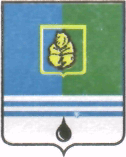 ДУМЫ ГОРОДА КОГАЛЫМАХанты-Мансийского автономного округа - ЮгрыОт «19»  июня 2014 г.                                                                           №441-ГДО ежегодном отчёте главы Администрации города Когалымао результатах его деятельности и деятельностиАдминистрации города Когалыма за 2013 год, в том числе о решении вопросов, поставленных Думой города Когалыма В соответствии с Федеральным законом от 06.10.2003 №131-ФЗ              «Об общих принципах организации местного самоуправления в Российской Федерации», Уставом города Когалыма, решением Думы города Когалыма         от 28.06.2013 №291-ГД «О Порядке предоставления ежегодного отчёта главы Администрации города Когалыма о результатах его деятельности и деятельности Администрации города Когалыма, в том числе о решении вопросов, поставленных Думой города Когалыма», Дума города Когалыма РЕШИЛА:1. Рассмотрев представленный ежегодный отчёт главы Администрации города Когалыма о результатах его деятельности и деятельности Администрации города Когалыма за 2013 год, в том числе о решении вопросов, поставленных Думой города Когалыма, согласно приложению к настоящему решению, признать работу главы Администрации города Когалыма и Администрации города Когалыма за 2013 год удовлетворительной.2. Опубликовать настоящее решение и приложение к нему в официальном источнике опубликования.Глава города Когалыма						    Н.Н.ПальчиковПриложениек решению Думыгорода Когалымаот 19.06.2014 №441-ГДЕжегодный отчёт главы Администрации города Когалыма о результатах его деятельности и деятельности Администрации города Когалыма за 2013 год, в том числе о решении вопросов, поставленных Думой города Когалыма2014 годСодержаниеРАЗДЕЛ I.........................................................................................................................10Об исполнении полномочий главы Администрации города и Администрации города по решению вопросов местного значения и осуществлению прав на решение вопросов, не отнесенных к вопросам местного значения, установленных Уставом города Когалыма.............................................................................................10ПОДРАЗДЕЛ 1.1........................................................................................................10Вопросы местного значения......................................................................................101. Формирование, утверждение, исполнение бюджета городского округа и контроль за исполнением данного бюджета..............................................................102. Установление, изменение и отмена местных налогов и сборов..........................143. Владение, пользование и распоряжение имуществом, находящимся в муниципальной собственности городского округа...................................................154. Организация в границах городского округа электро-, тепло-, газо- и водоснабжения населения, водоотведения, снабжения населения топливом в пределах полномочий, установленных законодательством Российской Федерации………………………………………………………………………........175. Дорожная деятельность в отношении автомобильных дорог местного значения в границах городского округа и обеспечение безопасности дорожного движения на них, включая создание и обеспечение функционирования парковок (парковочных мест), осуществление муниципального контроля за сохранностью автомобильных дорог местного значения в границах городского округа, а также осуществление иных полномочий в области использования автомобильных дорог и осуществления дорожной деятельности в соответствии с законодательством Российской Федерации................................................................................................246. Обеспечение проживающих в городском округе и нуждающихся в жилых помещениях малоимущих граждан жилыми помещениями, организация строительства и содержания муниципального жилищного фонда, создание условий для жилищного строительства, осуществление муниципального жилищного контроля, а также иных полномочий органов местного самоуправления в соответствии с жилищным законодательством.........................277. Создание условий для предоставления транспортных услуг населению и организация транспортного обслуживания населения в границах городского округа.............................................................................................................................318. Участие в предупреждении и ликвидации последствий чрезвычайных ситуаций в границах городского округа.....................................................................................329. Организация охраны общественного порядка на территории городского округа муниципальной милицией...........................................................................................3510. Обеспечение первичных мер пожарной безопасности в границах городского округа.............................................................................................................................3611. Организация мероприятий по охране окружающей среды в границах городского округа.........................................................................................................3712. Организация предоставления общедоступного и бесплатного дошкольного, начального общего, основного общего, среднего общего образования по основным общеобразовательным программам в муниципальных образовательных организациях (за исключением полномочий по финансовому обеспечению реализации основных общеобразовательных программ в соответствии с федеральными государственными стандартами), организация предоставления дополнительного образования детей в муниципальных образовательных организациях (за исключением предоставления дополнительного образования детей, финансовое обеспечение которого осуществляется органами государственной власти Ханты-Мансийского автономного округа - Югры), создание условий для осуществления присмотра и ухода за детьми, содержания детей в муниципальных образовательных организациях, а также организация отдыха детей в каникулярное время...........................................................................3813. Создание условий для оказания медицинской помощи населению на территории городского округа в соответствии с территориальной программой государственных гарантий оказания гражданам Российской Федерации бесплатной медицинской помощи..............................................................................4314. Создание условий для обеспечения жителей городского округа услугами связи, общественного питания, торговли и бытового обслуживания.....................4615. Организация библиотечного обслуживания населения, комплектование                   и обеспечение сохранности библиотечных фондов библиотек городского округа.............................................................................................................................5216. Создание условий для организации досуга и обеспечения жителей городского округа услугами организаций культуры....................................................................5317. Сохранение, использование и популяризация объектов культурного наследия (памятников истории и культуры), находящихся в собственности городского округа, охрана объектов культурного наследия (памятников истории и культуры) местного (муниципального) значения, расположенных на территории городского округа.............................................................................................................................5518. Обеспечение условий для развития на территории городского округа физической культуры и массового спорта, организация проведения официальных физкультурно-оздоровительных и спортивных мероприятий городского округа.............................................................................................................................5619. Создание условий для массового отдыха жителей городского округа и организация обустройства мест массового отдыха населения................................5720. Опека и попечительство. Исключен.....................................................................5921. Формирование и содержание муниципального архива......................................5922. Организация ритуальных услуг и содержание мест захоронения.....................6023. Организация сбора, вывоза, утилизации и переработки бытовых и промышленных отходов..............................................................................................6124. Утверждение правил благоустройства территории городского округа, устанавливающих в том числе требования по содержанию зданий (включая жилые дома), сооружений и земельных участков, на которых они расположены, к внешнему виду фасадов и ограждений соответствующих зданий и сооружений, перечень работ по благоустройству и периодичность их выполнения; установление порядка участия собственников зданий (помещений в них) и сооружений в благоустройстве прилегающих территорий; организация благоустройства территории городского округа (включая освещение улиц, озеленение территории, установку указателей с наименованиями улиц и номерами домов, размещение и содержание малых архитектурных форм), а также использования, охраны, защиты, воспроизводства городских лесов, лесов особо охраняемых природных территорий, расположенных в границах городского округа.............................................................................................................................6225. Утверждение генеральных планов городского округа, правил землепользования и застройки, утверждение подготовленной на основе генеральных планов городского округа документации по планировке территории, выдача разрешений на строительство (за исключением случаев, предусмотренных Градостроительным кодексом Российской Федерации, иными федеральными законами), разрешений на ввод объектов в эксплуатацию при осуществлении муниципального строительства, реконструкции объектов капитального строительства, расположенных на территории городского округа, утверждение местных нормативов градостроительного проектирования городского округа, ведение информационной системы обеспечения градостроительной деятельности, осуществляемой на территории городского округа, резервирование земель и изъятие, в том числе путем выкупа, земельных участков в границах городского округа для муниципальных нужд, осуществление земельного контроля за использованием земель городского округа, осуществление в случаях, предусмотренных Градостроительным кодексом Российской Федерации, осмотров зданий, сооружений и выдача рекомендаций об устранении выявленных в ходе таких осмотров нарушений..................................6426. Присвоение наименований улицам, площадям и иным территориям проживания граждан в городском округе, установление нумерации домов..........6627. Организация и осуществление мероприятий по гражданской обороне, защите населения и территории городского округа от чрезвычайных ситуаций природного и техногенного характера, включая поддержку в состоянии постоянной готовности к использованию систем оповещения населения об опасности, объектов гражданской обороны, создание и содержание в целях гражданской обороны запасов материально-технических, продовольственных, медицинских и иных средств......................................................................................6628. Создание, содержание и организация деятельности аварийно-спасательных служб и (или) аварийно-спасательных формирований на территории городского округа.............................................................................................................................6829. Создание, развитие и обеспечение охраны лечебно-оздоровительных местностей и курортов местного значения на территории городского округа, а также осуществление муниципального контроля в области использования и охраны особо охраняемых природных территорий местного значения.................6830. Организация и осуществление мероприятий по мобилизационной подготовке муниципальных предприятий и учреждений, находящихся на территории городского округа.........................................................................................................6831. Осуществление мероприятий по обеспечению безопасности людей на водных объектах, охране их жизни и здоровья.......................................................................7032. Участие в профилактике терроризма и экстремизма, а также в минимизации и (или) ликвидации последствий проявлений терроризма и экстремизма в границах городского округа.........................................................................................................7233. Создание условий для развития местного традиционного народного художественного творчества, участие в сохранении, возрождении и развитии народных художественных промыслов в городском округе...................................7534. Утверждение схемы размещения рекламных конструкций, выдача разрешений на установку и эксплуатацию рекламных конструкций на территории городского округа, аннулирование таких разрешений, выдача предписаний о демонтаже самовольно установленных вновь рекламных конструкций на территории городского округа, осуществляемые в соответствии с Федеральным законом «О рекламе»...................................................................................................7635. Создание условий для расширения рынка сельскохозяйственной продукции, сырья и продовольствия, содействие развитию малого и среднего предпринимательства, оказание поддержки социально ориентированным некоммерческим организациям, благотворительной деятельности и добровольчеству...........................................................................................................7636. Организация и осуществление мероприятий по работе с детьми и молодежью в городском округе.......................................................................................................8137. Расчет субсидий на оплату жилого помещения и коммунальных услуг и организация предоставления субсидий гражданам, имеющим право на их получение в соответствии с жилищным законодательством. Исключен...............8438. Осуществление в пределах, установленных водным законодательством Российской Федерации, полномочий собственника водных объектов, установление правил использования водных объектов общего пользования для личных и бытовых нужд и информирование населения об ограничениях использования таких водных объектов, включая обеспечение свободного доступа граждан к водным объектам общего пользования и их береговым полосам.........8439. Создание условий для деятельности добровольных формирований населения по охране общественного порядка..............................................................................8440. Осуществление муниципального лесного контроля...........................................8541. Осуществление муниципального контроля за проведением муниципальных лотерей...........................................................................................................................8642. Обеспечение выполнения работ, необходимых для создания искусственных земельных участков для нужд городского округа, проведение открытого аукциона на право заключить договор о создании искусственного земельного участка в соответствии с Федеральным законом....................................................8643. Осуществление мер по противодействию коррупции в границах городского округа.............................................................................................................................86ПОДРАЗДЕЛ 1.2.......................................................................................................88Права органов местного самоуправления городского округа на решение вопросов, не отнесенных к вопросам местного значения городского округа....881. Создание музеев городского округа.......................................................................882. Участие в организации и финансировании проведения на территории городского округа общественных работ для граждан, испытывающих трудности в поиске работы, а также временной занятости несовершеннолетних граждан в возрасте от 14 до 18 лет. Утратил силу......................................................................903. Создание муниципальных образовательных учреждений высшего профессионального образования................................................................................894. Участие в осуществлении деятельности по опеке и попечительству.................905. Осуществление финансирования и софинансирования капитального ремонта жилых домов, находившихся в муниципальной собственности до 1 марта 2005 года. Утратил силу.......................................................................................................916. Создание условий для осуществления деятельности, связанной с реализацией прав местных национально-культурных автономий на территории городского округа.............................................................................................................................917. Оказание содействия национально-культурному развитию народов Российской Федерации и реализации мероприятий в сфере межнациональных отношений на территории городского округа....................................................................................928. Создание службы неотложной медицинской помощи в структуре медицинских учреждений в целях оказания на территории городского округа первичной медико-санитарной помощи. Исключен....................................................................948.1. Создание муниципальной пожарной охраны.....................................................949. Создание условий для развития туризма...............................................................9410. Оказание поддержки общественным наблюдательным комиссиям, осуществляющим общественный контроль за обеспечением прав человека и содействие лицам, находящимся в местах принудительного содержания.............9411. Оказание поддержки общественным объединениям инвалидов, а также созданным общероссийскими общественными объединениями инвалидов организациям в соответствии с Федеральным законом от 24 ноября 1995 года №181-ФЗ «О социальной защите инвалидов в Российской Федерации»...............95ПОДРАЗДЕЛ 1.3.......................................................................................................97Организация предоставления муниципальных услуг...............................................97Обеспечение доступа населения к информации о деятельности главы Администрации города Когалыма, Администрации города...........................................................................................................................104Осуществление функций по размещению муниципального заказа............................................................................................................................105Контроль закупок и размещения муниципального заказа Администрации города Когалыма.....................................................................................................................106Документационное и организационное обеспечение управленческой деятельности...............................................................................................................107Установление тарифов на услуги, предоставляемые муниципальными предприятиями и учреждениями, и работы, выполняемые муниципальными предприятиями и учреждениями, если иное не предусмотрено федеральными законами......................................................................................................................108РАЗДЕЛ II................................................................................................................109Об исполнении отдельных государственных полномочий, переданных органам местного самоуправления города Когалыма федеральными законами и законами Ханты-Мансийского автономного округа – Югры...........................109- Управление опеки и попечительства Администрации города Когалыма..........109- Административная комиссия города Когалыма...................................................112- Антинаркотическая комиссия города Когалыма..................................................114- Отдел по организации деятельности территориальной комиссии по                        делам несовершеннолетних и защите их прав при Администрации города Когалыма.....................................................................................................................118- Управление экономики Администрации города Когалыма...............................121- Отдел записи актов гражданского состояния........................................................124РАЗДЕЛ III..................................................................................................................126О решении вопросов, поставленных Думой города, которые направлялись в адрес главы Администрации города.....................................................................126РАЗДЕЛ IОб исполнении полномочий главы Администрации города Когалыма и Администрации города по решению вопросов местного значения и осуществлению прав на решение вопросов, не отнесенных к вопросам местного значения, установленных Уставом города КогалымаПОДРАЗДЕЛ 1.1.Вопросы местного значения1. Формирование, утверждение, исполнение бюджета городского округа и контроль за исполнением данного бюджета.Проект решения Думы города Когалыма «О бюджете города Когалыма на 2013 год и на плановый период 2014 и 2015 годов» (далее – проект бюджета) подготовлен в соответствии с Бюджетным кодексом Российской Федерации, Законом Ханты-Мансийского автономного округа-Югры от 10.11.2008 №132-оз «О межбюджетных отношениях в Ханты-Мансийском автономном округе – Югре» и решением Думы города Когалыма от 11.12.2007 №197-ГД «Об отдельных вопросах организации и осуществления бюджетного процесса в городе Когалыме». В соответствии с решением Думы города Когалыма от 01.11.2012 №196-ГД «О назначении публичных слушаний по проекту решения Думы города Когалыма «О бюджете города Когалыма на 2013 год и на плановый период 2014 и 2015 годов», 22.11.2012 были проведены публичные слушания по указанному проекту решения. Проект бюджета, а также предоставляемые одновременно с ним документы, внесены на рассмотрение в Думу города Когалыма в установленные законодательством сроки. Утвержденный бюджет города Когалыма на 2013 год (далее – бюджет города) по доходам составил 3 027 318,7 тыс. рублей.В течение финансового года были внесены изменения в параметры бюджета города в связи с проведенными администраторами доходов анализами поступлений по ряду источников доходной части бюджета города. Также внесены корректировки по безвозмездным поступлениям на основании уведомлений Департамента финансов Ханты-Мансийского автономного округа - Югры, отраслевых департаментов Ханты-Мансийского автономного округа – Югры и в связи с поступлениями целевых средств от ОАО «НК «ЛУКОЙЛ» и иных юридических лиц.В результате всех принятых изменений уточненный бюджет города на 2013 год по доходам составил 4 230 889,5 тыс. рублей, что на 1 203 570,8 тыс. рублей выше первоначально утвержденного плана.За 2013 год в бюджет города поступило доходов в размере 4 305 664,7 тыс. рублей, что составляет 142,2% от первоначального плана и 101,8% от уточненного годового плана. В сравнении с 2012 годом поступления доходов бюджета увеличились на 2,0%. В разрезе основных доходных источников исполнение доходов от уточненного плана сложилось следующим образом: налоговые доходы: при плане 1 561 900,4 тыс. рублей исполнение составило 1 599 351,7 тыс. рублей или 102,4%; неналоговые доходы: при плане 365 521,8 тыс. рублей исполнение составило 378 950,5 тыс. рублей или 103,7%;безвозмездные поступления: при плане 2 303 467,3 тыс. рублей исполнение составило 2 327 362,5 тыс. рублей или 101,0%. Доходная часть бюджета города формируется, преимущественно, за счет налоговых поступлений и межбюджетных трансфертов. В общем объеме поступивших в 2013 году доходов удельный вес налоговых доходов составил 37,1% (за 2012 год – 34,9%), безвозмездных поступлений - 54,1% (за 2012 год - 57,2%).Доходы бюджета города Когалыма2012 – 2013 годы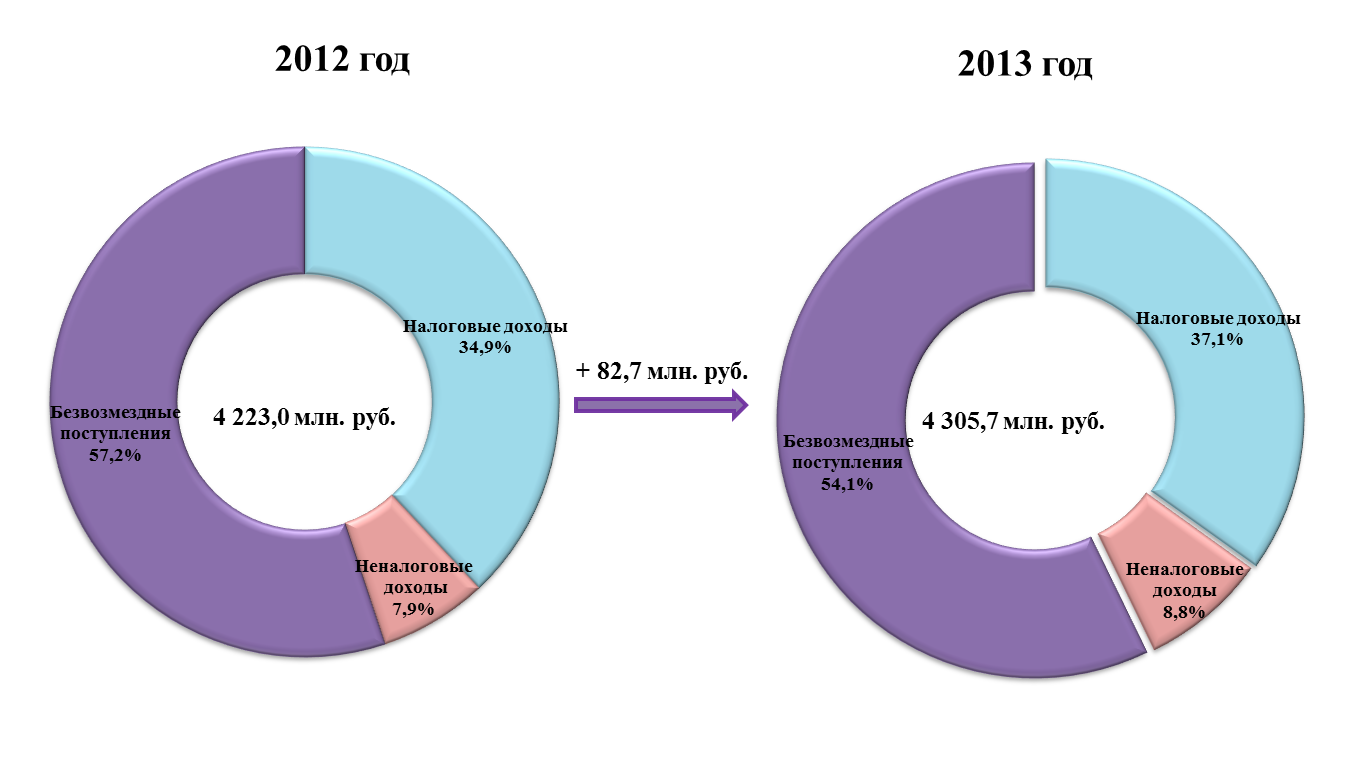 Общий объем расходов бюджета города в 2013 году при плане 4 516 296,8 тыс. рублей составил 4 202 805,5 тыс. рублей или 93,1% годового плана, в сравнении с 2012 годом расходы бюджета города уменьшились на 1,2%. Исполнение бюджета города осуществляется с учетом приоритетного финансирования социальной сферы, обеспечения безусловного соответствия обязательств, принимаемых к оплате за счет бюджетных средств, запланированным объемам ассигнований по соответствующим расходам бюджета, обеспечения прозрачности и публичности бюджета города, в том числе процедур закупок товаров и услуг для муниципальных нужд.Социально значимые расходные обязательства, относящиеся к полномочиям органов местного самоуправления города Когалыма по вопросам местного значения, предусмотренные в бюджете города, за 2013 год исполнены своевременно в полном объеме.Основными направлениями развития социальной сферы города в отчетном периоде стали:- модернизация социальных услуг в области образования и здравоохранения в соответствии с приоритетными задачами по реализации национальных проектов;- создание условий для развития массовой физической культуры и спорта;- обеспечение единства культурного пространства и культурных ценностей широким слоям населения города.Расходы бюджета 2013 года в разрезе разделов функциональной классификации по удельному весу распределились следующим образом:на содержание и функционирование отраслей социальной сферы (обеспечение предоставления услуг в сфере образования, здравоохранения, культуры, физической культуры и спорта и социальной поддержки населения) направлено 2 650 472,3 тыс. рублей, что составило 63,1% от общего объема расходов бюджета города (за 2012 год - 2 682 531,7 тыс. рублей или 63,1%). В сравнении с 2012 годом, расходы на социальную сферу уменьшились на 1,2%.на реализацию мероприятий в сфере жилищно-коммунального хозяйства из бюджета города направлено 666 718,1 тыс. рублей или 15,9% общего объема расходов бюджета города (за 2012 год - 853 153,4 тыс. рублей или 20,0%). В сравнении с 2012 годом расходы уменьшились на 21,9%.оставшаяся часть в размере 885 615,1 тыс. рублей или 21,0% распределена в расходной части бюджета между разделами «Общегосударственные вопросы», «Национальная безопасность и правоохранительная деятельность», «Национальная экономика», «Охрана окружающей среды» и «Средства массовой информации» (за 2012 год - 718 618,0 тыс. рублей или 16,9%). В сравнении с 2012 годом расходы увеличились на 23,2%.Расходы бюджета города по удельному весу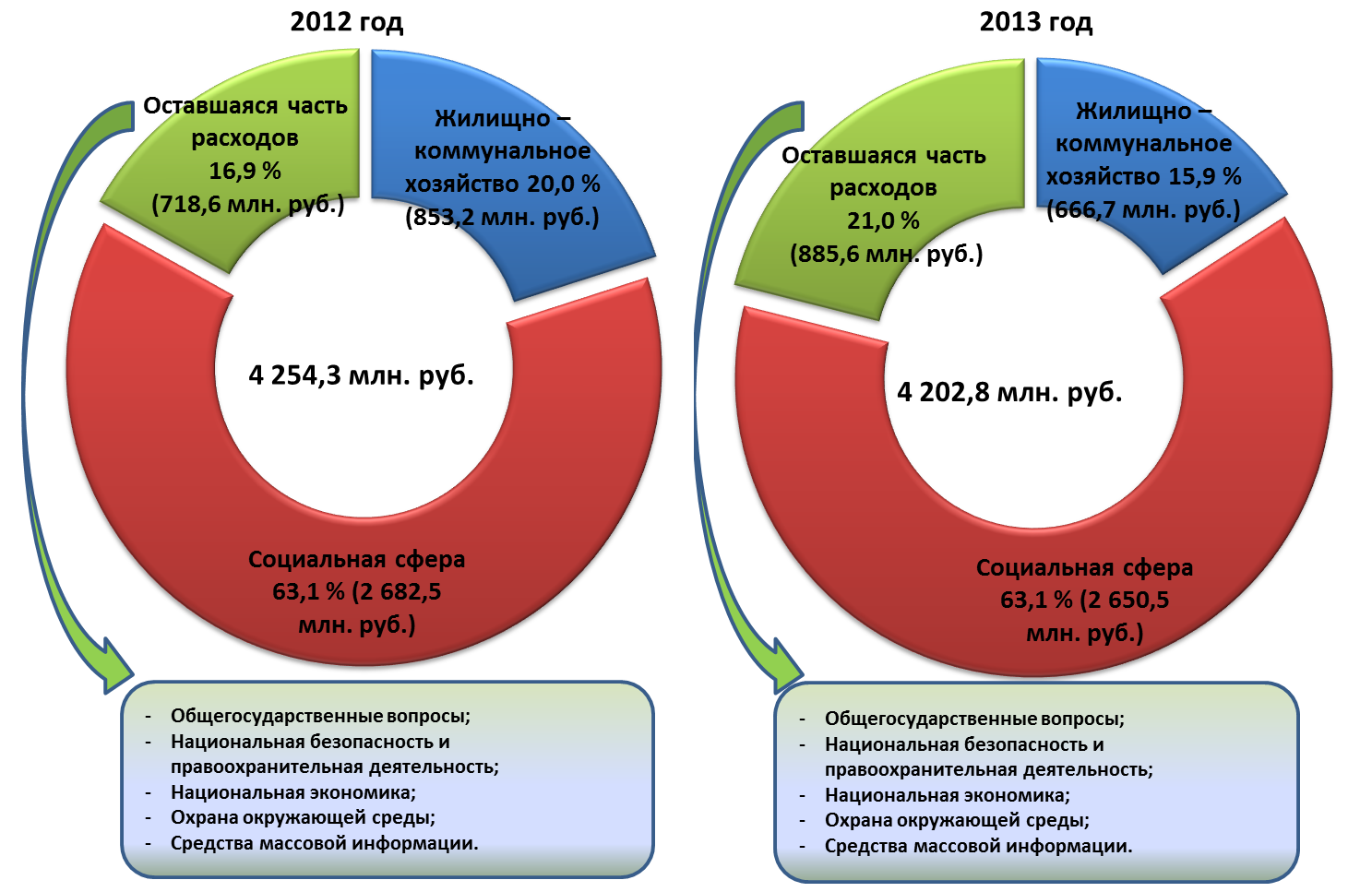 Что касается отдельных расходов бюджета города Когалыма в 2013 году:а) На охрану окружающей среды расходы исполнены в сумме 3 480,0 тыс. рублей на целевую программу «Строительство полигона твёрдых бытовых отходов с биотермической ямой на 2012-2013 годы». В 2012 году исполнение по данному разделу составило 538,6 тыс. рублей на создание и восполнение материальных запасов для борьбы с природными пожарами на территории муниципального образования;б) На развитие массового спорта расходы в 2013 году составили 238 368,0 тыс. рублей, рост 14,6% к аналогичным расходам за 2012 год (207 994,6 тыс. рублей);в) На реализацию мероприятий по работе с детьми и молодежью в городе Когалыме за 2013 год направлено 39 533,5 тыс. рублей, в сравнении с расходами на аналогичные мероприятия за 2012 год уменьшение на 14,3% (46 140,6 тыс. рублей);г) В 2013 году инвестиции в основные средства составили 782 710,7 тыс. рублей, расходы снизились на 21,7% в сравнении с аналогичным периодом 2012 года (999 462,6 тыс. рублей), расходы на приобретение квартир в 2013 году составили 413 398,0 тыс. рублей, что на 10,4% меньше чем в 2012 году (461 202,6 тыс. рублей);Инвестиции бюджета города в основные средства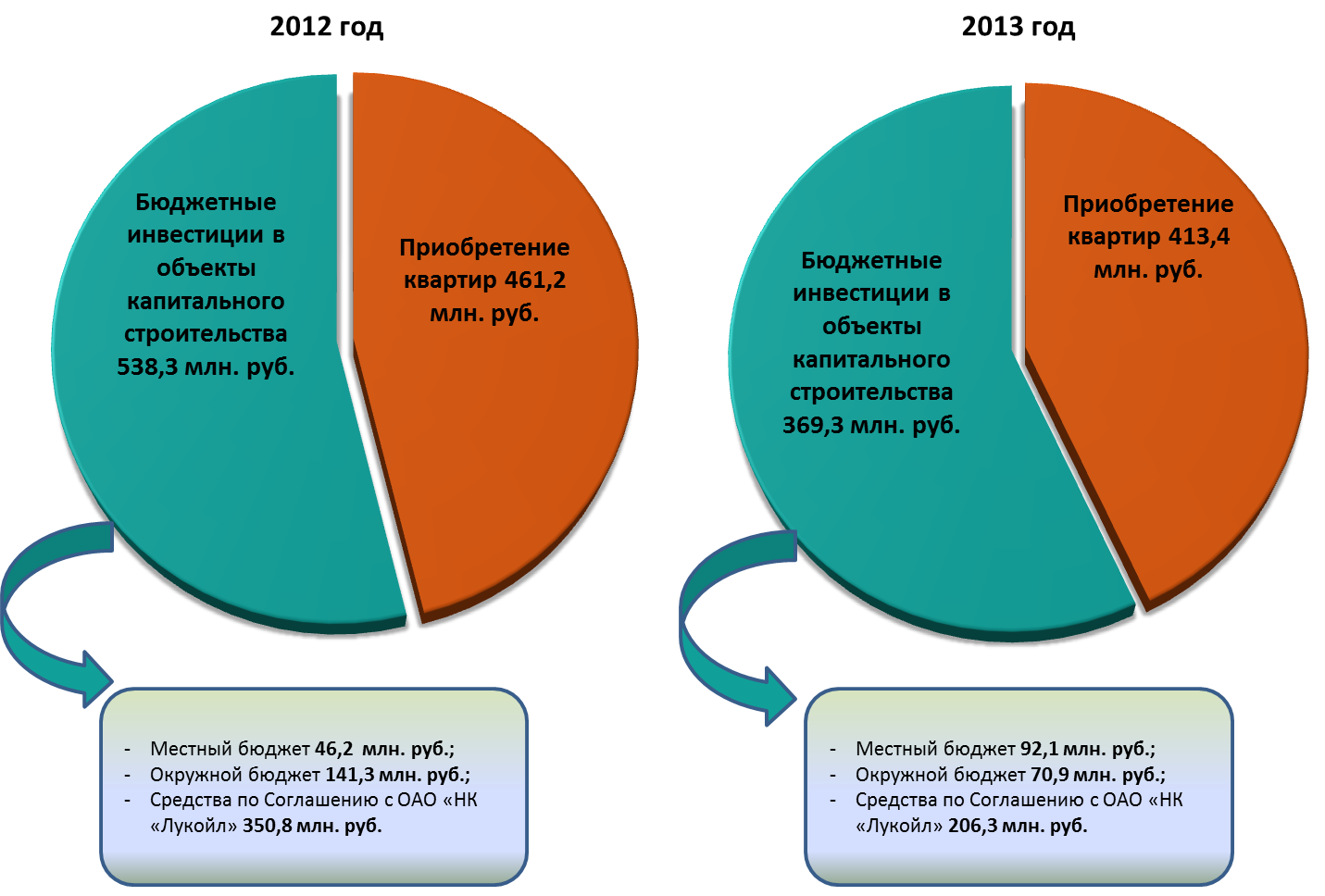 д) Расходы бюджета города на поддержку и развитие малого и среднего предпринимательства в 2013 году составили 4 765,2 тыс. рублей (в том числе за счет средств бюджета автономного округа – 1 663,3 тыс. рублей) или уменьшение на 30,1% к аналогичным расходам 2012 года – 6 818,1 тыс. рублей (в том числе за счет бюджета автономного округа – 3 779,3 тыс. рублей).Определение параметров бюджета города по уровню дефицита бюджета осуществлялось исходя из возможных источников финансирования, а также из необходимости соблюдения сбалансированности бюджета города. По итогам работы за 2013 год бюджет города исполнен с профицитом в размере 102 859,2 тыс. рублей.2. Установление, изменение и отмена местных налогов и сборов.В 2013 году Думой города Когалыма утверждены муниципальные правовые акты в части налогообложения земельных участков и имущества физических лиц:Решением Думы города Когалыма от 26.09.2013 №314-ГД «О внесении изменения в решение Думы города Когалыма от 15.06.2012 №160-ГД» перечень категорий налогоплательщиков, освобожденных от уплаты земельного налога, дополнен организациями, осуществляющими основную деятельность в области физической культуры и спорта. Настоящее решение принято согласно поручениям Президента Российской Федерации;Решением Думы города Когалыма от 24.12.2013 №366-ГД «О внесении изменения в решение Думы города Когалыма от 15.06.2012 №160-ГД» согласно требованиям налогового законодательства (ст.3 Федерального закона от 02.12.2013 №334-ФЗ) изменен срок уплаты земельного налога физическими лицами на срок не позднее 1 октября года, следующего за истекшим периодом, ранее был установлен срок – не позднее 15 ноября года, следующего за истекшим периодом;Решением Думы города Когалыма от 27.11.2013 №351-ГД «О внесении изменения в решение Думы города Когалыма от 15.06.2012 №161-ГД» изменен порядок исчисления налога на имущество физических лиц. С 1 января 2014 года налог на имущество физических лиц будет исчисляться на основании последних данных об инвентаризационной стоимости с учетом коэффициента-дефлятора. Настоящее решение принято в связи с изменением налогового законодательства (ст.3 Федерального закона от 02.11.2013 №306-ФЗ).3. Владение, пользование и распоряжение имуществом, находящимся в муниципальной собственности городского округа.В целях выполнения возложенных задач комитет по управлению муниципальным имуществом Администрации города Когалыма руководствуется решением Думы города Когалыма от 26.04.2011 №16-ГД «Об утверждении Положения о порядке управления и распоряжения имуществом, находящимся в муниципальной собственности города Когалыма».В реестре муниципальной собственности города Когалыма отражаются сведения согласно поступающей информации по включению (исключению), увеличению балансовой стоимости имущества и других действий. Реестр муниципальной собственности состоит из трех разделов:- в первый раздел включаются сведения о муниципальном недвижимом имуществе;- во второй раздел включаются сведения о муниципальном движимом имуществе;- в третий раздел включаются сведения о муниципальных унитарных предприятиях, муниципальных учреждениях, хозяйственных обществах, товариществах, акции, доли (вклады) в уставном (складочном) капитале которых принадлежат муниципальному образованию, иных юридических лицах, в которых муниципальное образование является учредителем (участником). На 01.01.2014 в реестре муниципальной собственности города Когалыма значится 24 381 единицы муниципального имущества, в том числе:1) закрепленные на праве хозяйственного ведения за муниципальными унитарными предприятиями города Когалыма (12 муниципальных предприятий) – 2 944 единицы муниципального имущества;2) закрепленные на праве оперативного управления за муниципальными учреждениями города Когалыма (40 учреждений) – 13 001 единиц муниципального имущества;3) переданные по договорам 2 269 единиц муниципального имущества;4) переданные по концессионным соглашениям – 4 813 единиц;5) земельные участки - 171 единица;6) жилищный фонд – 1 183 единицы.Передача муниципального имущества в пользование осуществляется по итогам торгов на право аренды в форме аукционов или конкурсов либо в случаях, предусмотренных действующим законодательством Российской Федерации, без проведения торгов. В 2013 году оформлен и принят в реестр муниципальной собственности один объект недвижимости – «Жилой дом» по улице Промысловая,17.В ходе реализации программы (плана) приватизации муниципального имущества в 2013 году реализовано 83 единицы муниципального имущества на общую сумму 12 646 659,16 рублей, в том числе:- 7 объектов недвижимого имущества на сумму 9 311 519,16 рублей;- 4 земельных участка под объектами недвижимого имущества на сумму 2 835 000,00 рублей;- 72 единицы движимого имущества на сумму 500 140,00 рублей.В целях осуществления контроля за целевым использованием муниципального имущества, закреплённого за муниципальными унитарными предприятиями на праве хозяйственного ведения, муниципальными бюджетными учреждениями, муниципальными автономными учреждениями, муниципальными казёнными учреждениями на праве оперативного управления, комитетом по управлению муниципальным имуществом Администрации города Когалыма, согласно ежегодно утверждаемому графику, проводится инвентаризация муниципального имущества один раз в три года. В 2013 году проведена инвентаризация муниципального имущества в 12 муниципальных унитарных предприятий, учреждений города Когалыма.При проверке выявлено имущество не пригодное для дальнейшего использования в деятельности пользователей, подготовлены документы для исключения непригодного муниципального имущества из реестра муниципальной собственности.В целях осуществления контроля за целевым использование муниципального имущества, переданного в аренду, субаренду, безвозмездное временное пользование, на хранение, в залог, по концессионному соглашению, комитетом по управлению муниципальным имуществом Администрации города Когалыма, согласно ежегодно утверждаемому графику, проводится проверка его целевого использования.В 2013 году осуществлены проверки 45 арендаторов (94 объектов недвижимости). В ходе проверок было выявлено, что имущество используется по целевому назначению, находится в удовлетворительном состоянии. В 2013 году в бюджет города муниципальными унитарными предприятиями города Когалыма произведены отчисления части прибыли, остающейся после уплаты налогов и иных обязательных платежей в сумме 971,138 тыс. рублей, что в 2,8 раза выше показателя 2012 года, где отчисления составили 351,364 тыс. рублей. Увеличение доходов связано с ростом прибыли отдельных муниципальных предприятий.4. Организация в границах городского округа электро-, тепло-, газо- и водоснабжения населения, водоотведения, снабжения населения топливом в пределах полномочий, установленных законодательством Российской Федерации.ЭлектроснабжениеЭлектроснабжение города Когалыма на нужды наружного освещения в период с 01.01.2013 по 01.11.2013 осуществлялось ОАО «Югорская Территориально Энергетическая Компания», как гарантирующим поставщиком. С 01.11.2013 город Когалым включен в зону деятельности гарантирующего поставщика ОАО «Тюменская энергосбытовая компания».Головные источники электроснабжения города Когалыма: ПС- 110/35/10 кВ «Южная» и ПС-110/35/10 кВ «Инга». Электроснабжение объектов городского хозяйства выполняется от центральных распределительных пунктов и трансформаторных подстанций индивидуально по двум вводам, с учетом взаимного резервирования, согласно II категории потребителей. Общая протяженность электрических сетей города Когалыма в 2013 году, по сравнению с 2012 годом, выросла на 11,1 км и составила – 382,1 км, из них длина ветхих сетей составляет 153,8 км, что на 14,8% меньше, чем в 2012 году (в 2012 году – 180,6 км).Схема развития электрических сетей 10 кВ позволяет через внутриквартальные транзитные ТП-10/0,4кВ произвести перевод питания от источников электроснабжения ПС «Инга» и ПС «Южная». В 2013 году реализовало электрической энергии – 150,5 млн. кВт/час, что на 11,7% меньше, чем в 2012 году (в 2012 году – 170,5 млн. кВт/час).Оказание услуг по техническому обслуживанию и ремонту электрооборудования наружного освещения и светофорных объектов города осуществляет ОАО «Югорская Территориально Энергетическая Компания -Когалым» (далее – ОАО «ЮТЭК – Когалым») на основании муниципальных контрактов по результатам аукционов. За период действия муниципальных контрактов, помимо технического обслуживания и ремонта электрооборудования и светофорных объектов продолжается работа по замене светильников наружного освещения с лампами ДРЛ на светильники с энергоэкономичными лампами ДНаТ и ЭПРАН-250. Применяются нетрадиционные методы диагностики состояния электрооборудования с помощью тепловизионного контроля прибором «ТЕСТО».В рамках реализации мероприятий по подготовке к работе в осенне-зимний период выполнено:- монтаж кабельных линий 0,4 кВ от ТП-85 до строящегося детского сада в 11 микрорайоне, от ТП-10 до ВРУ-0,4 кВ реконструируемого 3-х этажного здания поликлиники; строительство 3 очереди магистральных и внутриквартальных инженерных сетей индивидуальной застройки жилыми домами в поселке Пионерный;- реконструкция пожарной сигнализации РЭНО производственной базы ОАО «ЮТЭК-Когалым» по адресу ул. Прибалтийская, д.61;- модернизация оборудования РУ-0,4 кВ ТП-6 кВ;- реконструкция ВЛ-10 кВ фидера Инга-05, фидера Инга-12;- реконструкция КЛ-0,4 кВ ТП-15 – ул. Мира, д.27;- модернизация электрооборудования фидера 19-03, фидера 19-09 с заменой высоковольтных ячеек ЯКНО-10 кВ;- модернизация автоматики ЦРП-2;- внедрение АИИСКУЭ 2-го уровня по ЦРП-10 кВ.В рамках реализации инвестиционной программы ОАО «Югорская региональная электросетевая компания» по городу Когалыму» в рамках концессионного соглашения ОАО «ЮТЭК-Когалым» в отношении имущественного комплекса «Система электроснабжения города Когалыма» в 2013 году выполнена реконструкция РУ-10 кВ ЦРП-2 и работа по монтажу блочно-модульной подстанции в рамках технологического присоединения строящихся жилых домов КПД № 81, 98, расположенных в левобережной части города Когалыма.Ограничений в снабжении электроэнергией не установлено. Аварии и технологические нарушения, повлекшие длительное отключение отсутствовали. ТеплоснабжениеСистема теплоснабжения города Когалыма включает в себя: 11 котельных (2 производственные ООО «Горводоканал») общей мощностью 477 Гкал/час; 6 центральных тепловых пункта.В соответствии с утвержденной схемой теплоснабжения города Когалыма, а также в ходе реализации мероприятий инвестиционной программы по реконструкции, модернизации и развитию системы теплоснабжения города Когалыма в период 2010-2013 годы была выполнена децентрализация горячего водоснабжения (далее - ГВС) путем вывода сетей ГВС и установки системы подогрева воды в жилых домах, ликвидированы сети в результате сноса аварийных жилых домов. Протяженность тепловых сетей по состоянию на 01.01.2014 составляет 93,4 км (на 01.01.2013 -117,7 км).Основной комплекс городских котельных представляет собой три современные котельные, на которых выполнены работы по модернизации, реконструкции и капитальному ремонту котельного оборудования с применением энергосберегающего оборудования, современных средств вычислительной техники, обеспечением более жестких параметров промышленной безопасности эксплуатируемого оборудования, диспетчеризацией производства. Все котельные оборудованы узлами учета воды, газа, электро-и теплоэнергии. Автоматизация процессов сбора, обработки и передачи, полученных приборами учета данных, способствует решению вопроса экономии энергоресурсов.Удельный вес площади жилищного фонда, оборудованного центральным теплоснабжением, составляет 100 %, горячим водоснабжением – 99,9%.Особое внимание уделяется реконструкции тепловых сетей города, так как уровень их износа составляет более 40%. Все магистрали города заменены на трубы в ППУ-изоляции. Реконструкция внутриквартальных сетей происходит с децентрализацией горячего водоснабжения и установкой автоматизированных индивидуальных тепловых пунктов (далее – АИТП). По состоянию на 01.01.2014 в жилых домах установлено 248 АИТП, по сравнению с 2012 годом (228 АИТП) количество АИТП увеличилось на 20 единиц.Услуги по теплоснабжению города Когалыма в основном оказывает ООО «КонцессКом» в соответствии с концессионным соглашением в отношении имущественного комплекса «Система теплоснабжения города Когалыма».Объем реализации тепловой энергии в 2013 году составил – 515074 Гкал, что на 7822 Гкал ниже, чем в 2012 году (522 896 Гкал). Снижение реализации тепловой энергии составляет 1,5% и связано с установкой приборов учета тепловой энергии на вводах и расчетах по показаниям приборов учета. В 2013 году ООО «КонцессКом» продолжал реализацию мероприятий инвестиционной программы по реконструкции, модернизации и развитию системы теплоснабжения города Когалыма на 2010-2020 годы и программы по энергосбережению и повышению энергоэффективности на 2010-2014 годы.Основной задачей предприятия в 2013 году являлось обеспечение надежного теплоснабжения города. Все системы теплоснабжения и котельные города Когалыма подготовлены к отопительному сезону, выполнен необходимый объем работ по текущему и капитальному ремонту сетей и оборудования. В рамках реализации программы в области энергосбережения на котельной ПМК-177 внедрена система химводоочистки.В апреле 2013 года энергоменеджмент предприятия, пройдя добровольную сертификацию на соответствие требованиям ISO 50001:2011 в органе сертификации, получил подтверждение соответствующим сертификатом «ЭнергоСистема».Аварии и технологические нарушения, повлекшие длительное отключение, отсутствовали.ГазоснабжениеГазоснабжение города Когалыма представляет собой систему магистральных и разводящих сетей общей протяженностью – 77,6 км. В городе используется попутный нефтяной газ, поставляемый территориально-производственным предприятием «Когалымнефтегаз» ООО «ЛУКОЙЛ-Западная Сибирь». Основными потребителями газа являются котельные города и жилые дома микрорайона индивидуальной застройки. В настоящее время имеющаяся тупиковая система газораспределения не обеспечивает надежную и бесперебойную эксплуатацию систем газораспределения и объектов газопотребления, возможность проведения работ без отключения потребителей. Требуется модернизация и реконструкция газораспределительной системы. С этой целью планируется разработка программы газификации города Когалыма в составе федеральной, межрегиональных и региональных программ газификации субъектов Российской Федерации в целях обеспечения предусматриваемого этими программами уровня газификации жилищно-коммунального хозяйства, промышленных предприятий и иных организаций.Услуги по транспортировке и обслуживанию газового оборудования промышленного и бытового назначения осуществляет ОАО «Когалымгоргаз». В 2013 году осуществлена транспортировка 81 121 тыс. куб. м. газа, в том числе населению 488 тыс. куб. м, что на 67 тыс. куб. м. меньше, чем в 2012 году (в 2012 году - 555 тыс. куб. м).Основной задачей предприятия в 2013 году являлось надежное газоснабжение котельных и жилых домов индивидуальной застройки города. В рамках реализации программы в области энергосбережения выполнены работы по замене отопительных приборов на производственной базе предприятия на радиаторы современного типа.Аварии и технологические нарушения в 2013 году отсутствовали.В рамках реализации программы в области энергосбережения энергетическое обследование объектов ОАО «Когалымгоргаз» проведено, получены энергетические паспорта.ВодоснабжениеИсточниками водоснабжения города Когалыма служат два водозабора из подземных источников, водоочистные сооружения, производительностью 60000 м3/сут., а также 127,2 км сетей водоснабжения. Современный «Комплекс по очистке питьевой воды города Когалыма» производительностью до 60000 м3/сут. с двухступенчатой фильтрацией питьевой воды, с использованием современных фильтрующих материалов позволяет получить воду высокого качества, безопасную в эпидемическом и радиационном отношении, безвредную по своему химическому составу, соответствующую требованиям СанПиНа.На всех 46 артезианских скважинах были проведены работы по реконструкции с внедрением погружных энергосберегающих насосных агрегатов фирмы «Грюндфос» и установкой приборов учета. Охват населения централизованной услугой водоснабжения составляет 100%.Централизованное водоотведение сточных вод осуществляется тремя канализационными очистными сооружениями, общей производительностью 19800 м3/час и канализационными сетями протяженностью 105,3 км.Отвод талых вод и осадков с проезжей части магистральных автодорог и микрорайонов осуществляется централизованной ливневой канализацией, протяженностью – 43,2 км. Производительность очистных сооружений ливневой канализации 100 м3 /час со сбросом в реку Кирилл - Высьягун.Услуги по водоснабжению и водоотведению оказывает ООО «Горводоканал» в соответствии с концессионным соглашением в отношении имущественного комплекса «Система водоснабжения и водоотведения города Когалыма».В 2013 году объём реализованной потребителям воды меньше чем в 2012 году на 65,0 тыс. куб. м. или на 1,7% (в 2012 году – 3 801,2 тыс. куб. м воды). Объём реализации воды в 2013 году составил 3 736,2 тыс. куб. м, на сумму 105 900 тыс. рублей, выполнена очистка 3 467,1 тыс. куб. м сточных вод на сумму 111 400 тыс. рублей.В 2013 году ООО «Горводоканал» продолжает реализацию мероприятий инвестиционной программы по реконструкции, модернизации и развитию систем водоснабжения и водоотведения города Когалыма на 2010-2020 годы.Основной задачей предприятия в 2013 году являлось обеспечение надежного обслуживания потребителей города Когалыма. Все системы водоснабжения и водоотведения города Когалыма подготовлены к отопительному сезону. Выполнен необходимый объем работ по текущему и капитальному ремонту сетей и оборудования, промывка магистральных водоводов и канализационных сетей, внутриквартальных и внутридомовых систем водоснабжения, технологическая промывка артезианских скважин.В рамках производственной программы выполнено:- строительство КПП базы КОС;- замена самотечного коллектора в районе ПМК – 0,075 км;- выполнены работы по ремонту тепловых сетей от базы КОС до вещевого рынка «Миллениум» - 0,7 км.;- приобретены автокран и экскаватор.В рамках реализации программы в области энергосбережения выполнены следующие мероприятия:- разработаны нормативы и получено экспертное заключение №К-13-08 на нормативы удельного расхода топлив на отпущенную тепловую энергию;- приобретены и установлены 119 общедомовых приборов учета холодной и горячей воды в многоквартирных домах города.Аварии и технологические нарушения, повлекшие длительное отключение отсутствовали.В рамках реализации программы в области энергосбережения выполнены следующие работы:- разработаны нормативы удельного расхода (НУР) топлива на отпущенную тепловую энергию, которые прошли экспертизу, и направлены на согласование в Департамент строительства, энергетики и жилищно-коммунального комплекса Ханты-Мансийского автономного округа - Югры; - заменены приборы учета электрической энергии;- заменены ПЭТ на КНС на конвекторных нагревателях;- выполнена установка частотного преобразователя на КНС-3 КУ-400;- выполнена реконструкция блок-боксов четырех канализационных насосных станций;- выполнен монтаж фильтров на водозаборе объекта «Аэропорт».Ведутся работы по разработке программного обновления АСУ ТП КОС-19 000.В 2013 году ООО «Горводоканал» продолжает реализацию мероприятий инвестиционной программы по реконструкции, модернизации и развитию систем водоснабжения и водоотведения города Когалыма на 2010-2020 годы.В 2013 году отмечалась стабильная работа предприятий жилищно-коммунального комплекса. Своевременная и качественная подготовка к осенне-зимнему периоду 2013 – 2014 годов обеспечила надежное и безаварийное тепло-, водо- и электроснабжение потребителей города Когалыма в зимний период.В целях подготовки к отопительному периоду 2013 - 2014 годов были разработаны и утверждены Мероприятия по подготовке объектов жилищно-коммунального хозяйства города Когалыма к работе в осенне-зимний период 2013 - 2014 годов. Основные направления мероприятий:- реконструкция и капитальный ремонт тепловых и водопроводных сетей;- реконструкция и текущий ремонт котельных и котельного оборудования;- проведение капитального и текущего ремонта жилищного фонда;- формирование аварийного запаса материально-технических ресурсов на предприятиях коммунального хозяйства.Данные мероприятия были выполнены в установленный срок (до 01.11.2013) в полном объеме на общую сумму 162 616,3 тыс. рублей, из них:	- средства бюджета Ханты-Мансийского автономного округа - Югры – 29 063,1 тыс. рублей;	- средства бюджета города Когалыма – 15 730,5 тыс. рублей;	- средства предприятий – 117 822,7 тыс. рублей.Отопительный период 2012 – 2013 годов в городе Когалыме был закончен 11.06.2013 (постановление Администрации города Когалыма от 20.05.2013 №1413 «Об окончании отопительного периода 2012-2013 годов»).Отопительный период 2013 – 2014 годов в дошкольных учреждениях, общеобразовательных и медицинских учреждениях в Когалыме начался с 01.09.2013. В жилищном фонде и на иных объектах до 10.09.2013 (постановление Администрации города Когалыма 26.08.2013 №2525 «О начале отопительного периода 2013-2014 годов в городе Когалыме»).В области жилищно-коммунального хозяйства реализуются следующие целевые программы:1. Муниципальная программа «Энергосбережение и повышение энергетической эффективности города Когалыма на 2010-2014 годы», разработана на основании требований Федерального закона от 23.11.2009 №261-ФЗ «Об энергосбережении и о повышении энергетической эффективности и о внесении изменений в отдельные законодательные акты Российской Федерации».В соответствии с требованиями законодательства Ханты-Мансийского автономного округа - Югры в области энергосбережения в муниципальную программу были внесены необходимые изменения и дополнения.С 2011 года реализуется Муниципальная программа «Энергосбережение и повышение энергетической эффективности в городе Когалыме на 2011 – 2015 годы и на перспективу до 2020 года» (далее – Программа).Источниками финансирования Программы являются средства бюджета Ханты-Мансийского автономного округа – Югры, бюджета города Когалыма, внебюджетные источники: средства предприятий и организаций, средства собственников помещений многоквартирных домов.Общие затраты на реализацию Программы составляют - 829 625,07 тыс. рублей, в том числе:2011 год – 274 400,44 тыс. рублей;2012 год – 231 439,39 тыс. рублей;2013 год – 207 106,64 тыс. рублей;2014 год – 116 678,60 тыс. рублей.Целевое финансирование данной Программы не производится, и мероприятия выполняются в рамках других целевых программ.Исполнители Программы: Администрация города Когалыма, организации с регулируемыми видами деятельности, предприятия и организации сферы жилищно-коммунального комплекса, организации, обслуживающие жилищный фонд города.В рамках реализации Программы в городе Когалыме выполнено:1. Во всех учреждениях и предприятиях города (38) разработаны программы по энергосбережению и повышению энергетической эффективности. 2. Проведено 93 энергетических обследования объектов (здравоохранение, образование, культура, спорт, муниципальные предприятия, предприятия с регулируемым видом деятельности), по результатам которых составлены энергетические паспорта.3. Все объекты учреждений бюджетной сферы города оснащены приборами учета потребления энергоресурсов.По итогам реализации Программы в 2013 году в региональном конкурсе «Лучшие достижения в области энергосбережения среди муниципальных образований Ханты-Мансийского автономного округа – Югры» город Когалым занял 2 место.В 2013 году выполнены следующие основные мероприятия:1. Реконструкция и модернизация высоковольтных и кабельных линий электроснабжения - 2,2 км, а также модернизация электрооборудования. 2. Выполнено строительство 3 очереди магистральных и внутриквартальных инженерных сетей индивидуальной застройки жилыми домами в поселке Пионерный и к детскому саду в 11 микрорайоне.3. Реконструкция тепловых сетей города - 3,55 км с децентрализацией ГВС и установкой 7 АИТП в жилых домах.4. Реконструкция сетей водоснабжения города - 3,77 км.5. Оборудование многоквартирных домов коллективными (общедомовыми) приборами учета.6. Проведение работ по улучшению теплотехнических характеристик наружных ограждающих конструкций многоквартирных домов.7. Повышение энергетической эффективности при проведении капитального ремонта многоквартирных домов и др.В целях исполнения Федерального закона от 23.11.2009 №261-ФЗ «Об энергосбережении и о повышении энергетической эффективности и о внесении изменений в отдельные законодательные акты Российской Федерации», в части требований оборудования домов общедомовыми и индивидуальными приборами учета потребляемых ресурсов, в городе Когалыме из 466 многоквартирных домов, оснащению общедомовыми приборами учета подлежали 298 многоквартирных домов, в том числе по:- электроснабжению – 298 (100%);- теплоснабжению – 259 (100%);- ГВС – 294 (100%);- ХВС – 294 (100%).По состоянию на 01.01.2014 в городе Когалыме из 17 052 квартир оснащено индивидуальными приборами учета 14 625 квартир в том числе:- горячего водоснабжения 85,8% (14 625 кв.);- холодного водоснабжения 85,8% (14 625 кв.);- электрической энергии 100% (17 052 кв.).Квартиры, входящие в реестр муниципальной собственности, в 2014 году будут оборудованы индивидуальными (квартирными) приборами учета в рамках муниципальной программы за счет средств бюджета города Когалыма на сумму 1 348,8 тыс. рублей.Муниципальное казенное учреждение «Управление жилищно-коммунального хозяйства города Когалыма», ресурсоснабжающие и управляющие организации города Когалыма ведут постоянную работу по информированию населения о необходимости соблюдения требований Федерального закона от 23.11.2009 №261-ФЗ, в части оборудования жилых помещений индивидуальными приборами учета.Основной причиной невыполнения оснащения индивидуальными приборами учета воды, в установленные сроки, на сегодняшний день является отсутствие установленных законом штрафных санкций к собственникам.2. Целевая программа «Модернизация и реформирование жилищно-коммунального комплекса Ханты-Мансийского автономного округа - Югры на 2011-2013 годы и на период до 2015 года».В рамках реализации Мероприятия по капитальному ремонту систем теплоснабжения, водоснабжения и водоотведения для подготовки к осенне-зимнему периоду комитетом по управлению муниципальным имуществом Администрации города Когалыма с ООО «КонцессКом» заключено Соглашение о предоставлении субсидии на капитальный ремонт, реконструкцию и модернизацию сетей теплоснабжения города Когалыма для подготовки к осенне-зимнему периоду. Также, в рамках данной программы выполняется «Мероприятие по частичному погашению процентных ставок по привлеченным кредитным ресурсам» предприятиям ООО «Горводоканал» и ООО «КонцессКом» на реализацию мероприятий инвестиционных программ по реконструкции сетей тепло-, водоснабжения города Когалыма. Из средств бюджета Ханты-Мансийского автономного округа - Югры в 2013 году на частичное погашение процентных ставок по привлеченным предприятиями кредитным ресурсам поступило и перечислено предприятиям денежных средств в сумме 24 543,45 тыс. рублей, в том числе:- ООО «Горводоканал» - 3 901,36 тыс. рублей;- ООО «Городские Теплосети» -20 642,09 тыс. рублей.Программа комплексного развития систем коммунальной инфраструктуры города Когалыма на 2010-2020 годы, утвержденная решением Думы города Когалыма от 28.04.2010 №482-ГД, представляет собой увязанный по задачам, ресурсам и срокам осуществления перечень мероприятий, направленных на обеспечение функционирования и развития коммунальной инфраструктуры города, а также является базовым документом для разработки муниципальных, инвестиционных и производственных программ организаций коммунального комплекса.Финансирование Программы планируется из различных источников: федерального, окружного, местного бюджетов и внебюджетных источников в рамках целевых и инвестиционных программ.Решением Думы города Когалыма от 28.03.2013 №249-ГД утвержден план мероприятий Программы на 2013 год.Общий объем финансирования мероприятий Программы на 2013 год запланирован на сумму – 150 090,0 тыс. рублей.5. Дорожная деятельность в отношении автомобильных дорог местного значения в границах городского округа и обеспечение безопасности дорожного движения на них, включая создание и обеспечение функционирования парковок (парковочных мест), осуществление муниципального контроля за сохранностью автомобильных дорог местного значения в границах городского округа, а также осуществление иных полномочий в области использования автомобильных дорог и осуществления дорожной деятельности в соответствии с законодательством Российской Федерации.Транспортная система города Когалыма представляет собой развитую улично-дорожную сеть (улицы, проезды и дороги) с усовершенствованным покрытием, бордюром вдоль магистральных дорог, разметкой и обустроенными транспортными развязками.Общая протяженность улично-дорожной сети в 2013 году составляла – 188 приведенных километров. Для уточнения технических параметров автодорог комитетом по управлению муниципальным имуществом Администрации города Когалыма по результатам открытого аукциона в электронной форме заключён муниципальный контракт на выполнение работ по паспортизации автодорог и разработке проектов организации дорожного движения по автомобильным дорогам общего пользования города Когалыма. После проведения паспортизации фактическая протяжённость автодорог города составляет 167 км.В настоящее время готовятся изменения в постановление Администрации города Когалыма от 03.10.2008 №2207 «Об утверждении перечня автомобильных дорог общего пользования местного значения, находящихся в реестре муниципальной собственности Администрации города Когалыма».Доля автодорог с твёрдым покрытием, находящихся в реестре муниципальной собственности Администрации города Когалыма составляет 100%.В рамках долгосрочной целевой программы «Повышение безопасности дорожного движения в городе Когалыме на 2011-2013 годы» и Соглашения с ОАО НК «ЛУКОЙЛ» в 2013 году выполнен ремонт участков автомобильных дорог общей площадью 78 558 кв. м (в 2012 году – 58 040 кв. м) на общую сумму 90 226,00 тыс. рублей (в 2012 году – 67 881,1 тыс. рублей):- капитальный ремонт автодороги по улицам Дружбы народов, Береговая на сумму – 48 523,57 тыс. рублей (40 398 кв. м);- капитальный ремонт кольцевой развязки автодороги по улицам Дружбы народов – Молодежная на сумму – 5 820,59 тыс. рублей (5 150 кв. м);- капитальный ремонт автодороги по улице Лесная на сумму – 2 729,84 тыс. рублей (2 450 кв. м);- капитальный ремонт автодороги по улице Сургутское шоссе на сумму – 33 152,00 тыс. рублей (30 560 кв. м).Также за счет средств ОАО НК «ЛУКОЙЛ» выполнен ремонт внутриквартальных проездов и площадок в микрорайонах города (в районе ул. Прибалтийская, 11 а; ул. Молодежная, 26/1; ул. Северная, 1 а; ул. Шмидта, 10, 12; ул. Набережная, 6) общей площадью 21 804 кв.м.В целях обеспечения освещённости территории города Когалыма в 2013 году выполнены работы по реконструкции сетей наружного освещения ул.Югорская, 20, 22, 24, 26.Общая протяженность освещенных частей улиц, проездов составляет 121,2 км.Затраты бюджета города на освещение улиц и дворовых территорий за 2013 год составили:- по обеспечению электроэнергией – 12 684,95 тыс. рублей, что на 7,5% выше по сравнению с 2012 годом (в 2012 году – 11 794,61 тыс. рублей);- по техническому обслуживанию сетей наружного освещения улиц и дворовых территорий – 11 617,78 тыс. рублей, что на 7,7% выше по сравнению с 2012 годом (в 2012 году – 10 792,00 тыс. рублей) за счёт роста цен на материалы, услуги и тарифов на энергоресурсы.В рамках долгосрочной целевой программы города Когалыма «Наш дом» на 2011 - 2013 годы и Соглашения с ОАО НК «ЛУКОЙЛ» в 2013 году выполнены работы по ремонту внутриквартальных проездов и благоустройству дворовых территорий с обустройством парковок на общей площади 22 140 кв. м на общую сумму 41 093,05 тыс. рублей, из них по объектам:Затраты бюджета города за 2013 год составили:- по содержанию городских дорог – 101 130,62 тыс. рублей, что на 11,1% выше по сравнению с 2012 годом (в 2012 году - 91 066,1 тыс. рублей);- по обеспечению электроэнергией светофорных объектов – 160,95 тыс. рублей, что на 5,1% выше по сравнению с 2012 годом (в 2012 году - 153,2 тыс. рублей);- по техническому обслуживанию светофорных объектов – 2 524,41 тыс. рублей, что на 3,7% выше по сравнению с 2012 годом (в 2012 году -2 434,8 тыс. рублей), за счёт роста цен на материалы, услуги и тарифов на энергоресурсы.6. Обеспечение проживающих в городском округе и нуждающихся в жилых помещениях малоимущих граждан жилыми помещениями, организация строительства и содержания муниципального жилищного фонда, создание условий для жилищного строительства, осуществление муниципального жилищного контроля, а также иных полномочий органов местного самоуправления в соответствии с жилищным законодательством.Строительство объектов жилья, социальной сферы на территории города Когалыма осуществляется в рамках реализации целевых и адресных программ Ханты – Мансийского автономного округа – Югры и города Когалыма за счет федерального, окружного бюджетов, бюджета города Когалыма, а также в рамках реализации Соглашения о сотрудничестве между Правительством Ханты-Мансийского автономного округа - Югры и ОАО НК «ЛУКОЙЛ».За 2013 год в городе Когалыме было введено 10,7 тыс. кв. м. жилья, или 64,2% к 2012 году, в том числе индивидуального жилья – 0,044 тыс. кв. м. На рынке в сфере жилищного строительства на территории города Когалыма успешно работают:- постоянный многолетний партнер ООО «Градэкс», г. Санкт-Петербург;- ООО «СиГруппУрал», г. Озерск;- ООО «Теплострой», г. Когалым.В 2013 году комитетом по управлению муниципальным имуществом Администрации города Когалыма проведено 7 аукционов по продаже права аренды земельных участков для жилищного строительства общей площадью 1,9442 Га.В рамках реализации прав граждан льготной категории на бесплатное получение земельных участков под индивидуальное жилищное строительство в 2013 году предоставлено в собственность 3 земельных участка общей площадью 0,3000 Га под индивидуальное жилищное строительство в левобережной части города Когалыма.По состоянию на 01.04.2013 в списке граждан, нуждающихся в жилых помещениях, предоставляемых по договору социального найма, по городу Когалыму значится 2 309 семей, по состоянию на 01.04.2012 количество таковых граждан составляло 2 407 семей. Данный список Администрацией города Когалыма утверждается ежегодно после проведения перерегистрации граждан, состоящих на учете в качестве нуждающихся в жилых помещениях, предоставляемых по договорам социального найма из муниципального жилищного фонда. Указанная перерегистрация осуществляется в период с 1 февраля по 1 апреля текущего года.За отчетный период улучшили свои жилищные условия, от общего числа граждан, состоящих на учете нуждающихся в улучшении жилищных условий, 33 семьи, путем предоставления им из муниципального жилищного фонда города Когалыма жилых помещений в капитальном исполнении по договору социального найма.В 2013 году в бюджет города на обеспечение жильем отдельных категорий граждан, вставших на учет нуждающихся в улучшении жилищных условий до 01.01.2005, в соответствии с Федеральными законами от 12.01.1995 №5-ФЗ «О ветеранах» и от 24.11.1995 №181-ФЗ «О социальной защите инвалидов в Российской Федерации», поступили денежные средства в размере 1 443,6 тыс. рублей. Вышеуказанные средства были возвращены в бюджет Ханты-Мансийского автономного округа - Югры, по причине отсутствия, желающих в получении субсидии на улучшение жилищных условий в отчетном году. По состоянию на 01.01.2014 в списке отдельных категорий граждан по городу Когалыму значится 37 носителей права, что на 8 граждан меньше по сравнению с предыдущим периодом.В соответствии с частью 3 статьи 49 Жилищного кодекса Российской Федерации, статьей 21 Федерального закона от 12.01.1995 №5-ФЗ «О ветеранах» управлением по жилищной политике Администрации города Когалыма приняты на учет нуждающихся в жилых помещениях, предоставляемых по договорам социального найма из муниципального жилищного фонда, два гражданина, относящиеся к категориям «Ветеран Великой Отечественной войны» и «Супруга (супруг) погибшего (умершего) участника Великой Отечественной войны, не вступившая (не вступивший) в повторный брак».Управлением по жилищной политике Администрации города Когалыма в адрес Департамента строительства Ханты – Мансийского автономного округа – Югры направлены сведения о постановке на учет нуждающихся в жилье ветеранов Великой Отечественной войны по городу Когалыму для выделения денежных средств, с целью их обеспечения жилыми помещениями в соответствии с Федеральным законом от 12.01.1995 №5-ФЗ «О ветеранах» и согласно Указа Президента Российской Федерации от 07.05.2008 №714 «Об обеспечении жильем ветеранов Великой Отечественной войны 1941-1945 годов».В соответствии с целевой программой Ханты–Мансийского автономного округа – Югры «Содействие развитию жилищному строительству на 2011-2013 годы и на период до 2015 года», в 2013 году служебными помещениями обеспечены 33 работника бюджетной сферы.В 2013 году в городе Когалыме продолжала реализовываться долгосрочная целевая программа «Обеспечение жильем молодых семей в городе Когалыме на 2011-2015 годы» в соответствии с федеральной целевой программой «Жилище» на 2011-2015 годы. Основной целью программы является поддержка молодых семей, признанных в установленном порядке, нуждающимися в улучшении жилищных условий, в решении проблемы для улучшения демографической ситуации, путем предоставления субсидии молодым семьям для приобретения отдельного благоустроенного жилья.Между муниципальным образованием город Когалым и Департаментом строительства Ханты-Мансийского округа – Югры подписано Соглашение о предоставлении в 2013 году средств федерального бюджета, бюджета       Ханты-Мансийского автономного округа – Югры бюджету муниципального образования город Когалым на финансирование подпрограммы «Обеспечение жильем молодых семей» в соответствии с федеральной целевой программой «Жилище» на 2011-2015 годы. На реализацию Программы в 2013 году предусмотрено всего                   11 756,6 тыс. рублей, в том числе:- средства федерального бюджета – 612,3 тыс. рублей;- средства бюджета Ханты-Мансийского автономного округа – Югры – 10 507,7 тыс. рублей; - средства бюджета города Когалыма – 636,6 тыс. рублей.Финансирование в отчетном периоде составило 8 447,0 тыс. рублей (71,8%), в том числе 441,8 тыс. рублей – средства федерального бюджета, 7 582,8 тыс. рублей – средства бюджета Ханты–Мансийского автономного округа – Югры, 422,4 тыс. рублей – средства бюджета города Когалыма.Согласно списку молодых семей – претендентов на получение социальной выплаты в 2013 году, их количество составило 13 семей.Выписаны и выданы соответствующие свидетельства 11 молодым семьям, из них:- 6 молодым семьям выданы свидетельства о праве на получение социальной выплаты, на погашение основной суммы долга и уплаты процентов по жилищным кредитам, полученным до 01.01.2011;- 5 молодым семьям свидетельства выданы для уплаты первоначального взноса при получении жилищного кредита, в том числе ипотечного, или жилищного займа на приобретение жилого помещения или строительство индивидуального жилого дома.Свидетельства не выданы 2 молодым семьям. Причиной является личное заявление об отказе выдачи свидетельства, а также нарушение срока предоставления необходимых документов для получения свидетельства.Администрация города Когалыма, на основании поступивших заявок на перечисление бюджетных средств Сургутского отделения №5940 Сбербанка России произвела перечисление бюджетных средств согласно выписке из утвержденного сводного списка по муниципальному образованию «город Когалым»  на общую сумму 8 447,0 тыс. рублей.Неосвоенные средства возвращены в соответствующие бюджеты.В 2013 году проведены все мероприятия Программы, необходимые для полного освоения предусмотренных средств  в соответствии с порядком, предусмотренным нормативными правовыми актами Российской Федерации и субъекта Российской Федерации, Программа является эффективной.С мая 2013 года в городе Когалыме управлением по жилищной политике Администрации города Когалыма осуществляется реализация целевой программы «Улучшение жилищных условий молодых учителей в городе Когалыме на 2013 год». Целью Программы является поддержка в решении жилищной проблемы молодых семей, признанных в установленном порядке, нуждающимися в улучшении жилищных условий для сохранения и привлечения на постоянное место жительства в город Когалым высококвалифицированных педагогических кадров.В период со дня реализации данной программы для участия в программе обратился один молодой учитель. Таким образом, потребность финансового обеспечения целевой программы «Улучшение жилищных условий молодых учителей в городе Когалыме на 2013 год» составила 422,1 тыс. рублей, из них 180,0 тыс. рублей – средства федерального бюджета, 200,0 тыс. рублей – средства бюджета Ханты-Мансийского автономного округа – Югры, 42,1 тыс. рублей – средства бюджета города Когалыма.На возмещение части затрат в связи с предоставлением молодым учителям общеобразовательных организаций ипотечного кредита, между муниципальным образованием город Когалым и Департаментом строительства Ханты – Мансийского автономного округа – Югры 11.12.2013 подписано Соглашение о предоставлении в 2013 году денежных средств федерального, бюджета Ханты – Мансийского автономного округа – Югры бюджету муниципального образования города Когалыма. Финансирование программы, предусмотренное соглашением, осуществлено полностью. Также соглашением предусмотрена выдача свидетельства одному молодому учителю.Администрацией города Когалыма 17.12.2013 было выдано свидетельство молодому учителю – участнику программы, изъявившему желание получить субсидию на первоначальный взнос при ипотечном кредитовании в 2013 году. С учетом того, что денежные средства были доведены муниципальному образованию город Когалым во второй половине декабря 2013 года, освоить их не представилось возможным, из-за ограниченного срока действия указанного соглашения.Учитывая вышеизложенное, для реализации целевой программы «Улучшение жилищных условий молодых учителей в городе Когалыме на 2014 год» в рамках подпрограммы 5 «Улучшение жилищных условий отдельных категорий граждан» целевой программы Ханты-Мансийского автономного округа – Югры «Улучшение жилищных условий населения Ханты-Мансийского автономного округа – Югры на 2011-2013 годы и на период до 2015 года», по категории «молодые учителя», муниципальное образование город Когалым проводит мероприятия по возврату вышеуказанных средств в муниципальное образование город Когалым в 2014 году для освоения их в момент действия свидетельства №00017 в срок до 17.09.2014, выданного участнику программы в связи с тем, что он на отчетную дату заключил со Сбербанком России кредитный договор от 30.12.2013 и зарегистрировал в Регистрационной палате ФГБУ Федеральной кадастровой палаты Федеральной службы государственной регистрации кадастра и картографии по Ханты-Мансийскому автономному округу – Югре сделку купли-продажи квартиры. В соответствии с целевой программой Ханты – Мансийского автономного округа – Югры «Содействие развитию жилищному строительству на 2011-2013 годы и на период до 2015 года» и адресной программой по переселению граждан из аварийного жилищного фонда города Когалыма в 2013 году демонтирован 21 дом из числа домов, признанных непригодным и аварийными для проживания, общей площадью 7 908,61 кв. метров, из которых ранее были переселены 504 гражданина.Также в рамках реализации мероприятия «Приобретение жилых помещений у застройщиков или лиц, не являющихся застройщиками домов, в которых расположены эти помещения в целях их предоставления гражданам, переселяемым из аварийных многоквартирных домов» в рамках адресной программы Ханты-Мансийского автономного округа - Югры по переселению граждан из аварийного жилищного фонда на 2013-2015 годы муниципальным образованием город Когалым, заключено 107 муниципальных контрактов на приобретение в муниципальную собственность квартир, общей площадью 5 887,50 кв. метров, путем участия в долевом строительстве на сумму 265 147,484 тыс. рублей, в том числе:- средства государственной корпорации – Фонда реформирования жилищно-коммунального хозяйства – 42 823,728 тыс. рублей;- средства бюджета Ханты-Мансийского автономного округа – Югры - 216 203,670 тыс. рублей;- средства бюджета города Когалыма – 6 120,086 тыс. рублей.Мероприятия по оформлению права собственности запланированы в 2014 году.В рамках целевой программы «Содействие развитию жилищного строительства на 2011-2013 годы на территории города Когалыма» заключено 94 муниципальных контракта на приобретение в муниципальную собственность 108 квартир, общей площадью 6 320,03 кв. метра. В 2013 году оформлено право собственности на 15 квартир, общей площадью 952,2 кв. метра. Мероприятия по оформлению права собственности на оставшиеся 93 квартиры запланированы в 2014 году.7. Создание условий для предоставления транспортных услуг населению и организация транспортного обслуживания населения в границах городского округа.Сеть регулярных маршрутов городского пассажирского транспорта города Когалыма утверждена постановлением Администрации города Когалыма от 15.11.2010 №2242 «Об утверждении маршрутной сети города Когалыма».По результатам конкурса на право осуществления пассажирских перевозок автомобильным транспортом общего пользования по утвержденным регулярным маршрутам на территории города Когалыма в 2013 году, проведённого в ноябре 2012 года управлением жилищно-коммунального хозяйства Администрации города Когалыма заключены договора о предоставлении субсидии на возмещение затрат в связи с оказанием услуг по пассажирским перевозкам автомобильным транспортом общего пользования на сумму 21 287,7 тыс. рублей:- с ИП Шахбазовым Ф.Т.о - маршруты № 2, 3, 4, 7, 8, 9;- с ИП Петровым В.В. - маршрут № 1А.Выполнение коммерческих пассажирских автоперевозок осуществляется в соответствии с заключенными договорами с ИП Шахбазовым Ф.Т.о. по маршрутам №1 и №6. Также заключены договора без предоставления субсидий из бюджета города Когалыма.Муниципальным казённым учреждением «Управление жилищно-коммунального хозяйства города Когалыма» ведется постоянный мониторинг работы пассажирского транспорта с целью улучшения качества предоставления муниципальной услуги.За отчётный период на 8 регулярных маршрутах выполнено 126 852 рейса автотранспортом в количестве 50 единиц, в том числе:- большой вместимости - 6 единиц;- средней вместимости – 19 единиц;- малой вместимости – 25 единиц.Всего за 2013 год городским автотранспортом было перевезено 978,5 тыс. человек.В 2013 году сумма субсидии на организацию пассажирских перевозок составила - 19 997,77 тыс. рублей (в 2012 году – 29 999,70 тыс. рублей, в том числе расходы муниципального бюджетного учреждения «Коммунспецавтотехника» на организацию пассажирских перевозок за 2012 год составили – 16 915,0 тыс. рублей.).23.12.2013 был проведён конкурс на право осуществления пассажирских перевозок автомобильным транспортом общего пользования по утвержденным регулярным маршрутам на территории города Когалыма в 2014 году, по результатам которого заключены договора с ИП Шахбазовым, как единственным участником конкурса.8. Участие в предупреждении и ликвидации последствий чрезвычайных ситуаций в границах городского округа.В 2013 году на территории города Когалыма чрезвычайных ситуаций не зарегистрировано. Система предупреждения и ликвидации чрезвычайных ситуаций определена постановлением Главы города Когалыма от 08.04.2008 №745 «Об утверждении Положения об организации и осуществлении мероприятий по гражданской обороне, защиты населения и территории города Когалыма от чрезвычайных ситуаций природного и техногенного характера», постановлениями Администрации города Когалыма от 19.05.2011 №1141 «О Когалымском звене территориальной подсистемы Ханты-Мансийского автономного округа – Югры единой государственной системы предупреждения и ликвидации чрезвычайных ситуаций», от 21.10.2011 №2626 «О мероприятиях по повышению готовности органов управления, сил и средств гражданской обороны города Когалыма и когалымского городского звена территориальной подсистемы Ханты-Мансийского автономного округа – Югры единой государственной системы предупреждения и ликвидации чрезвычайных ситуаций» (далее – РСЧС). Организация работы по вопросам защиты населения и территории города Когалыма от чрезвычайных ситуаций и обеспечения пожарной безопасности возложена на Комиссию по предупреждению и ликвидации чрезвычайных ситуаций и обеспечению пожарной безопасности (далее – КЧС и ОПБ) при Администрации города Когалыма. В 2013 году проведено 6 заседаний КЧС и ОПБ Администрации города Когалыма, из них 2 внеочередных. В ходе проведения заседаний  было рассмотрено 29 вопросов (постановление Администрации города Когалыма от 19.03.2014 №532 «О Комиссии по предупреждению и ликвидации чрезвычайных ситуаций и обеспечения пожарной безопасности при Администрации города Когалыма»).Для объективной и своевременной оценки первичной информации о чрезвычайных ситуациях и принятия своевременных мер по экстренному реагированию на них, создания чёткой и объективной системы информирования Администрации города Когалыма, вышестоящих органов управления и населения об обстановке на территории города, повышения персональной ответственности должностных лиц органов управления городского звена РСЧС в вопросах предупреждения и ликвидации последствий чрезвычайных ситуаций, распоряжением Главы города Когалыма от 26.05.2006 №174-р «О создании Единой дежурно-диспетчерской службы города Когалыма» создано муниципальное казенное учреждение «Единая дежурно-диспетчерская служба города Когалыма» (далее – МКУ «ЕДДС города Когалыма»). Порядок обмена информацией и организации взаимодействия предприятий и организаций города различных форм собственности с МКУ «ЕДДС города Когалыма» в режимах повседневной деятельности, повышенной готовности и чрезвычайных ситуациях определяется постановлением Мэра города Когалыма от 19.09.2005 №96 «О порядке сбора и обмена информации в области защиты населения и территории города Когалыма от ЧС объектового и местного характера» (в редакции постановления Главы города Когалыма от 29.01.2008 №183), и двусторонними соглашениями, утверждёнными председателем КЧС и ОПБ при Администрации города Когалыма и руководителем предприятия, учреждения, организации, в чью структуру входит дежурно-диспетчерская служба.Система подготовки населения города Когалыма в области предотвращения чрезвычайных ситуаций и защиты населения от последствий чрезвычайных ситуаций организуется и проводится на основании постановления Администрации города Когалыма от 29.01.2013 №169 «О подготовке населения города Когалыма в области гражданской обороны и защиты от чрезвычайных ситуаций в 2013 году», которым определён порядок подготовки в области защиты от чрезвычайных ситуаций, рекомендованы программы подготовки населения по категориям, определены места проведения занятий и ответственные за обучение.Подготовка неработающего населения осуществлялась по месту жительства путем проведения бесед, индивидуальных консультаций, просмотра телепередач, посредством самостоятельного изучения памяток и пособий, проведения занятий в учебно-консультационном пункте города Когалыма, созданного на базе МКУ «ЕДДС города Когалыма» постановлением Администрации города Когалыма от 24.04.2013 №1226 «О создании учебно-консультационного пункта по обучению неработающего населения города Когалыма в области гражданской обороны и защиты от чрезвычайных ситуаций». Практические навыки по действиям в случае чрезвычайных ситуаций и защите от воздействия чрезвычайных ситуаций природного и техногенного характера, население города Когалыма отрабатывает на учениях и тренировках, проводимых в соответствии с ежегодно разрабатываемым графиком:- неработающее население при проведении Всероссийских, региональных, окружных и городских учений;- работающее население на учениях и тренировках, проводимых руководителями гражданской обороны и председателями комиссий по предупреждению и ликвидации чрезвычайных ситуаций, на предприятиях, в организациях и учреждениях города;- учащиеся образовательных учреждений общего образования на ежегодно проводимых тренировках по эвакуации и при проведении учебно-полевых сборов в соответствии с ежегодно издаваемым постановлением Администрации города Когалыма.В соответствии с Федеральными законами от 21.12.1994 №68-ФЗ «О защите населения и территорий от чрезвычайных ситуаций природного и техногенного характера», от 12.02.1998 №28-ФЗ «О гражданской обороне», от 06.10.2003 №131-ФЗ «Об общих принципах организации местного самоуправления в Российской Федерации», приказом Министерства здравоохранения и социального развития Российской Федерации от 03.03.2005 №112 «О статистических формах службы медицины катастроф Министерства здравоохранения и социального развития Российской Федерации», постановлением Правительства Ханты-Мансийского автономного округа от 19.07.2002 №435-п «О создании резервов материальных ресурсов (запасов) Ханты-Мансийского автономного округа для предупреждения, ликвидации чрезвычайных ситуаций и в целях гражданской обороны», постановлением Администрации города Когалыма от 18.12.2009 №2724 «О создании резерва материальных ресурсов (запасов) города Когалыма для предупреждения, ликвидации чрезвычайных ситуаций и в целях гражданской обороны», в целях экстренного привлечения необходимых средств при угрозе и возникновении чрезвычайных ситуаций в мирное время и в особый период на территории города Когалыма создан неснижаемый запас резерва материальных ресурсов города Когалыма для предупреждения, ликвидации чрезвычайных ситуаций и в целях гражданской обороны в городском (обязательном) резерве материально-технических ресурсов (запасов) для оперативного устранения неисправностей и аварий на объектах жилищно-коммунального хозяйства и обеспечения хранения и обновления материальных резервов.Муниципальным казенным учреждением «Управление жилищно-коммунального хозяйства города Когалыма» заключен договор с Когалымским городским муниципальным унитарным предприятием «Управление производственно-технологической комплектации» на хранение материально-технических ресурсов и строительных материалов. Затраты бюджета города за 2013 год составляют 128,44 тыс. рублей.В 2013 году проведено 59 тренировок и учений, из них: комплексные учения муниципального образования – 1; командно-штабные тренировки муниципального образования – 1; пожарно-тактические учения – 12; тактико-специальные учения муниципального образования – 1; тренировки с оперативными дежурными службами города – 34; тренировки с общеобразовательными учреждениями – 10, участие в которых приняли 9036 человек.Проведены Администрацией города Когалыма:- тренировки по эвакуации работников и учащихся из образовательных учреждений – сентябрь 2013;- командно-штабное учение на тему: «Действия органов управления и сил территориальной подсистемы и звеньев территориальной подсистемы Ханты-Мансийского автономного округа – Югры единой государственной системы предупреждения и ликвидации чрезвычайных ситуаций при угрозе и возникновении чрезвычайных ситуаций. Проверка мобилизационной готовности. Перевод системы гражданской обороны Ханты-Мансийского автономного округа – Югры с мирного на военное время в условиях применения современных средств поражения» – 18-20 апреля 2013 года;- всероссийская тренировка по гражданской обороне с федеральными органами исполнительной власти, органами исполнительной власти субъектов Российской Федерации, органами местного самоуправления и организациями под руководством Председателя Правительства Российской Федерации Медведева Д.А. по теме: «Приведение в готовность гражданской обороны в Российской Федерации. Организация выполнения первоочередных мероприятий по гражданской обороне федеральными органами исполнительной власти, органами исполнительной власти субъектов Российской Федерации, органами местного самоуправления и организациями» – 04.10.2013;- тактико-специальное учение на тему: «Ликвидация угрозы террористического акта в здании Администрации города Когалыма» – 21.03.2013;- комплексные учения на тему: «Ликвидация последствий чрезвычайной ситуации связанной с розливом химических реагентов» – 07.11.2013;- тренировка с формированиями постоянной готовности города на тему «Эвакуация детей и работников муниципального образовательного учреждения «Средняя общеобразовательная школа №10» во время пожара» – 12.09.2013.В рамках мероприятий по проверке готовности органов управления, сил и средств города к действиям по предназначению проведены проверки:- готовности резервных источников энергоснабжения на объектах жизнеобеспечения города;- готовности приёмных эвакуационных пунктов, созданных на базе муниципальных учреждений города Когалыма;- соответствия предъявляемым требованиям документации на потенциально опасных производственных объектах (Когалымское региональное управление ООО «Уралнефтепродукт», ОАО «Когалымнефтегеофизика»).04.10.2013 проведена проверка работоспособности когалымского сегмента Территориальной автоматизированной системы централизованного оповещения П-166, находящейся в собственности Правительства Ханты-Мансийского автономного округа – Югры и местной системы оповещения (громкоговорители) населения города Когалыма.В рамках мероприятий по проверке готовности органов управления, сил и средств гражданской обороны города к действиям по предназначению проведены:- проверки состояния работы по вопросам гражданской обороны, предупреждения и ликвидации чрезвычайных ситуаций в ООО «Городские Теплосети», ООО «Международный аэропорт «Когалым», ООО «ЛУКОЙЛ-Аэро Когалым», ОАО «ЮТЭК - Когалым»;- инвентаризация средств материального резерва, предназначенного для предупреждения, ликвидации чрезвычайных ситуаций и в целях гражданской обороны;- инвентаризация имущества гражданской обороны II группы хранения на складе когалымского городского муниципального унитарного предприятия «Управление производственно-технологической комплектации».9. Организация охраны общественного порядка на территории городского округа муниципальной милицией.Организация охраны общественного порядка на территории оперативного обслуживания ОМВД России по городу Когалыму осуществляется в соответствии с единым планом расстановки сил и средств ОМВД «Единая дислокация». В соответствии с указанным планом «Единая дислокация» ежесуточно на охрану общественного порядка и обеспечение безопасности дорожного движения заступает не менее 33 сотрудников полиции ОМВД России по городу Когалыму.9.1. Предоставление помещения для работы на обслуживаемом административном участке городского округа сотруднику, замещающему должность участкового уполномоченного полиции.Помещения для работы на обслуживаемом административном участке городского округа, замещающим должность участковых уполномоченных полиции представлены в полном объеме.9.2. До 01.01.2017 предоставление сотруднику, замещающему должность участкового уполномоченного полиции, и членам его семьи жилого помещения на период выполнения сотрудником обязанностей по указанной должности.Сотрудникам, замещающим должности участковых уполномоченных полиции и членам их семей жилые помещения на период выполнения сотрудниками обязанностей по указанной должности предоставлены на 100%.10. Обеспечение первичных мер пожарной безопасности в границах городского округа.В целях совершенствования нормативной правовой базы в области пожарной безопасности Администрацией города Когалыма приняты и действуют 15 нормативных правовых актов в области пожарной безопасности, введенные в действие распорядительными документами Администрации города Когалыма.На сегодняшний день в реестре общественных объединений пожарной охраны зарегистрировано 37 учреждений/объединений с общим охватом 376 человек. Из 37 зарегистрированных общественных учреждений/объединений 27 учреждений созданы на объектах социальной сферы, а именно в школах, больницах и детских дошкольных организациях. Деятельность подразделений добровольной пожарной охраны регламентирована положениями соответствующих общественных объединений пожарной охраны. Основным видом деятельности в области пожарной безопасности зарегистрированных общественных учреждений является участие в профилактике пожаров.В целях пропаганды первичных мер пожарной безопасности в 2013 году сотрудниками структурных подразделений Администрации города Когалыма и внештатными инспекторами организаций города Когалыма, обслуживающих жилой фонд, была проведена следующая работа:- проинструктированы 40 236 человек по соблюдению мер пожарной безопасности;- распространено среди населения 26 981 агитационных материалов (листовок, буклетов, памяток), а также размещены в подъездах многоквартирных домов;- проведено 14 занятий, семинаров, открытых уроков с сотрудниками отделов, групп предприятий и организаций города;- средствами массовой информации по тематике профилактике пожаров было проведено 6 выступлений работников муниципального образования.В 2013 году постоянно осуществлялось взаимодействие со средствами массовой информации по вопросам пропаганды в области предупреждения и ликвидации чрезвычайных ситуаций и обеспечения пожарной безопасности, а также в области гражданской обороны и обеспечения безопасности людей на водных объектах.С начала 2013 года на официальном сайте Администрации города Когалыма в сети Интернет и на официальной странице в социальной сети «В контакт» размещено более 50 информационных материалов по вопросам гражданской обороны и защиты от чрезвычайных ситуаций.В 2013 году велась работа в области обучения детей школьного и дошкольного возраста мерам пожарной безопасности. В образовательных организациях города Когалыма проведены конкурсы с детьми на различную противопожарную тематику, экскурсии в пожарные части. С детьми проведено 26 занятий по правилам поведения при пожаре, распространено среди учащихся 5000 листовок и буклетов, в средствах массовой информации размещено 26 информаций на тему «Месячник безопасности детей», проведено 24 тренировки по эвакуации детей и учащихся из зданий учебных и дошкольных организаций.В городе Когалыме в 2013 году действовала городская целевая программа «Укрепление первичных мер пожарной безопасности в городе Когалыме на 2011-2013 годы», утвержденная постановлением Администрации города Когалыма от 29.10.2010 №2171 «Об утверждении городской целевой программы «Укрепление первичных мер пожарной безопасности в городе Когалыме на 2011-2013 годы». На реализацию мероприятия «Организация обучения населения мерам пожарной безопасности, агитация и пропаганда в области пожарной безопасности» данной программы, в 2013 году было предусмотрено 425 тыс. рублей. При реализации программного мероприятия было выполнено:- изготовлен и установлен баннер по пожарной безопасности в лесу;- приобретены полноцветные буклеты по тематикам: «Сигналы оповещения ГО и действия населения по ним», «Пожарная безопасность в квартире или офисе», «Пожарная безопасность на дачных участках», «Пожарная безопасность в лесу», «Пожарная безопасность в Новогодние праздники», «Действия граждан при угрозе возникновения террористических актов в местах массового пребывания» в количестве 25 000 штук на сумму 57,5 тыс. рублей;- приобретено и установлено уличное электронное табло «Бегущая строка».11. Организация мероприятий по охране окружающей среды в границах городского округа.С целью совершенствования системы экологического образования и просвещения, повышения уровня экологической культуры населения, развития межрегионального и международного сотрудничества в обеспечении экологически безопасного устойчивого развития Ханты-Мансийского автономного округа – Югры проведены мероприятия в рамках XI Международной экологической акции «Спасти и сохранить», а также программные мероприятия по Году охраны окружающей среды в городе Когалыме.С целью вовлечения граждан в природоохранную, эколого-просветительскую и практическую деятельность, улучшения качества окружающей среды и разумного природопользования было привлечено 23 организации города Когалыма.В рамках акции проведено 450 эколого-просветительских мероприятий (всероссийская олимпиада школьников по экологии, международная научно-практическая конференция, эколого-краеведческая игра, конференции, конкурсы детских рисунков, выставки, публикации и другое), 680 природоохранных мероприятий (мероприятия по уборке мусора, благоустройству, озеленению территорий). Приняли участие в указанных мероприятиях 22 226 человек. Получено 20 благодарственных писем.С целью улучшения экологической обстановки в городе проведены субботники по санитарной очистке, озеленение и благоустройство территории муниципального образования. Также с целью улучшения экологической ситуации в городе Когалыме за счет снижения негативного влияния на окружающую среду отходов производства и потребления (отходов, образующихся в границах муниципального образования) была разработана городская целевая программа «Строительство полигона твердых бытовых отходов в городе Когалыме на 2012-2013 годы».В 2013 году проведен комплекс изыскательских работ по объекту: «Полигон ТБО в г. Когалыме».12. Организация предоставления общедоступного и бесплатного дошкольного, начального общего, основного общего, среднего общего образования по основным общеобразовательным программам в муниципальных образовательных организациях (за исключением полномочий по финансовому обеспечению реализации основных общеобразовательных программ в соответствии с федеральными государственными стандартами), организация предоставления дополнительного образования детей в муниципальных образовательных организациях (за исключением дополнительного образования детей, финансовое обеспечение которого осуществляется органами государственной власти Ханты-Мансийского автономного округа - Югры), создание условий для осуществления присмотра и ухода за детьми, содержания детей в муниципальных образовательных организациях, а также организация отдыха детей в каникулярное время.В 2013 году в городе Когалыме функционировали:- 13 дошкольных образовательных организаций, предоставляющих населению города Когалыма услуги дошкольного образования для детей в возрасте от 1,5 до 7 лет;- 7 общеобразовательных организаций, одна из них с углубленным изучением отдельных предметов (в 2012 году было 8 общеобразовательных организаций, с 01.09.2013 муниципальное бюджетное общеобразовательное учреждение «Средняя общеобразовательная школа № 7» было реорганизовано путем присоединения к нему МБОУ «СОШ №9»);- 2 организации дополнительного образования (Дом детского творчества и Детская школа искусств).В городе Когалыме в 2013 году также осуществляли образовательную деятельность:1 бюджетное учреждение начального профессионального образования «Когалымское профессиональное училище»;2 филиала учреждений среднего профессионального образования: Когалымский филиал государственного автономного образовательного учреждения среднего профессионального образования Свердловской области «Уральский колледж строительства, архитектуры и предпринимательства», филиал бюджетного учреждения среднего профессионального образования Ханты-Мансийского автономного округа - Югры «Сургутский медицинский колледж»;2 филиала учреждений высшего профессионального образования: филиал Федерального государственного бюджетного образовательного учреждения высшего профессионального образования «Тюменский государственный университет» в г. Когалыме и филиал Федерального государственного бюджетного образовательного учреждения высшего профессионального образования «Тюменский государственный нефтегазовый университет» в г. Когалыме;3 негосударственных образовательных учреждения дополнительного образования: «Лэнгвич Центр», «Школа Английского», Учебный спортивно-технический центр «РОСТО».Основной целью Администрации города Когалыма является повышение доступности качественного образования, соответствующего требованиям инновационного развития экономики города и региона.Показателем качественного образования является вариативность образовательных услуг. В школах города в 2012–2013 учебном году общеобразовательные программы осваивались в следующих формах: - очной – 99,6 % обучающихся (в 2012 году - 99,43 %).- экстернат - 0,4% обучающихся (в 2012 году - 0,57%).Общий контингент воспитанников и обучающихся муниципальных образовательных организаций составляет 10 751 человек (2012 – 10 558 человек), это 17,6% от общей численности жителей города, из них: - 6,1% - доля воспитанников дошкольных образовательных организаций;- 11,5% - доля обучающихся общеобразовательных организаций.Охват общим образованием населения города в возрасте от 7 до 17 лет в общеобразовательных организациях города за последние три года вырос с 84,3% до 86%.За последние годы в городе Когалыме создана развитая инфраструктура, которая в состоянии предложить качественные возможности для получения образования (базового, профильного и углубленного).Информационная среда образовательной организации служит пропуском в мировую образовательную систему. Информатизация образования служит платформой для динамично-развивающегося образования города.Реализация окружных и муниципальных программ позволила оснастить образовательные организации современным компьютерным оборудованием и аппаратными средствами, тем самым созданы оптимальные условия для внедрения информационно-коммуникационных технологий в учебно-воспитательный процесс.Обеспечено 100% соответствие компьютеризации школ общероссийским стандартам, во всех общеобразовательных школах реализуются программы информатизации школ. Отмечается положительная динамика информатизации системы дошкольного образования.Уже третий год общеобразовательные организации города принимают участие в электронном мониторинге (он-лайн) в рамках Комплексного проекта модернизации образования (КПМО). В штатном режиме функционируют во всех общеобразовательных школах электронные журналы и электронные дневники.Обеспечен доступ педагогов и учащихся школ города к Интернет-ресурсам. Во всех образовательных учреждениях имеется локальная сеть, объединяющая активных пользователей из числа администраторов и педагогов, созданы и функционируют 24 сайта образовательных организаций, в том числе дошкольных.Улучшился показатель эффективности использования компьютеров по сравнению с прошлым годом: за отчетный период на 1 компьютер приходится 8 учащихся, в 2012 году – 12 учащихся. Организован доступ к базе ЭОРов, более 70% учителей активно используют возможности информационной среды, подтверждается при анализе образовательных программ школ, при аттестации педагогов, 75% учителей используют электронные образовательные ресурсы в учебно-воспитательном процессе, 34% - цифровые лаборатории и интерактивное оборудование.Сегодня педагоги города не только являются активными пользователями социальных сетей, но и имеют свои образовательные страницы, сайты в Интернете, которые используют для организации дистанционной работы с обучающимися.Целевую группу проекта дистанционного обучения составляют дети-инвалиды, обучающиеся на дому, не имеющие медицинских противопоказаний для работы с компьютером. Всего в город поступило 44 комплекта оборудования для учащихся и 21 для педагогов.В 2012-2013 учебном году индивидуально на дому обучался 71 человек (2011-2012 учебном году – 80 человек, 2010-2011 учебном году – 71 человек), из них 37 человек (52,1%) – дети-инвалиды. Индивидуальное обучение велось по различным программам: традиционная – 54 человека, специальные (коррекционные) программы VII и VIII видов – 17 человек.В 2013 году 137 обучающихся 8-11 классов (в 2012 году – 59 человек) воспользовались возможностью дистанционного обучения на базе некоммерческого партнерства «Телешкола», «Е-КМ-Школа». Все они обучались в рамках реализации проектов «Профильная школа» и «Подготовка к ЕГЭ».Одной из главных задач образовательного процесса является обеспечение комплексной безопасности и создание комфортных условий для осуществления образовательного процесса. Все образовательные организации города (7-общеобразовательных организаций, 2 – организации дополнительного образования, 13 – дошкольных образовательных организаций) соответствуют современным требованиям, предъявляемым к организации безопасного образовательного процесса.В 2013 году выполнены требования по пожарной и антитеррористической безопасности. Доля организаций, имеющих все виды благоустройства – более 95%; оснащенных средствами пожарной безопасности – 100%; средствами антитеррористической безопасности – 100%; показатель доли обучающихся, занимающихся в образовательных организациях, соответствующих современным требованиям, составляет 100%. Образовательные организации находятся в типовых капитальных зданиях с централизованным отоплением, водопроводом и канализацией, которые содержатся в исправном состоянии. Школы и детские сады оборудованы автоматической пожарной сигнализацией, системой оповещения о пожаре, аварийным освещением, пожарным водоснабжением, обеспечены первичными средствами пожарной безопасности. Пропитка огнезащитным составом сцен и занавесей производится согласно требованиям. Электропроводка и электрооборудование соответствуют установленным нормам. Своевременно проводятся мероприятия по обеспечению антитеррористической защищенности объектов образования: во всех общеобразовательных организациях и организациях дополнительного образования установлены системы наружного и внутреннего видеонаблюдения и осуществляется лицензированная охрана физическим постом; установлены рамки металлодетектора, в дошкольных образовательных организациях установлены видеодомофоны; в каждой образовательной организации имеются телефоны с АОН, функционируют кнопки тревожной сигнализации. Территории зданий образовательных организаций оборудованы металлическими ограждениями. Чердаки, подвалы, подсобные и вспомогательные помещения закрываются исправными дверями.Во всех образовательных организациях разработаны паспорта антитеррористической защищенности с 3D моделями. С целью создания безопасных условий и обеспечения антитеррористической защищенности в муниципальном бюджетном общеобразовательном учреждении «Средняя школа №3» установлена биометрическая система контроля и управления доступом «Школьное окно». Текущий ремонт зданий и сооружений проводится ежегодно в период подготовки образовательных учреждений к новому учебному году, с целью поддержания безопасных и комфортных условий пребывания в зданиях и помещениях всех участников образовательного процесса.Учебные кабинеты, спортивные залы обеспечены необходимым оборудованием, инвентарем, учебно-наглядными пособиями, программным обеспечением. В каждой общеобразовательной организации оборудованы и эффективно используются кабинеты информатики, технологии, пищеблоки, гардеробы, раздевалки. Все пищеблоки образовательных организаций обеспечены технологическим и холодильным оборудованием, набором помещений, соответствующих требованиям СанПиН.Соблюдается санитарно-гигиенический режим (соблюдение норм освещённости, воздушно-теплового режима, содержание и уборка здания, состояние столовой и буфета).Информация для родителей о графике выдачи направлений в дошкольные образовательные организации гражданам, поставленным на учет в списки очередности, размещена: на сайте управления образования Администрации города Когалыма (www.uokogalym.ru), на официальном информационном портале Администрации города Когалыма (www.admkogalym.ru), в средствах массовой информации, в фойе Администрации города Когалыма (на информационных стендах Управления образования Администрации города Когалыма). Обновление данной информации проходит регулярно.В силу специфики демографической ситуации в нашем городе проблема доступности дошкольного образования в течение 2013 года по-прежнему являлась одной из приоритетных задач для городской системы образования.В 2013 году увеличился охват детей от 1 до 6 лет дошкольным образованием на 2,2% по сравнению с 2012 годом и составил 66,9% (2012 год – 64,7%, 2011 год – 68,9%).В целях увеличения охвата детей дошкольным образованием и развития вариативных форм дошкольного образования в 4-х дошкольных образовательных организациях в 2013 году продолжали функционировать трехчасовые субботние группы кратковременного пребывания детей, которые посещали 76 детей.В 2013 году продолжили работу два центра временного пребывания детей «Теремок» и «Лунтик», предоставляющие услуги на платной основе. По сравнению с 2012 годом количество детей, посещающих данные центры, сократилось до 17 детей (2012 год – 19 детей, 2011 год – 27 детей).Индивидуальными предпринимателями осуществляются дополнительные услуги по развитию детей дошкольного возраста: центр детского досуга «Умка» для детей в возрасте от 1 года до 7 лет; студия раннего развития «Ладушки», организующая развивающие занятия для детей с 11 месяцев до 4 лет; детская изостудия для детей от 3 до 11 лет «Зебра»; «Школа английского» и «Лэнгвич Центр» для детей от 3 до 7 лет.В 2013 году услугами индивидуальных предпринимателей было охвачено 267 детей дошкольного возраста (2012 год – 316 детей).Рост доли детей в возрасте от 3 до 7 лет, получающих дошкольные образовательные услуги, в 2013 году составила 100% (в 2012 году – 100%), т.е. все дети в возрасте от 3 до 7 лет, желающие посещать дошкольные образовательные организации, охвачены дошкольным образованием.В 2013 году в зависимости от направления работы детского сада была организована работа 102 кружков, секций, студий, в которых занимались 1 336 детей с 3 до 7 лет:- 91 кружок для детей в возрасте от 5 до 7 лет, которые посещали 1 203 ребенка, (2012 год – 1 147 детей, 2011 год – 1 215 детей);- 11 кружков для детей в возрасте от 3 до 5 лет, которые посещали 133 ребенка (2011, 2012 год – 0 детей).Руководителями общеобразовательных организаций принимаются меры по увеличению наполняемости классов-комплектов. Фактическая средняя наполняемость в общеобразовательных организациях за отчетный период остается на уровне прошлого года и составляет 23 ученика в классе. 1-ые, 4-ые и 10-ые классы формируются из расчета 25 человек в классе.С целью развития системы доступного дополнительного образования, предусмотрено обеспечение функционирования кружков, секций, студий по всем направлениям развития детей, проведение мероприятий и конкурсов различной направленности.Охват детей старшего дошкольного возраста дополнительным образованием на базе дошкольных образовательных организаций в 2013 году составляет 81,9% (1 203 воспитанника), в 2012 году – 80%.Дополнительное образование детей школьного возраста включает в себя спектр занятий по интересам и предоставляется бесплатно по 9 направленностям на безе всех общеобразовательных организаций. Охват составляет 76,5%, в 2012 году – 73,2% от общего количества учащихся.Для детей 5-летнего возраста на базе Дома детского творчества работает студия раннего развития «Любо-знай-ка», реализующая программы художественно-эстетической, культурологической, физкультурно-оздоровительной направленности, которую в 2013 году посещали 90 детей.В муниципальном бюджетном образовательном учреждении дополнительного образования детей (далее – МБОУ ДОД) «Детская школа искусств» были открыты 4 музыкальных подготовительных класса, которые посещали 44 ребенка. В МБОУ ДОД «Детская школа искусств» и «Дом детского творчества» обучаются 1 533 человека, что составляет 14,3% от общего количества детей в возрасте от 5 до 18 лет (в 2012 году – 1 634 (16%)). На базе учреждений культуры и спорта города Когалыма занимается 3 578 ребенка, в 2012 году – 3 225 детей.В течение 2013 года в каждой образовательной организации активно проводилась спортивно-массовая работа. Работало 108 спортивных секций по 15 видам спорта, в которых занимались 1 633 ученика, что составляет 23,4% (в 2012 году – 25%, уменьшение на 1,6%) проведены 62 соревнования по 17 видам спорта между классами в каждой параллели.Организация отдыха, оздоровление и занятости детей в 2013 году осуществлялась в рамках долгосрочной целевой программе «Организация отдыха, оздоровления детей города Когалыма на 2013-2015 годы».Финансирование оздоровительной кампании 2013 года осуществлялось из средств окружного, местного бюджетов и за счет привлеченных средств.По сравнению с 2012 годом увеличился охват детей различными видами отдыха, оздоровлением и занятостью. Так в 2013 году охвачено 14 483 человека (в 2012 году – 14 160 человек), из них в пришкольных лагерях – 997 человек (в 2012 году – 1 114 человек), в выездных лагерях – 1 005 человек (в 2012 году – 883 человека), в трудовых бригадах – 600 человек (в 2012 году – 573 человека), охвачено мало затратными формами отдыха 11 855 человек (в 2012 году – 11 590 человек), туристическими походами – 26 человек (в 2012 году – 0 человек).В рамках реализации целевой программы Ханты-Мансийского автономного округа – Югры «Дети – Югры на 2011-2015 годы» в 2013 году было выделено и израсходовано 14 647,4 тыс. рублей, что составило 37,9% от общей суммы финансирования оздоровительной кампании в 2013 году.Из бюджета города на мероприятия детской оздоровительной кампании 2013 года было израсходовано 21 708,6 тыс. рублей, что составило 56,3% от общей суммы финансирования и на 8,7% больше, чем было выделено в 2012 году. В 2013 году сумма привлеченных средств (родительская плата) составила 2 220,18 тыс. рублей, что составило 5,8% от общей суммы финансирования. В сравнении с 2012 годом родительская плата уменьшилась на 41,5% (5 355,66 тыс. рублей).13. Создание условий для оказания медицинской помощи населению на территории городского округа в соответствии с территориальной программой государственных гарантий оказания гражданам Российской Федерации бесплатной медицинской помощи.Основным учреждением здравоохранения в городе Когалыме является Муниципальное бюджетное лечебно-профилактическое учреждение «Когалымская городская больница» (далее – МБЛПУ «Когалымская городская больница»). На 31.12.2013 в МБЛПУ «Когалымская городская больница» развернуто 320 коек, в том числе в отделениях: терапевтическое – 45 коек, неврологическое – 25 коек, инфекционное – 40 коек, хирургическое – 55 коек, травматологическое – 30 коек, акушерское – 45 коек (в том числе, 20 коек для новорожденных), гинекологическое – 35 коек, наркологическое – 10 коек.В 2013 году в сфере здравоохранения продолжалась реализация мероприятий, направленных на повышение доступности и качества медицинской помощи населению, дальнейшее развитие первичного медицинского звена, профилактику заболеваний, связанной с переходом на одноканальное финансирование за счет системы обязательного медицинского страхования. За отчетный период эффективность работы койки круглосуточного стационара остается стабильной: при уменьшении числа пролеченных больных за 2013 год 10 061 (в 2012 году – 10 153), несколько снизилось среднее число дней занятости койки за 2013 год 321 (в 2012 году - 337).Пропускная способность амбулаторно-поликлинических подразделений больницы составляет 1 598 посещений в смену, в том числе, поликлиники по обслуживанию взрослого населения – 842 посещения в смену, детской поликлиники – 370 посещений в смену, отделения профилактических осмотров – 61 посещение в смену, женской консультации – 140 посещений в смену, противотуберкулезного кабинета – 25 посещений в смену, стоматологической поликлиники – 160 посещений в смену.Количество посещений в отделениях поликлиник уменьшилось по отношению к аналогичному периоду прошлого года на 5,4%.Количество больных, пролеченных на койках дневного стационара увеличилось по сравнению с аналогичным периодом прошлого года на 18,7% за 2013 год – 811,5 (в 2012 году – 683,5). Число родов, принятых в акушерском отделении больницы, уменьшилось на 4,8% (с 986 до 939), при этом количество нормальных родов уменьшилось на 4,8%. Число абортов по сравнению с аналогичным периодом 2012 года увеличилось на 10,5%.Число лиц, которым оказана скорая медицинская помощь, увеличилось на 2,9%, то есть в 2013 году – 17 012 человек (в 2012 году 16 523 человека).По состоянию на 01.01.2014 в МБЛПУ «Когалымская городская больница» работают 1 423 человека, из них врачей – 222, средних медицинских работников – 656, младшего медперсонала – 335.Уровень средней заработной платы МБЛПУ «Когалымская городская больница» за год, за счёт всех источников финансирования, вырос на 14,9% и составил 45 234 рубля, в том числе врачей – 74 026 рублей (рост на 9,2%), средних медицинских работников – 47 041 рубль (рост на 14%), младшего персонала – 27 527 рублей (рост на 22,8%). Повышение заработной платы является результатом внедрения новой системы оплаты труда, ориентированной на результат. С 01.01.2013 проведена индексация заработной платы на 5,5%, а с 01.09.2013 на 10%. Начисление единовременной выплаты при предоставлении ежегодного оплачиваемого отпуска в 2013 году производился в размере двух месячных фондов оплаты труда по тарификации (в 2012 году – 1,5 фонда).За 2013 год оказание платных услуг населению учреждением увеличилось на 4,4% и составило 95 988,2 тыс. рублей (в 2012 году – 91 920,7 тыс. рублей). В целях снижения заболеваемости различных групп населения,  решения задач по укреплению материально-технической базы, осуществляются мероприятия национального проекта «Здоровье» и долгосрочных целевых программ «Реализация приоритетного национального проекта «Здоровье» на территории города Когалыма на 2011-2013 годы» и «Здоровье детей на 2011-2013 годы». В целях стабилизации и дальнейшего снижения первичной заболеваемости социально значимыми заболеваниями реализуется городская целевая программа «Предупреждение и борьба с заболеваниями социального характера на 2011-2013 годы». Вопросы эпидемиологической ситуации, профилактики и предупреждения распространения социально-значимых и инфекционных заболеваний регулярно обсуждаются на заседаниях межведомственной комиссии по вопросам здравоохранения при Администрации города Когалыма, принимаются решения  о мерах по снижению и предупреждению заболеваемости. В целях повышения доступности медицинской, в том числе специализированной, помощи населению, постановлением Администрации города Когалыма от 29.02.2012 №454 утверждена долгосрочная целевая программа «Обеспечение медицинскими кадрами МБЛПУ «Когалымская городская больница» в 2012-2014 годах», предусматривающая предоставление служебного жилья, дополнительные выплаты приглашённым врачам-специалистам и средства на повышение профессиональной подготовки врачей.В целях привлечения дополнительных средств в бюджет города Когалыма были направлены заявки в Департамент здравоохранения Ханты-Мансийского автономного округа – Югры для включения в окружные программы по здравоохранению. Кроме того, депутатами Тюменской областной Думы и Думы Ханты-Мансийского автономного округа - Югры выделены средства на закупку медицинского оборудования в размере 583,2 тыс. рублей. На проведение реконструкции поликлиники по обслуживанию взрослого населения привлечены средства Соглашения Правительства Ханты-Мансийского автономного округа – Югры и ОАО НК «ЛУКОЙЛ». В рамках данного Соглашения в 2012 году получено 50,0 млн. рублей на приобретение первоочередного необходимого медицинского оборудования, все закуплено и введено в эксплуатацию. С завершением реконструкции в 2013 году 3-х этажного здания и запуска в эксплуатацию (переход между взрослой и детской поликлиникой), в данный корпус переведены и приступили к работе: отделение восстановительного лечения, флюорографический кабинет. В стадии запуска 16-ти срезовый компьютерный томограф.Здание отделения лабораторной диагностики оснащено современным оборудованием, готовится к запуску во II квартале 2014 года микробиологическая лаборатория. Общая сумма поставленного и приобретенного, нового, современного, высокотехнологичного медицинского оборудования за 2013 год, составляет более 95 млн. рублей. С использованием оборудования, приобретенного в 2013 году, выполнено более 480 диагностических и оперативных вмешательств.В настоящее время в МБЛПУ «Когалымская городская больница» на учёте состоит 4 665 ед. различного вида оборудования. Продолжены ремонтные работы с частичной реконструкцией левого крыла взрослой поликлиники. Разработана и внедрена электронная запись на прием, что дало возможность снизить количество обращений и жалоб населения на доступность медицинской помощи, а открытие кабинетов неотложной медицинской помощи увеличило доступность медицинской помощи для населения.Также в МБЛПУ «Когалымская городская больница» разработана и внедрена электронная медицинская карта пациента (далее - ЭМК). При формировании нового посещения в ЭМК пациента, автоматически создается статистический талон на новый случай заболевания с перечнем услуг, оказанных пациенту. После завершения лечения  и создания последней записи в ЭМК (сведения о заключительном диагнозе) закрывается и статистический талон.Кроме того, медицинская информационная система интегрирована с лабораторной информационной системой «Акросс. Клиническая лаборатория», разработка компании «Акросс-Инжиниринг». Направления на исследования в лабораторную систему формируются в ЭМК, ведется учет забора материала со штрихкодированием пробирок и направлений, результаты исследований автоматически  попадают в случай заболевания, а выполненные услуги в статталон. Результаты исследований врач может просмотреть на приеме.В результате реализации мероприятий в сфере здравоохранения сохраняется стабильно позитивная демографическая ситуация: на фоне стабильно высокой рождаемости (16,5 на 1 тыс. населения) и низкой смертности  (3,6 на 1 тыс. населения), обеспечен высокий естественный прирост населения города, при этом:- младенческая смертность увеличилась в 3 раза (2012 год – 2 случая,  2013 год – 6 случаев);- смертность населения в трудоспособном возрасте увеличилась на 3,3%;- смертность от болезней системы кровообращения увеличилась на 8,6% (97,48 на 100 тыс. населения)- смертность от новообразований снизилась на  13,7% (55,21 на 100 тыс. населения);- смертность от туберкулеза отсутствует (2012 год – 2 случая);- смертность от дорожно-транспортных происшествий увеличилась на 42%.14. Создание условий для обеспечения жителей городского округа услугами связи, общественного питания, торговли и бытового обслуживания.Услуги связиВ целях обеспечения условий для обеспечения жителей города Когалыма услугами связи Администрация города Когалыма содействует развитию рынка телекоммуникационных услуг.На территории города Когалыма осуществляют свою деятельность следующие операторы связи, предоставляющие услуги мобильной связи, беспроводного и проводного широкополосного доступа в Интернет:- ОАО «Ростелеком»;- ОАО «Мегафон»;- ОАО «Билайн»;- ОАО «МТС»;- ООО «Нэт Бай Нэт Холдинг»;- ООО «Лкойл-Информ»;- ООО «Екатеринбург-2000» (Мотив).На сегодняшний день ОАО «Ростелеком» реализует на территории города проект по подключению домохозяйств и юридических лиц к сети Интернет и интерактивному телевидению, с использованием оптоволоконных каналов связи по технологии GPON. Аналогичный проект реализуется и компанией ООО «Нэт Бай Нэт Холдинг».С конца 2013 года на территории поселка Ортьягун оператором связи ОАО «Вымпелком» Билайн предоставляются услуги мобильной связи и беспроводного широкополосного доступа в сеть Интернет по технологии 3GТорговляОсновной задачей по созданию условий для обеспечения жителей города Когалыма услугами торговли, общественного питания и бытового обслуживания является развитие конкурентоспособного потребительского рынка, обеспечивающего широкие возможности удовлетворения потребностей жителей в товарах, услугах торговли, общественного питания и бытового обслуживания.В целях развития потребительского рынка, стимулирования конкуренции, преодоления монополизма в сфере розничной торговли и создания условий для более быстрого развития торговой и посреднической сети Администрацией города Когалыма предусмотрено:- создание жителям комфортных условий для приобретения качественных и безопасных товаров и услуг, ориентированных на разные социальные группы потребителей и максимально приближенных к месту проживания;- создание конкуренции на потребительском рынке, позволяющей сдерживать рост цен, расширять ассортимент реализуемых товаров и оказываемых видов услуг, увеличивать поступление доходов в бюджет муниципального образования;- рациональное размещение объектов торговли, общественного питания, бытового обслуживания с учетом востребованных ассортиментной политики и видов услуг;- обеспечение для населения доступности потребительского рынка в цивилизованных формах его организации;- развитие предпринимательской активности.Оборот розничной торговли за 2013 год по оценке составил 12 173,7 млн. рублей, что составляет 110,4% к соответствующему периоду предыдущего года в сопоставимых ценах. В расчете на одного жителя в отчетном периоде реализовано потребительских товаров на сумму 209,8 тыс. рублей (за 2012 год – 173,3 тыс. рублей). По состоянию на 01.01.2014 на территории города функционирует 107 стационарных предприятий розничной торговли, торговой площадью 21,8 тыс. кв. метров, 22 мелкорозничных торговых предприятий, торговой площадью 0,3 тыс. кв. метров и 13 аптек торговой площадью 0,5 тыс. кв. метров. Также в городе функционирует торговый комплекс «Миллениум».Обеспеченность торговыми площадями в городе остается ниже норматива и составляет 71% или 454 кв. метра на 1000 жителей, что на 29% ниже норматива      (641 кв. метр на 1000 жителей).На сегодняшний день в Когалыме осуществляют свою деятельность магазины федерального значения – это магазин «ДОМО», «Эльдорадо» и салон «Евросеть», «Парфюм-Лидер», «Оптима». Работают и несколько региональных сетевых магазинов. Одной из разновидностей форм торговли выступает франчайзинг (использование известной торговой марки для перепродажи). В Когалыме – данную форму торговли представляют «Адамас», «Сибола», универсамы «Росич». Функционирует магазин международной сети продовольственных товаров «SPAR».По - прежнему остается развитой сеть магазинов с небольшой торговой площадью, так называемой «шаговой доступности» (25-75 кв. м. торговой площади).В городе действует одно предприятие оптовой торговли площадью 6,2 тыс. кв. метров, которое специализируется на продовольственной группе товаров.С 15 августа по 15 сентября 2013 года на городском рынке и на рынке «Миллениум» проведен «Школьный базар», предпринимателями был представлен широкий ассортимент школьно-письменных, канцелярских товаров, обуви и одежды для школьников и студентов.С июня по сентябрь месяц включительно 2013 года осуществляли деятельность нестационарные объекты, из них функционировало 4 летних кафе, 31 палатка по торговле плодоовощной продукцией, в целом предпринимателями создано 53 временных рабочих места.В рамках реализации долгосрочной целевой программы «Развитие малого и среднего предпринимательства в городе Когалыме на 2011-2015 годы», в целях формирования благоприятного общественного мнения о малом и среднем предпринимательстве, стимулирования предпринимательской деятельности и поддержки субъектов малого (среднего) предпринимательства в городе Когалыме ежегодно проводятся конкурсы «Лучшее малое (среднее) предприятие сферы потребительского рынка». По результатам конкурсного отбора участникам предоставляются Гранты в форме субсидий за счет средств бюджета города Когалыма. В городском конкурсе проводимого 13.11.2013 «Лучшее малое (среднее) предприятие сферы потребительского рынка 2013 года» приняли участие 4 предприятия различных сфер деятельности, победителям городского конкурса были вручены гранты в форме субсидий по каждой утвержденной номинации.В целях создания праздничной обстановки, совершенствования рекламно-оформительской деятельности предприятий торговли и общественного питания, повышения эстетической выразительности фасадов, входных зон, интерьеров зданий предприятий и прилегающих к ним территорий и повышения уровня обслуживания населения города с 27.12.2013г. по 29.12.2013г. проведен городской смотр-конкурс на лучшее новогоднее оформление предприятий торговли и общественного питания города Когалыма, в котором приняли участие 6 крупных торговых предприятий города Когалыма. Все участники городского смотра-конкурса были отмечены дипломами.Состояние торговли в городе в настоящее время можно охарактеризовать как стабильное, имеющее устойчивые тенденции дальнейшего развития.Сложившаяся благоприятная экономическая конъюнктура, продолжает способствовать дальнейшему увеличению потребительского спроса населения и ускорению роста оборота розничной торговли.Общественное питаниеСеть объектов общественного питания в городе Когалыме представлена предприятиями с различным уровнем обслуживания, качеством продукции, разнообразием используемого оборудования. Общественное питание на сегодняшний день в городе – это развивающееся направление торговой деятельности.За отчетный период оборот общественного питания по предварительным данным составил 102% в сопоставимых ценах к соответствующему периоду прошлого года или 2 300 млн. рублей.В расчете на душу населения оборот общественного питания в городе составляет 38 тыс. рублей (в январе – декабре 2012 года – 36,1 тыс. рублей).По состоянию на 01.01.2014 в городе осуществляют свою деятельность 113 предприятий общественного питания, общим количеством посадочных мест 5 483, из них 52 предприятия общедоступной сети на 2 012 посадочных мест. В 2012 году таких предприятий насчитывалось 112, общим количеством посадочных мест 5 344, из них 50 предприятий общедоступной сети на 1 951 посадочное место. Обеспеченность посадочными местами в 2013 году составила 88% от норматива.Для более полного удовлетворения потребностей населения города в услугах, оказываемых предприятиями общественного питания, в городе начинают развиваться услуги дополнительного сервиса по предоставлению услуг общественного питания:- доставка блюд и кулинарной продукции по заказам потребителей;- обеспечение офисов различных предприятий горячими обедами, заказ которых может осуществляться через Интернет или по телефону;- организация и обеспечение диетическим питанием рабочих и служащих.В 2013 году крупные предприятия общественного питания продолжают проводить к праздничным датам для своих посетителей различные мероприятия:- выставки продажи кулинарных изделий;- национальные дни кухонь;- конкурсы «Лучший по профессии».Бытовое обслуживаниеВ городе сформирован и развивается рынок бытовых услуг населению. Бытовые услуги населению предоставляют 36 объектов.Наиболее востребованными населением видами бытовых услуг остаются:- парикмахерские услуги;- ремонт и пошив обуви, швейных изделий;- банно-оздоровительные услуги.С началом действия долгосрочной целевой программы «Развитие малого и среднего предпринимательства в городе Когалыме на 2011-2015 годы» бытовое обслуживание населения включено в перечень приоритетных (социально-значимых) видов деятельности.В 2013 году в рамках реализации долгосрочной целевой программы «Развитие малого и среднего предпринимательства в городе Когалыме на 2011- 2015 годы» предприятие банно-оздоровительного обслуживания населения: «Фито комплекс «Шамбола» получило финансовую поддержку на приобретение нового оборудования. За 2013 год объем бытовых услуг населению составил 356,2 млн. рублей или 103% в сопоставимых ценах к соответствующему периоду предыдущего года. Защита прав потребителейЗа отчетный 2013 год поступило 190 обращений граждан города по вопросам защиты их прав как потребителей. Предпочтение граждане города всё больше отдают устным обращениям по телефону, либо приходят на личный приём к специалистам, как правило, с письменными обращениями обращаются гораздо реже. В сравнении с прошедшим 2012 годом, количество зарегистрированных обращений снизилось почти на 20%.Обращения жителей города, связанные с нарушением законодательства о защите прав потребителей поступали по различным вопросам и практически во всех сферах потребительского рынка товаров и услуг.В 2013 году, так же как и в 2012 году, наибольшее количество обращений потребителей зарегистрировано по вопросам и спорным ситуациям, связанным с покупкой товаров, их доля составила 87% от общего количества обращений, при оказании услуг соответственно 13%.В сфере торговли чаще всего регистрировались обращения и жалобы потребителей на неправомерный отказ продавцов в удовлетворении требований при продаже непродовольственных товаров с выявленными после покупки и эксплуатации недостатками, непредставление потребителю полной и достоверной информации о приобретаемом товаре. В 2013 году также сохранился круг групп непродовольственных товаров ненадлежащего качества, по которым потребители обращаются в первую очередь:- сотовые телефоны и телефонные аппараты;- электробытовые машины и приборы;- компьютерная техника;- бытовая радиоэлектронная аппаратура.Обратившимся гражданам, на личном приеме, а также по телефону, разъяснялись права и обязанности сторон, при необходимости оказывалась непосредственная помощь в составлении письменных претензий. Предъявление потребителем к продавцу (исполнителю) требования в письменной форме «дисциплинирует» продавца (исполнителя), так как в претензии четко изложены требования потребителя и обоснование этих требований в соответствии с действующим законодательством.Осуществляется информационно-разъяснительная работа среди горожан. В газете «Когалымский вестник» были опубликованы статьи:- к Всемирному дню потребителей;- по возврату технически сложных товаров;- по дистанционному способу продажи товаров;- по правилам торговли фруктами и овощами, по правилам продажи обуви.15. Организация библиотечного обслуживания населения, комплектование и обеспечение сохранности библиотечных фондов библиотек городского округа.Организация библиотечного обслуживания населения города Когалыма осуществляется на основании постановления Администрации города Когалыма от 03.06.2008 №1301 «Об утверждении Положения об организации библиотечного обслуживания населения города Когалыма» (с изменениями от 23.01.2012 №111).В городе Когалыме создано Муниципальное бюджетное учреждение «Централизованная библиотечная система», в составе которой действует 3 библиотеки (центральная библиотека, библиотека-филиал №2, детская библиотека).Согласно нормативам обеспеченность библиотеками в 2013 году, так же как и в 2012 году, составляет 50%.Число посещений  библиотеки 117 864 человека (увеличилось по сравнению с 2012 годом на 0,4%).Библиотечный фонд в 2013 году пополнен новыми книгами и периодическими изданиями, в том числе книгами для слабовидящих, в количестве 5 968 экземпляров – на 1,1% больше, чем в 2012 году.Прирост книжного фонда в 2013 году составил 3,2% (в 2012 году 0,2%).Работает Центр общественного доступа к оцифрованным изданиям (далее – ЦОД), хранящимся в библиотеках, в том числе к фонду редких книг, предоставление доступа к справочно – поисковому аппарату библиотек, базам данных. Количество посетителей центра составляет 8 149 человек.На базе ЦОДа проводится обучение людей старшего поколения компьютерной грамотности по программе «Электронный гражданин», за 2013 год обучено 87 человек.В учреждении успешно реализуются 7 проектов для детей и молодёжи, в том числе для детей с ограниченными возможностями здоровья. В 2013 году введены инновационные направления: - открытие музыкально-поэтической студии «Криница»; - библиотечный проект «Таланта творческий порыв», направленный на поддержку талантливых поэтов, писателей, художников города Когалыма;- открытие дискуссионного читательского клуба «Многоточие»;- на базе творческого объединения «Фантазёрная страна» создано новое направление работы для детей с ограниченными возможностями здоровья «Весь мир на кончиках пальцев». Библиотечное обслуживание населения16. Создание условий для организации досуга и обеспечения жителей городского округа услугами организаций культуры.Создание условий для организации досуга и обеспечения жителей городского округа услугами организации культуры осуществляется на основании постановления Администрации города Когалыма от 03.06.2008 №1300 «Об утверждении Положения о порядке создания условий для организации досуга и обеспечения жителей города Когалыма услугами организаций культуры».Предоставление услуг в сфере культуры, создание условий для организации досуга, творческого развития и самодеятельного творчества населения в городе Когалыме обеспечивают 5 учреждений культуры.Посещаемость учреждений культурыВ сфере культуры развито социальное партнёрство с Депутатами Тюменской областной Думы, Думы Ханты-Мансийского автономного округа – Югры, градообразующими предприятиями, учреждениями и организациями города Когалыма, общественными организациями. В рамках социального партнерства с ООО «ЛУКОЙЛ-Западная Сибирь»:- осуществляется ремонт зданий учреждений культуры, благоустройство и оформление города к праздничным мероприятиям;- укрепление материально-технической базы учреждений культуры;- поддержка творческих коллективов в поездках на международные и всероссийские конкурсы и фестивали.В сотрудничестве с Депутатами Тюменской областной Думы, Думы Ханты-Мансийского автономного округа - Югры в 2013 году учреждён конкурс проектов в сфере культуры и искусства «Творчество». Победителям конкурса выделены средства на реализацию инновационных проектов.Учреждения культуры тесно сотрудничают с национально-культурными общественными организациями. Ежегодно совместно с общественными организациями проводится 10 мероприятий.В 2013 году был создан Общественный совет по культуре, в состав которого вошли представители городской общественной организации «Первопроходцы Когалыма», Когалымской городской благотворительной общественной организации семей с детьми-инвалидами «Детство», Когалымского отделения общественной организации «Спасение Югры» Ханты-Мансийского автономного округа, Когалымской городской общественной организации славян «Славянское содружество».В 2013 году учреждения провели 5 954 досуговых мероприятий, которые посетило 486 063 человека (в 2012 году – 5 798 мероприятий, 475 446 посетителей).На платной основе проведено – 4 228 мероприятий, которые посетили 186 598 человек (в 2012 году – 4 076 мероприятия, 185 593 посетителя).Количество творческих формирований уменьшилось - 33 формирования (в 2012 году – 36). Количество участников творческих формирований уменьшилось: в 2013 году – 1 080 участников (в 2012 году- 1 099). Это связано с увольнением и уходом в отпуск по уходу за ребенком руководителей клубов.За 2013 год творческие коллективы стали участниками 29 конкурсов различного уровня (международного, всероссийского, окружного).Результативность участия – 72 награды (Гран-При, лауреаты I, II, III степени, по сравнению с 2012 годом – 50 наград, увеличение на 22 награды).Согласно нормативам обеспеченность учреждениями культуры в 2013 году составила: - местами культурно-досуговых учреждений - 80%;- парками культуры и отдыха – 100%;- киноустановками – 100%; - библиотеками – 50%; - библиотечным фондом -40%;- музеями – 50%; Результаты соцопросов показали положительную динамику.В рамках мониторинга деятельности сферы культуры проведено 2 соцопроса:- изучение мнения населения о качестве оказания услуг в сфере культуры (776 респондентов);- изучение мнения об удовлетворённости занятиями в творческих коллективах, студиях, клубах учреждений культуры (115 респондентов).По результатам соцопросов удовлетворённость населения качеством управляемых услуг в сфере культуры в 2013 году составляет 76% (на 2% больше, чем в 2012 году).17. Сохранение, использование и популяризация объектов культурного наследия (памятников истории и культуры), находящихся в собственности городского округа, охрана объектов культурного наследия (памятников истории и культуры) местного (муниципального) значения, расположенных на территории городского округа.На территории города Когалыма находятся скульптурные композиции, представляющие ценность для истории и культуры муниципального образования (всего 8 скульптурных композиций и парк детской скульптуры «Лукоморье»).Однако согласно п.7 статьи 18 Федерального закона РФ от 25.06.2002 № 73-ФЗ «Об объектах культурного наследия (памятниках истории и культуры) народов Российской Федерации» (с изменениями на 06.11.2011) в Реестр могут быть включены объекты, с момента создания которых или с момента исторических событий, связанных с которыми, прошло не менее 40 лет. По достижению сроков, предусмотренных законодательством, памятники и скульптурные композиции города Когалыма будут включены в Реестр.Все памятники города имеют научное описание, обеспечивается их сохранность.18. Обеспечение условий для развития на территории городского округа физической культуры и массового спорта, организация проведения официальных физкультурно-оздоровительных и спортивных мероприятий городского округа.Основной целью деятельности органов местного самоуправления в области физической культуры и спорта в городе Когалыме является создание условий для повышения уровня здоровья и физического развития.Всего в городе Когалыме культивируется 28 видов спорта (2012 год - 26). С 2013 года открыты отделения самбо и кэндо. Наиболее популярные из них дзюдо, плавание, волейбол, мини-футбол, фигурное катание. Удельный вес населения, систематически занимающегося физической культурой и спортом, составляет 26,10% (2012 год – 26,3%).В городе функционирует 77 спортивных сооружений. Единовременная пропускная способность, которых составляет 19,1 % (2012- 19,1%).Оборудовано 17 физкультурно-спортивных площадок, где жители города самостоятельно занимаются такими видами спорта как: волейбол, стритбол, пляжный волейбол, мини-футбол. В зимнее время для всех желающих на спортивных площадках спортивного центра «Юбилейный» организована работа открытого ледового катка с предоставлением услуги проката коньков. Любители лыжных прогулок и лыжных гонок могут воспользоваться возможностью проката лыж на городской лыжной базе «Снежинка». По всей длине трассы имеется искусственное освещение, что позволяет заниматься спортом или просто кататься на лыжах, роликах в любое время года и суток. На территории муниципального бюджетного общеобразовательного учреждения «Средняя школа №5» выполнено устройство спортивной площадки».Обеспечением условий для развития физической культуры и массового спорта в городе Когалыме являлась реализация:долгосрочной целевой программы «Развитие физической культуры и спорта в городе Когалыме на 2011-2013 годы»;ведомственной целевой программы «Реализация мероприятий в сфере физической культуры и массового спорта в городе Когалыме на 2013 год и плановый период 2014-2015 годов».Участие в межведомственных программах: «Комплексные меры противодействия злоупотреблению наркотическими средствами и их незаконному обороту на 2011-2013 годы»;«Поддержка развития гражданского общества города Когалыма на 2011-2013 годы»; «Формирование доступной среды жизнедеятельности для инвалидов и маломобильных групп населения в городе Когалыме на 2012 – 2015 годы».Важнейшими показателями качественной работы являются такие показатели, как количество спортсменов включенных в список кандидатов в сборные команды Ханты-Мансийского автономного округа – Югры и Российской Федерации по видам спорта и количество спортсменов разрядников. Всего по спискам кандидатов в сборные команды автономного округа входят 26 спортсменов. Это, в основном, юниорские и юношеские составы сборной Ханты-Мансийского автономного округа по таким видам спорта, как баскетбол, бокс, волейбол, дзюдо, лыжные гонки, плавание, пулевая стрельба, самбо, спортивная гимнастика и шахматы. Сборные команды города Когалыма формируются по спортивному принципу. Подготовку и участие сборных команд осуществляет отдел по проведению спортивных мероприятий муниципального автономного учреждения «Дворец спорта» за счет средств ведомственной целевой программы «Реализация мероприятий в сфере физической культуры и массового спорта в городе Когалыме на 2013 год и плановый период 2014-2015 годов». В 2013 году спортсмены города принимали участие в 5 комплексных мероприятиях: Спартакиада муниципальных служащих – 15 место, Спартакиада ветеранов спорта - 14 место, Спартакиада городов и районов автономного округа - 7 место, Спартакиада учащихся Ханты-Мансийского автономного округа – Югры - 6 место, соревнования среди дошкольных учреждений «Губернаторские состязания» - 6 место. Так же активное участие спортсмены города принимают в Чемпионатах, Первенствах  Всероссийских и окружных уровней. Количество выездов в 2013 году составило 172 - старта (2012 год – 158) и в них приняло участие 1 503 спортсмена (2012 год – 1 487). Всего завоевано медалей 291 (2012 год – 241), из них: золотых 108 (2012 год – 73), серебряных - 99 (2012 год – 96), бронзовых 84 (2012 год – 72). Присвоено спортивных званий и разрядов спортсменам, выполнившим требования Единой Всероссийской спортивной классификации 219 (2012 год – 294).Мастер спорта России – 1. Почетных званий и наград – 5.19. Создание условий для массового отдыха жителей городского округа и организация обустройства мест массового отдыха населения.Создание условия для массового отдыха жителей городского округа и организация обустройства мест массового отдыха населения осуществляется на основании постановления Администрации города Когалыма от 30.06.2008 №1504 «Об утверждении положения о создании условий для массового отдыха жителей города Когалыма и организации обустройства мест массового отдыха населения».В городе Когалыме созданы все условия для массового отдыха жителей города. Обустроены места массового отдыха, такие как рябиновый бульвар, набережная, парк военной техники, центральная площадь, парк аттракционов.В сфере культуры города Когалыма принимаются меры, направленные на удовлетворение потребностей населения в культурных и развлекательных мероприятиях, носящих массовый характер (проведение театрализованных праздников, массовых гуляний, концертных программ, дискотек на открытых площадках, например, День города, День работника нефтяной и газовой промышленности, Проводы русской зимы, Новогодняя ночь и др.), иных услуг развлекательного характера (аттракционы).В целях улучшения комфортности проживания граждан города Когалыма, эстетического состояния дворовых территорий и мест общего пользования, обеспечения условий для отдыха и физического развития детей, создание новых мест для отдыха и физического развития горожан постановлением Администрации города Когалыма от 10.10.2011 №2516 утверждена долгосрочная целевая программа «Благоустройство города Когалыма на 2012-2014 годы». В рамках данной программы в 2013 году при финансировании в размере 2 637,48 тыс. рублей из бюджета города Когалыма и средств спонсорской помощи выполнено следующее: - установлено детское игровое оборудование во дворах жилых домов:              ул. Прибалтийская 11,13,33,35; Градостроителей 16,19,20; - за счет сложившейся экономии при проведении процедуры определения поставщика закуплено детское игровое оборудование для установки во дворах домов по ул. Мира 12,14,21,23, работы по установке будут выполнены в 2014 году;- выполнены работы по замене насосного оборудования фонтана;- выполнены работы по замене воздушной линии наружного освещения по      ул. Мира на самонесущей изолированный провод;- для ухода и содержания газонов на объектах массового отдыха города Когалыма проведен текущий ремонт системы автоматического полива газонов «Рябинового бульвара»;- установлены три цветочные композиции в местах общего пользования города (у памятника «Медведи» и здания ООО «Единый расчетно-информационный центр»).В 2013 году силами предприятий и организаций города выполнены следующие мероприятия:Благоустройство дворовых территорий многоквартирных домов по окружной программе «Наш дом» (ООО «Дорстройсервис»).Благоустройство территории города (МБУ «Коммунспецавтотехника» (далее – МБУ «КСАТ»)).Обустройство пешеходных дорожек (МБУ «КСАТ»).Обустройство автомобильных стоянок (МБУ «КСАТ»).Обустройство пешеходных переходов (МБУ «КСАТ»).Обустройство искусственных неровностей (МБУ «КСАТ»).Озеленение территории города (МБУ «КСАТ», ООО «КонцессКом», ООО «Теплострой», ООО «Управление социальных объектов», ООО «Горводоканал», ООО «ЛУКОЙЛ - Энергосети», ООО «КУТТ»).Реконструкция сетей наружного освещения (ОАО «ЮТЭК-Когалым»).Реализация долгосрочной целевой программы «Формирование доступной среды жизнедеятельности для инвалидов и маломобильных групп населения города Когалыма на 2012-2015 годы» (МБУ «КСАТ»).20. Опека и попечительство. Исключен.21. Формирование и содержание муниципального архива.Деятельность архивного отдела Администрации города Когалыма осуществлялась в соответствии с «Основными направлениями развития архивного дела в Ханты-Мансийском автономном округе – Югре на 2013 год» и была направлена на качественное комплектование Архивного фонда Российской Федерации, соблюдение нормативных режимов хранения, обеспечение сохранности и своевременный учет архивных документов, оказание методической, консультационной помощи организациям-источникам.В апреле 2013 года принято на хранение 32 дела за 2007 - 2009 года.На сегодняшний день на муниципальном хранении находится 149 дел (136 – постоянного хранения и 13 – долговременного) государственной собственности автономного округа (период с апреля 1996 года по апрель 2013 года).В течение года систематическая велась работа по оптимизации состава источников комплектация архивного отдела управленческой, научно-технический и аудиовизуальной документацией. Согласован Экспертно-проверочной методической комиссией Службы по делам архивов Ханты-Мансийского автономного округа - Югры Список учреждений организаций - источников комплектования архивного отдела Администрации города Когалыма на 2013 – 2017 годы.Постановлением Администрации города Когалыма от 09.09.2013 №2647 внесены изменения и дополнения в Административный регламент предоставления муниципальной услуги в сфере архивного дела «Исполнение запросов граждан и организаций по документам архивных фондов».В целях улучшения физического и технического состояния документов в архивном отделе выполнена следующая работа: отремонтировано – 215 дел, проверено – 346 дел, переплетено в городской типографии 15 дел, подготовлено 159 ярлыков.В 2013 году в архивном отделе заменили старые трубы на новые в ливневой канализации (для отвода дождевых вод), отремонтировали двери в архивохранилищах, проверили сроки годности всех огнетушителей.В 2013 году архивным отделом проведены семинары (3 группы по 10 человек) по делопроизводству для ответственных за организацию делопроизводства и сохранность документов структурных подразделений Администрации города Когалыма.В 2013 году продолжалась работа архивного отдела Администрации города Когалыма по качественному комплектованию Архивного фонда Российской Федерации.Архивные документы, находящиеся на хранении в архиве и, принятые в отчетном году, 432 единицы хранения, 44 фотодокумента – проведены через учет, включающий установление и регистрацию в специальных документах их количества и состава.Архивный отдел в течение года реализовывал права пользователей на получение и использование информации, содержащейся в документах Архивного фонда Российской Федерации. Обеспечение прав граждан и организаций на информацию осуществлялось по двум основным направлениям – исполнение обращений (запросов) и организация доступа к архивным документам.За 2013 год исполнено 4 815 социально-правовых и тематических запросов граждан и организаций. В направлении использования документов архивный отдел применяет: информационное обеспечение пользователей в соответствии с их запросами и в инициативном порядке, экспонирование архивных документов на выставках, использование документов в средствах массовой информации, проведение информационных мероприятий, публикация документов и предоставление архивных документов. Систематически пополнялись и обновлялись материалы на страницах официальных сайтов Администрации города Когалыма и Службы по делам архивов Ханты-Мансийского автономного округа – Югры. Опубликованы статьи архивного отдела: «Хранить историю Отчизны доверено судьбою нам…», «Об архивах…», «Дни Архивной службы в Когалыме».22. Организация ритуальных услуг и содержание мест захоронения.Оказание ритуальных услуг в городе Когалыме осуществляется на основании договора на предоставление субсидии, заключенного по результатам ежегодного конкурсного отбора. По результатам конкурсного отбора оказание ритуальных услуг осуществляло ООО «Ритуал».В ведении ООО «Ритуал» находится кладбище площадью 8,85 Га. Территория кладбища ограждена и оборудована пешеходными дорожками и подъездными путями к местам захоронения. На центральной площадке установлен постамент и часовня для проведения церемонии прощания.На кладбище выделены сектора для захоронения мусульман и неопознанных лиц. Состояние кладбища соответствует санитарным нормам.Затраты местного бюджета на содержание городского кладбища за 2013 год составили 2 012,93 тыс. рублей (в 2012 году составили 1 870,9 тыс. рублей).Стоимость оказываемых услуг по погребению (согласно гарантийному перечню) имеет фиксированный размер, участок земли под могилу предоставляется бесплатно. Оказание ритуальных услуг проводится в соответствии с утвержденным комплексом гарантированных услуг.Гарантированный перечень услуг по погребению включает в себя следующий перечень работ:- оформление документов, необходимых для погребения;- предоставление гроба обитого хлопчатобумажной тканью;- доставка гроба и других предметов, необходимых для погребения;- перевозка тела умершего на кладбище;- погребение.За 2013 год доставлено в специализированные медицинские учреждения (морг, бюро судебно-медицинской экспертизы) 108 умерших, захоронено на городском кладбище 135 умерших.Предельные тарифы на ритуальные услуги в городе Когалыме утверждены постановлением Администрации города Когалыма от 20.08.2012 №1999 «Об утверждении стоимости услуг, предоставляемых согласно гарантированному перечню услуг по погребению в городе Когалыме». Стоимость оказываемых услуг по погребению (согласно гарантийному перечню), имеет фиксированный размер в сумме 15,9 тыс. рублей.Затраты местного бюджета на оказание ритуальных услуг всего за 2013 год составили 1 757,99 тыс. рублей (в 2012 году составили 1 568,5 тыс. рублей), в том числе ритуальные услуги – 1 114,79 тыс. рублей, захоронено 135 умерших (в 2012 году захоронено 140 умерших – 830,7 тыс. рублей), транспортировка 108 умерших – 643,20 тыс. рублей (в 2012 году 134 умерших – 737,8 тыс. рублей).23. Организация сбора, вывоза, утилизации и переработки бытовых и промышленных отходов.Вывоз твердых бытовых отходов (далее - ТБО) осуществляют                        ООО «Экотехсервис» и ООО «АвтоСпецТехника» на основании договоров с организациями, управляющими жилищным фондом города и другими предприятиями.Сбор и вывоз организован на всей территории города Когалыма, включая поселок индивидуальной застройки за рекой Кирилл-Высь Ягун, садово-огороднические некоммерческие товарищества и гаражно-строительные кооперативы.Размещение и утилизацию ТБО осуществляет ООО «Югратрансавто» на основании договора аренды земельного участка 16,5862 Га под размещение городской свалки. За 2013 год вывезено на городскую свалку 162,515 тыс. куб. м ТБО и производственных отходов (в 2012 году – 171,9 тыс. куб. м).Тариф на размещение твердых бытовых отходов для ООО «Югратрансавто» утверждается Региональной службой по тарифам Ханты-Мансийского автономного округа - Югры. С 01.07.2013 он составляет 85,05 рублей за куб. м с учетом НДС.Работа по очистке города ведется в соответствии с генеральной схемой санитарной очистки города (утверждена постановлением Администрации города Когалыма от 12.09.2013 №2670 «Об утверждении Генеральной схемы очистки территории города Когалыма»), которая является основным документом, направленным на обеспечение экологического и санитарно-эпидемиологического благополучия населения и охрану окружающей среды территории города.Генеральная схема определяет очередность осуществления мероприятий, объемы работ по всем видам очистки и уборки, системы и методы сбора, удаления, обезвреживания и переработки отходов. Уборка в городе производится только механизированным способом.Площадь ликвидированных мест, несанкционированного сброса мусора и рекультивация нарушенных земель уменьшилась в 2013 году на 0,25 Га (в 2012 году – 0,2 Га).24. Утверждение правил благоустройства территории городского округа, устанавливающих в том числе требования по содержанию зданий (включая жилые дома), сооружений и земельных участков, на которых они расположены, к внешнему виду фасадов и ограждений соответствующих зданий и сооружений, перечень работ по благоустройству и периодичность их выполнения; установление порядка участия собственников зданий (помещений в них) и сооружений в благоустройстве прилегающих территорий; организация благоустройства территории городского округа (включая освещение улиц, озеленение территории, установку указателей с наименованиями улиц и номерами домов, размещение и содержание малых архитектурных форм), а также использования, охраны, защиты, воспроизводства городских лесов, лесов особо охраняемых природных территорий, расположенных в границах городского округа.Постановлением Администрации города Когалыма от 28.04.2012 №1016 утверждены Правила благоустройства и санитарного содержания города Когалыма.В 2013 году работы по санитарной очистке, благоустройству и озеленению города выполняло Муниципальное казенное учреждение «Коммунспецавтотехника» в рамках муниципального задания.Одним из направлений деятельности является организация работ по озеленению и благоустройству городских территорий: посадка деревьев и кустарников, их санитарная обрезка, устройство и ремонт газонов, цветников, полив зеленых насаждений, обработка деревьев и кустарников от насекомых и вредителей, покос газонов. Текущее содержание объектов благоустройства включает работы по очистке от снега и наледи внутриквартальных проездов, придомовой территории, гостевых площадок и территорий мест массового отдыха.  Все лето жителей города радует красочное цветочное оформление города. Выполнено обустройство цветников, клумб. Большой вклад в оформление города внесли торговые предприятия, чьими руками созданы сказочные уголки отдыха с беседками, ручейками и многотравьем, разбиты цветники, клумбы и газоны.В целях улучшения эстетического состояния территории города ежегодно приобретается рассада цветов, в 2013 году было посажено 75 500 штук (2012 год – 85 000 штук) на объектах озеленения: Рябиновый бульвар, сквер Югорочка, сквер Степана Повха, сквер Шмидта, МАУ «Культурно-досуговый комплекс «Янтарь», парк военной техники, храм, кольцо на улице Прибалтийская.В рамках городских субботников и городских мероприятий («Национальный день посадки леса», Аллея выпускников) по озеленению территорий города Когалыма в 2013 году посажено 2 500 саженцев деревьев, в 2012 году – 2 900 саженцев.Площадь восстановленных и вновь обустроенных газонов составляет 0,75 Га. Проведена санитарная обработка растений от насекомых и вредителей на площади 104 Га.Количество благоустроенных парков, скверов, площадей, бульваров и зеленых зон в городе составляет 22 объекта. Общее количество действующих фонтанов – 8 штук. Степень благоустроенности территории городской застройки составляет 95%.Освещенность улиц и дворовых территорий в городе соответствует «Инструкции по проектированию наружного освещения городов, поселков и сельских населений пунктов». Работы по текущему содержанию благоустройства города Когалыма выполнены в полном объеме и в установленные сроки.На основании постановления Администрации города Когалыма от 16.07.2012 №1738 «Об утверждении административного регламента проведения проверок при осуществлении муниципального земельного контроля за использованием земель на территории города Когалыма» и утвержденного графика плановых проверок соблюдения земельного законодательства на 2013 год проведено 17 плановых выездных документированных проверок выдано 5 предписаний для устранения нарушений земельного законодательства по статье 7.1 Административного кодекса Российской Федерации, самовольное занятие земельного участка или использование земельного участка без оформленных в установленном порядке правоустанавливающих документов на землю. Отделом земельных ресурсов комитета по управлению муниципальным имуществом Администрации города Когалыма на основании Закона              Ханты-Мансийского автономного округа - Югры от 11.06.2010 №102-оз              «Об административных правонарушениях» проведены осмотры территорий, на территории города Когалыма составлено 30 административных протоколов и привлечено 30 лиц к административной ответственности.25. Утверждение генеральных планов городского округа, правил землепользования и застройки, утверждение подготовленной на основе генеральных планов городского округа документации по планировке территории, выдача разрешений на строительство (за исключением случаев, предусмотренных Градостроительным кодексом Российской Федерации, иными федеральными законами), разрешений на ввод объектов в эксплуатацию при осуществлении муниципального строительства, реконструкции объектов капитального строительства, расположенных на территории городского округа, утверждение местных нормативов градостроительного проектирования городского округа, ведение информационной системы обеспечения градостроительной деятельности, осуществляемой на территории городского округа, резервирование земель и изъятие, в том числе путем выкупа, земельных участков в границах городского округа для муниципальных нужд, осуществление земельного контроля за использованием земель городского округа, осуществление в случаях, предусмотренных Градостроительным кодексом Российской Федерации, осмотров зданий, сооружений и выдача рекомендаций об устранении выявленных в ходе таких осмотров нарушений.В рамках Градостроительного кодекса и иных нормативных правовых актов отделом архитектуры и градостроительства Администрации города Когалыма осуществляются полномочия по выдаче разрешений на строительство, на ввод в эксплуатацию объектов капитального строительства, по выдаче и аннулированию разрешений на установку рекламных конструкций, разработке градостроительных планов, подготовке проектов постановлений Администрации города Когалыма о присвоении, изменении и аннулировании адресов объектов недвижимости, выдаются решения о согласовании переустройства и (или) перепланировки жилых помещений в жилых домах на территории города Когалыма, проводятся работы по организации публичных слушаний по вопросам, связанным с градостроительной деятельностью (утверждение проектов планировки, внесение изменений в генеральный план города, в Правила землепользования и застройки).За отчетный 2013 год отделом архитектуры и градостроительства Администрации города была проведена следующая работа:Выдано 96 разрешений на строительство объектов (на 22 разрешения больше, чем в 2012 году), из них разрешения на объекты жилья:- 8 разрешений на строительство многоквартирных жилых домов общей площадью 26 229,1 кв. м, в том числе: 6 разрешений на строительство 3-х этажных многоквартирных жилых домов в левобережной части города Когалыма (общая площадь квартир – 11 938,76 кв. м), из них два дома – со встроенными магазинами (общая площадь магазинов – 2 288 кв. м); 2 разрешения на строительство жилых домов в 11 микрорайоне:а) разрешение на строительство 16-квартирного жилого дома со встроенными-пристроенными помещениями по ул. Дружбы Народов (общая площадь квартир – 9984,5 кв. м, площадь встроенных-пристроенных помещений – 1665 кв. м);б) разрешение на строительство 9-ти этажного жилого дома с офисными помещениями на 1 этаже (общая площадь квартир – 4305,82 кв. м, площадь офисных помещений – 815 кв. м).- 21 разрешение на строительство индивидуальных жилых домов в левобережной части города (примерная площадь – 4200 кв. м).Разрешения на строительство объектов соцкультбыта:- разрешение на строительство лыжероллерной трассы в районе лыжной базы «Снежинка»;- разрешение на строительство зоны отдыха детства и юношества (горка для тюбинга и пункт проката спортинвентаря);- разрешение на строительство торгового центра «Апельсин» общей площадью – 1480,7 кв. м в районе административного здания по адресу: ул. Сибирская, 13.2. Выдано 51 разрешение на ввод объектов в эксплуатацию, что на 13 разрешений больше, чем в 2012 году.Среди введенных объектов – следующие объекты жилья и соцкультбыта:- 6 трехэтажных многоквартирных жилых домов в левобережной части города Когалыма (5 – в поселке Пионерный и 1 – по адресу ул. Фестивальная, 22). Общее количество квартир – 187, общая площадь квартир – 10 648,8 кв. м. С учетом индивидуального жилого дома введено жилья за 2013 год – 10 693,2 кв. м;- 2 детских сада: а) детский сад на 320 мест в поселке Пионерный; б) детский сад на 260 мест в 11 микрорайоне;- реконструкция здания поликлиники на 850 посещений;- лыжероллерная трасса в районе лыжной базы «Снежинка».Прием и рассмотрение документов, представленных для получения разрешений на строительство и на ввод в эксплуатацию объектов капитального строительства, осмотр вводимых объектов, а также выдача самих разрешений осуществлялась в соответствии с Градостроительным кодексом в десятидневный срок. Замечаний и жалоб на некачественное или несвоевременное оформление разрешений не поступало.3. Разработано и выдано 111 градостроительных планов на земельные участки, предназначенные под строительство объектов капитального строительства на территории города Когалыма – на 49 градостроительных планов больше, чем в 2012 году.4. Выдано 118 решений о согласовании переустройства и (или) перепланировки жилого помещения в жилых домах на территории города Когалыма. В 2012 году – 130 решений о согласовании.5. На территории города Когалыма действуют следующие нормативно-правовые документы градостроительного проектирования города:- генеральный план города Когалыма, утвержденный решением Думы города Когалыма от 25.07.2008 №275-ГД;- Правила землепользования и застройки территории города Когалыма, утвержденные решением Думы города Когалыма от 29.06.2009 №390-ГД.В рамках реализации генерального плана в 2013 году были проведены публичные слушания по проектам планировки 10 и 15 микрорайонов, корректировке 11 микрорайона. По результатам публичных слушаний вышеуказанные проекты планировок были утверждены постановлениями Администрации города Когалыма:- от 01.03.2013 №523 «Об утверждении проекта планировки 10 микрорайона в городе Когалыме»;- от 13.03.2013 №640 «Об утверждении планировки территории 15 микрорайона в городе Когалыме»;- от 20.06.2013 №1921 «Об утверждении корректировки проекта планировки территории 11 микрорайона в городе Когалыме».Также в 2013 году по результатам публичных слушаний было принято решение Думы города Когалыма от 30.12.2013 №377-ГД «О внесении дополнений в генеральный план города Когалыма» в части установления границ отдельных населенных пунктов: город Когалым и поселок Ортъягун, входящих в состав городского округа город Когалым.6. В рамках ведения информационной системы обеспечения градостроительной деятельности (далее – ИСОГД) специалисты отдела архитектуры и градостроительства ведут адресный реестр и адресный план города Когалыма, архив разрешений на строительство и на ввод в эксплуатацию объектов, а также предоставляют различную информацию по запросам организаций и граждан.26. Присвоение наименований улицам, площадям и иным территориям проживания граждан в городском округе, установление нумерации домов.В 2013 году разработано 27 муниципальных актов (постановлений Администрации города Когалыма) о присвоении, изменении, аннулировании адресов объектов недвижимости. В 2012 году – 33 постановления о присвоении почтовых адресов.Присвоение наименований улицам, площадям и иным территориям проживания граждан в городском округе, установление нумерации домов осуществляется на основании постановления Администрации города Когалыма от 17.07.2012 №1759 «Об утверждении Административного регламента предоставления муниципальной услуги «Присвоение адресов объектам недвижимости».27. Организация и осуществление мероприятий по гражданской обороне, защите населения и территории городского округа от чрезвычайных ситуаций природного и техногенного характера, включая поддержку в состоянии постоянной готовности к использованию систем оповещения населения об опасности, объектов гражданской обороны, создание и содержание в целях гражданской обороны запасов материально-технических, продовольственных, медицинских и иных средств.Организация гражданской обороны и защиты населения и территории города Когалыма от чрезвычайных ситуаций природного и техногенного характера осуществляется на основании постановления Главы города Когалыма от 08.04.2008  №745 «Об утверждении Положения об организации и осуществлении мероприятий по гражданской обороне, защиты населения и территории города Когалыма от чрезвычайных ситуаций природного и техногенного характера», постановлений Администрации города Когалыма от 19.05.2011 №1141 «О Когалымском звене территориальной подсистемы Ханты–Мансийского автономного округа – Югры единой государственной системы предупреждения и ликвидации чрезвычайных ситуаций», от 21.10.2011 №2626 «О мероприятиях по повышению готовности органов управления, сил и средств гражданской обороны города Когалыма и когалымского городского звена территориальной подсистемы Ханты–Мансийского автономного округа – Югры единой государственной системы предупреждения и ликвидации чрезвычайных ситуаций».В городе Когалыме создан штаб гражданской обороны, имеется основной и запасной защищенный пункты управления мероприятиями гражданской обороны города. Техническое состояние системы оповещения и связи, имеющейся в городе, хорошее и находится в постоянной готовности к использованию. Созданные штабы гражданской обороны города, служб гражданской обороны города, объектов экономики, Комиссия по устойчивому функционированию экономики, Приемная эвакуационная комиссия Администрации города к выполнению возложенных на них задач готовы. В службах гражданской обороны города созданы три нештатных аварийно-спасательных формирования (далее – НАСФ) с общим количеством 188 человек, технически оснащенные на 75%. Кроме того, на предприятиях, в организациях и учреждениях города имеются 48 НАСФ с общим количеством 418 человек. В 2013 году в рамках Всероссийских учений по гражданской обороне 01.03.2013 и 04.10.2013 проводились проверки работоспособности системы оповещения, ведения гражданской обороны объектов, задействованных в системе управления, оповещения и связи, аппаратуры АСО-16-3М и П-166.Мероприятия по оповещению населения об опасностях военного и мирного времени определены постановлением Администрации города Когалыма от 04.12.2012 №2877 «О системе оповещения и информирования населения города Когалыма об угрозе возникновения чрезвычайных ситуаций природного и техногенного характера». На строительство местной системы оповещения, в рамках муниципальной программы «Защита населения и территорий от чрезвычайных ситуаций и укрепление пожарной безопасности на 2014-2016 годы», утвержденной постановлением Администрации города Когалыма от 02.10.2013 №2810, выделено 5 257,6 тыс. рублей.Материальные резервы для предупреждения, ликвидации чрезвычайных ситуаций и в целях гражданской обороны созданы на основании постановления Администрации города Когалыма от 18.12.2009 №2724 «О создании резервов материальных ресурсов (запасов) города Когалыма для предупреждения, ликвидации чрезвычайных ситуаций и в целях гражданской обороны». Объем резервов финансовых средств создан решением Думы города Когалыма от 27.11.2013 № 353-ГД «О бюджете города Когалыма на 2014 год и плановый период 2015 и 2016 годов», механизм их расходования определен постановлением Администрации города Когалыма от 06.04.2012 №834 «Об утверждении порядка использования бюджетных ассигнований резервного фонда Администрации города Когалыма».28. Создание, содержание и организация деятельности аварийно-спасательных служб и (или) аварийно-спасательных формирований на территории городского округа.Постановлением Главы города Когалыма от 29.02.2008 №458 «О создании, содержании и организации деятельности аварийно-спасательных служб и аварийно-спасательных формирований на территории города Когалыма» определён порядок создания, содержания и организации деятельности аварийно-спасательных служб и аварийно-спасательных формирований на территории города Когалыма.Городское звено Территориальной подсистемы единой государственной системы предупреждения и ликвидации чрезвычайных ситуаций (далее – РСЧС) осуществляет свою деятельность в соответствии с постановлением Администрации города Когалыма от 19.05.2011 №1141 «О Когалымском звене территориальной подсистемы Ханты–Мансийского автономного округа – Югры единой государственной системы предупреждения и ликвидации чрезвычайных ситуаций», которым определены силы постоянной готовности, в обязанности которых входит задача немедленного реагирования на все виды чрезвычайных ситуаций. В силы постоянной готовности городского звена РСЧС входят противопожарная, охраны общественного порядка, аварийно-технические службы города, скорая медицинская помощь и центральная инженерно – техническая служба Территориально-производственного предприятия «Когалымнефтегаз». На территории города Когалыма органами местного самоуправления штатные аварийно-спасательные формирования не создавались. В городе Когалыме единственная штатная аварийно-спасательная служба – Служба поискового и аварийно-спасательного обеспечения полетов (СПАСОП), создана в ООО «Международный аэропорт «Когалым».29. Создание, развитие и обеспечение охраны лечебно-оздоровительных местностей и курортов местного значения на территории городского округа, а также осуществление муниципального контроля в области использования и охраны особо охраняемых природных территорий местного значения.Лечебно-оздоровительные местности и курорты местного значения, а также особо охраняемые природные территории местного значения на территории города Когалыма отсутствуют.30. Организация и осуществление мероприятий по мобилизационной подготовке муниципальных предприятий и учреждений, находящихся на территории городского округа.В 2013 году мероприятия мобилизационной подготовки осуществлялось в соответствии с Организационно-методическими рекомендациями органам местного самоуправления городских округов и муниципальных районов Ханты-Мансийского автономного округа – Югры по проведению мероприятий мобилизационной подготовки в 2013 году, утвержденными распоряжением Губернатора Ханты-Мансийского автономного округа - Югры от 19.11.2012 №717/09-рг, распоряжением суженного заседания Правительства Ханты-Мансийского автономного округа - Югры от 31.03.2012 №2-рсз «О разработке мобилизационного плана экономики Ханты-Мансийского автономного округа - Югры применительно к условиям 2010 года» и Планом основных мероприятий мобилизационной подготовки Администрации города Когалыма в 2013 году. Главной задачей мобилизационной подготовки в 2013 году являлось: повышение готовности органов местного самоуправления муниципального образования к переводу в условиях военного времени, а также заблаговременная подготовка к обеспечению повышения мобилизационной готовности Вооруженных Сил Российской Федерации и удовлетворению потребностей нужд населения в военное время.Основными направлениями деятельности Администрации города Когалыма по мобилизационной подготовке, являлись:Проведение работы по выполнению мероприятий, предусмотренных поручениями Губернатора Ханты-Мансийского автономного округа - Югры, изложенных в постановлениях суженного заседания Правительства Ханты-Мансийского автономного округа - Югры от 05.04.2013 № 1-псз «О порядке взаимного информирования территориальных органов ФОИВ и организаций», от 05.04.2013 №2-псз «Об обеспечении проведения мобилизации людских и транспортных ресурсов», от 12.07.2013 №6-рсз «О табеле срочных донесений»;Проведение тематических тренировок и занятий по мобилизационной подготовке в подведомственных организациях, которым установлено задание для обеспечения жизнедеятельности населения и устойчивой работы органов местного самоуправления и экономики.Исходя из поставленных задач, была осуществлена работа по следующим основным мероприятиям:- разработка (переработка) и принятие в Администрации города Когалыма нормативных документов, обеспечивающих реализацию планов выполнения мероприятий при переводе города на условия военного времени;- подготовка и проведение мобилизационных тренировок и занятий.В 2013 году специальным сектором подготовлено и:- проведено 2 практических мероприятия и 5 методических занятий по мобилизационной подготовке;- принято 8 постановлений, 3 распоряжения суженного заседания Администрации города Когалыма, работа суженного заседания организована и проводится в соответствии с Положением о суженном заседании Администрации города Когалыма, утвержденным постановлением от 23.11.2011 №03-псз «О суженном заседании Администрации города Когалыма» и планом рассмотрения вопросов на суженном заседании;- принято 5 нормативных правовых актов;- проведено 22 консультации по ведению документов воинского учета, в том числе бронирования граждан, пребывающих в запасе в организациях, учреждениях города.За отчетный период 2 муниципальных служащих из числа работников, ответственных за мобилизационную подготовку экономики в муниципальном образовании прошли обучение (повышение квалификации) в Академии безопасности и специальных программ.В соответствии с требованиями Указа Президента Российской Федерации «Вопросы мобилизации в Российской Федерации» за отчетный период переработаны документы по организации управления и оповещения. Специальный сектор Администрации города Когалыма принял участие в двух окружных совещаниях с руководителями мобилизационных органов, одной комплексной учебной тренировке, в проверке состояния воинского учета, в том числе бронирования совместно с отделом военного комиссариата Ханты-Мансийского автономного округа - Югры по городу Когалыму в 23 организациях города.По итогам года своевременно подготовлены и направлены Губернатору Ханты-Мансийского автономного округа - Югры:- доклад о состоянии мобилизационной подготовки Администрации города Когалыма в порядке, установленным Правительством автономного округа;- доклад о состоянии работы по бронированию граждан, пребывающих в запасе, в муниципальном образовании;- отчет о численности работающих и забронированных граждан, пребывающих в запасе.План основных мероприятий мобилизационной подготовки Администрации города Когалыма на 2013 год выполнен в полном объеме.При разработке документов и реализации планов мероприятий по мобилизационной подготовке защита сведений, составляющих государственную тайну, осуществляется в соответствии с законодательством Российской Федерации о государственной тайне. В Администрации города Когалыма засекречивание сведений, составляющих государственную тайну, осуществляется на основании перечней сведений, подлежащих засекречиванию. Действующие перечни сведений, подлежащих засекречиванию, имеются в наличии. Работники, привлекаемые к работе с мобилизационными документами, имеют доступ к государственной тайне по соответствующей форме.31. Осуществление мероприятий по обеспечению безопасности людей на водных объектах, охране их жизни и здоровья.В период с января по декабрь 2013 года в местах массового отдыха населения (пляжах) на водных объектах, расположенных на территории города Когалыма утонул 1 человек, за аналогичный период в 2012 году пострадавших и погибших не зарегистрировано.В целях совершенствования нормативной правовой базы в области безопасности на водных объектах Администрацией города Когалыма приняты и действуют следующие нормативно-правовые акты в области обеспечения безопасности людей на водных объектах, введенные в действие распорядительными документами главой Администрацией города Когалыма:- Постановление Главы города от 02.04.2008 №721 «Об утверждении Положения об осуществлении безопасности людей на водных объектах, охране их жизни и здоровья в городе Когалыме»;- Постановление Главы города от 30.06.2008 №1504 «Об утверждении Положения о создании условий для массового отдыха жителей города Когалыма и организации обустройства мест массового отдыха населения»;- Постановление Администрации города Когалыма от 25.03.2013 №739 «О мероприятиях при половодье в весенне-летний период 2013 года»;- Постановление Администрации города Когалыма от 14.06.2013 №1792 «Об открытии территории зоны отдыха»;- Постановление Администрации города Когалыма от 19.06.2013 №1863 «О проведении месячника безопасности на водных объектах».На территории города Когалыма для обеспечения досуга населения на водных объектах в летний период определена зона отдыха в районе 2-го км Сургутского шоссе.В целях обеспечения безопасности людей на водных объектах, снижения несчастных случаев и гибели людей в летнем периоде 2013 года на территории города Когалыма были проведены следующие мероприятия:- проведено внеочередное заседание Комиссии Администрации города Когалыма (Протокол от 07.06.2013 №03/13), на котором рассматривались мероприятия по обеспечению безопасности людей на водных объектах в период купального сезона и в период проведения месячника безопасности на водных объектах;- изучена береговая линия, прилегающей к территории зоны отдыха;- определен участок акватории, пригодный для купания детей и лиц, не умеющих плавать (с глубиной не более 1, 2 метра). Данный участок обозначен линией поплавков, закрепленных на тросах;- общественной организацией дайверов «Лагуна» было проведено водолазное обследование и очистка от посторонних предметов дна водоема зоны отдыха, обследование территории зоны отдыха и составление акта по результатам обследования (Акт очистки водоема в городской зоне отдыха от 14.06.2013);- оснащено помещение для размещения медицинского сотрудника оборудованием и инвентарем на территории зоны отдыха;- размещен спасательный пост оборудованием и инвентарем на территории зоны отдыха и было назначено ответственное лицо за организацию деятельности спасательного поста;- ежедневно осуществлялась установка щитов с навешанными на них спасательными кругами и специальным снаряжением на береговой территории зоны отдыха не далее 5 метров от воды (через каждые 50 метров);- Отделом Министерства внутренних дел России по городу Когалыму осуществлялось патрулирование нарядом полиции территории зоны отдыха и не допускалась реализация алкогольной продукции через торговую сеть, расположенную в зоне отдыха;- проводилось периодическое исследование воды и почвы в районе зоны отдыха;- установка в местах возможного купания людей в открытых водоёмах, не оборудованных для купания, информационных щитов «Купание запрещено»;- доводилась информация о запрете купания в необорудованных для этого водоемах посредством средств массовой информации города Когалыма;- проводились беседы в пришкольных лагерях на тему «Безопасность поведения на воде»;Территория зоны отдыха оборудовалась стендами с извлечениями из правил охраны жизни людей на водных объектах, утвержденных постановлением Правительства Ханты–Мансийского автономного              округа – Югры от 09.10.2007 №241-п «Об утверждении правил охраны жизни людей на водных объектах в Ханты–Мансийском автономном                          округе – Югре»;- организована работа по выявлению незарегистрированных мест массового отдыха граждан на водоёмах.По окончании месячника безопасности на водных объектах, расположенных на территории города Когалыма было проведено внеочередное заседание Комиссии Администрации города Когалыма (Протокол от 29.08.2013 №04/13).За прошедший летний период на официальном сайте Администрации города Когалыма и в средствах массовой информации было размещено 12 статей и памяток о правилах поведения на воде.На территории муниципального образования города Когалым общественные организации по спасению людей на водах, аварийно-спасательные и поисково-спасательные формирования отсутствуют.Денежные средства для организации общественных спасательных постов в местах традиционного массового отдыха населения города Когалыма на водоемах на 2013 год запланированы не были.32. Участие в профилактике терроризма и экстремизма, а также в минимизации и (или) ликвидации последствий проявлений терроризма и экстремизма в границах городского округа.В целях координации деятельности территориальных органов федеральных органов исполнительной власти и органов местного самоуправления по профилактике терроризма, а также по минимизации и ликвидации последствий его проявлений на территории города Когалыма постановлением Администрации города Когалыма от 14.11.2013 №3249 в городе Когалыме создана Антитеррористическая комиссия. Этим же постановлением утверждены Состав, Положение и Регламент Антитеррористической комиссии города Когалыма, а также Перечень и Положение о постоянно действующих рабочих группах. Председателем Антитеррористической комиссии (далее – Комиссия) города Когалыма является глава Администрации города Когалыма.Деятельность Антитеррористической комиссии города Когалыма осуществляется в соответствии с планом работы Комиссии на год, утвержденным Председателем Комиссии.В отчетном периоде Комиссией города Когалыма решались следующие задачи:- обеспечение антитеррористической безопасности на территории муниципального образования;- участие в выработке мероприятий в области борьбы с терроризмом и рекомендаций, направленных на повышение эффективности работы по выявлению и устранению причин и условий, способствующих проявлению терроризма и осуществлению антитеррористической деятельности;- сбор и анализ информации о состоянии и тенденциях терроризма на территории города Когалыма;- координация деятельности сил и средств, осуществляющих борьбу с терроризмом на территории города Когалыма, а также органов государственной власти, органов местного самоуправления, в целях достижения согласованности действий по предупреждению, выявлению и пресечению террористических акций, выявлению и устранению причин и условий способствующих подготовке и реализации террористических акций;- организация исполнения решений федеральной, региональной и окружной антитеррористической комиссий;- совершенствование антитеррористической защищенности объектов;- осуществление обследований объектов, положенных на территории города по выполнению требований к обеспечению антитеррористической безопасности;- паспортизация объектов, включенных в «Реестр объектов возможных террористических посягательств, расположенных на территории города Когалыма».В 2013 году по инициативе Комиссии города Когалыма в средствах массовой информации постоянно размещались материалы антитеррористической направленности, подготовлены и размещены в местах массового пребывания граждан буклеты «Действие населения при теракте» в количестве 1 600 штук и памятки в количестве 500 штук.В соответствии с «Реестром объектов возможных террористических посягательств» на территории города Когалыма расположено 65 таких объектов. Паспорта антитеррористической защищенности разработаны на всех объектах, 3-Д модели разработаны на 60 объектах (92%).В 2013 году проведено 107 обследований антитеррористической защищенности и инженерно-технической укрепленности объектов возможных террористических посягательств, расположенных на территории города. По результатам проведения обследований выявлено 113 недостатков в антитеррористической защищенности, инженерно-технической укрепленности и пожарной безопасности объектов в связи, с чем руководителям (собственникам) объектов были направлены рекомендации по устранению выявленных недостатков. Руководителями (собственниками) объектов принимались действенные меры по устранению выявленных недостатков. Для ликвидации чрезвычайных ситуаций в городе созданы 3 штатных аварийно-спасательных формирования и 48 нештатных. В 2013 году отделом по гражданской обороне и чрезвычайным ситуациям Администрации города Когалыма проведено 26 тренировок с нештатными формированиями города по вопросам гражданской обороны и ликвидации последствий чрезвычайных ситуаций.В целях предупреждения диверсионно-террористических актов, чрезвычайных происшествий и чрезвычайных ситуаций на объектах жизнеобеспечения, топливно-энергетического комплекса и транспорта, реализации дополнительных мероприятий направленных на изучение состояния их антитеррористической защищенности проведено четыре тренировки и 19 проверок. В результате проведенной проверки выявлено 2 нарушения, проведено 3 организационно-методических занятия.По итогам года на территории города Когалыма преступлений террористического характера и преступлений против основ конституционного строя и безопасности государства не совершалось.Комплексные меры реализуемые Администрацией города Когалыма и территориальными органами федеральных органов исполнительной власти в целом позволяют обеспечить стабильный уровень социальной и общественно-политической обстановки в муниципальном образовании. В целях улучшения взаимодействия субъектов противодействия экстремистской деятельности в городе Когалыме, повышения эффективности системы профилактических мер, направленных на выявление и устранение причин и условий, способствующих осуществлению экстремистской деятельности на территории муниципального образования постановлением Администрации города Когалыма от 28.04.2011 №937 в городе Когалыме создана Межведомственная комиссия по противодействию экстремистской деятельности в городе Когалыме. Важным звеном в профилактике экстремизма являлась долгосрочная целевая программа «Профилактика экстремизма, гармонизация межэтнических и межкультурных отношений, укрепление толерантности в городе Когалыме на 2011-2013 годы», которая определяла основные направления деятельности структур и ведомств в области противодействия экстремистской деятельности на территории муниципального образования.На территории города Когалыма действует Координационный совет по вопросам взаимодействия Администрации города Когалыма с общественными, национально-культурными и религиозными объединениями под председательством главы Администрации города Когалыма. В структуре Совета действует Комиссия по вопросам межнациональных и межконфессиональных отношений, на заседаниях которой рассматривались вопросы, касающиеся этноконфессиональных отношений, а также вопросов по профилактике экстремизма. На территории муниципального образования проведены социологические исследования в данной сфере, по результатам которых приняты важные управленческие решения. 05.11.2013 в городе Когалыме подписан важный стратегический документ – Соглашение между Администрацией города Когалыма, национально-культурными, религиозными объединениями города Когалыма «О сохранении межнационального и межконфессионального мира и согласия на территории города Когалыма». Данный документ позволяет создать межведомственную и тесно интегрированную с силами именно гражданского общества систему наблюдения состояния межэтнических отношений и раннего предупреждения конфликтных ситуаций в городе Когалыме.На постоянной основе осуществлялся еженедельный мониторинг состояния межнациональных и межконфессиональных отношений в городе Когалыме, позволяющий прогнозировать ситуацию в сфере этноконфессиональных отношений и определять меры по предупреждению конфликтных ситуаций.В целях развития межнациональных отношений, профилактики проявлений ксенофобии и экстремизма в молодежной среде в образовательных учреждениях города были проведены тематические мероприятия (родительские собрания, конференции, конкурсы, акции, лекции, беседы). Состоялись встречи молодежи города с представителями традиционных конфессий, общественных организаций.Организованная общественность города Когалыма приняла активное участие в реализации общегородского плана мероприятий, проводимых органами местного самоуправления во взаимодействии с общественными объединениями, приоритетными направлениями которого являются «Сохранение и развитие основ духовно-нравственной культуры. Формирование межэтнической и межконфессиональной толерантности», «Формирование гражданского самосознания».В отчетном периоде телекомпанией «Инфосервис+» было выпущено 111 информационных сюжетов, газетой «Когалымский вестник» 91 информационный материал о деятельности общественных объединений, в том числе национально-культурных и религиозных объединений города Когалыма.Сотрудниками Отдела Министерства внутренних дел России по городу Когалыму в обязательном порядке проводился комплекс оперативно-профилактических мероприятий, направленных на недопущение экстремистских проявлений в период культурно-массовых и общественно-политических мероприятий на усиление оперативного прикрытия объектов жизнедеятельности и обеспечения.В течение 2013 года на территории города Когалыма каких-либо событий, требующих особого внимания власти, акций протеста и экстремистских проявлений, разжигания национальной и религиозной розни не зафиксировано. Состояние межнациональных и межконфессиональных отношений в городе оставалось стабильным.33. Создание условий для развития местного традиционного народного художественного творчества, участие в сохранении, возрождении и развитии народных художественных промыслов в городском округе.В целях создания условий для развития местного традиционного народного художественного творчества, участия в сохранении, возрождении и развитии народных художественных промыслов в городском округе разработано Постановление Администрации города Когалыма от 03.06.2008 №1302 «Об утверждении Положения о создании условий для развития местного традиционного народного художественного творчества, участии в сохранении, возрождении, развитии народных художественных промыслов в городе Когалыме».Условия для развития традиционного народного художественного творчества созданы на базе учреждений культуры.В Музейно-выставочном центре:- организована постоянная экспозиция, посвященная жизнедеятельности народов ханты и манси;- проводятся мастер-классы, занятия изобразительным искусством, конкурсы декоративно-прикладного творчества, выставки (около 200 мероприятий).На базе МБУ «Централизованная библиотечная система» занимается поэтический клуб «Вдохновение». Число участников клуба - 28 человек. Издано 4 сборника стихов, авторами которых являются члены клуба. Культурно-досуговые учреждения проводят на площадках города массовые мероприятия, народные гуляния (День оленевода, Проводы русской зимы, День города, Дни национальных культур и другие). В рамках мероприятий демонстрируется народное художественное творчество (организуются выставки декоративно-прикладного творчества, концертные программы).34. Утверждение схемы размещения рекламных конструкций, выдача разрешений на установку и эксплуатацию рекламных конструкций на территории городского округа, аннулирование таких разрешений, выдача предписаний о демонтаже самовольно установленных вновь рекламных конструкций на территории городского округа, осуществляемые в соответствии с Федеральным законом                     «О рекламе».Схема размещения рекламных конструкций и адресных реестров рекламных конструкций в городе Когалыме утверждена постановлением Администрации города Когалыма от 06.12.2013 №3515 «Об утверждении схемы размещения рекламных конструкций и адресных реестров рекламных конструкций в городе Когалыме».В соответствии с Федеральным законом «О рекламе», постановлением Администрации города Когалыма от 17.07.2012 №1751 «Об утверждении Административного регламента предоставления муниципальной услуги «Выдача разрешений на установку рекламных конструкций на соответствующей территории, аннулирование таких разрешений, выдача предписаний о демонтаже самовольно установленных вновь рекламных конструкций» в рамках регулирования установки рекламных конструкций на территории города выдано в 2013 году 7 разрешений на их установку. Аннулированных разрешений на установку и предписаний о демонтаже самовольно установленных рекламных конструкций не было.35. Создание условий для расширения рынка сельскохозяйственной продукции, сырья и продовольствия, содействие развитию малого и среднего предпринимательства, оказание поддержки социально ориентированным некоммерческим организациям, благотворительной деятельности и добровольчеству.Создание условий для расширения рынка сельскохозяйственной продукции, сырья и продовольствияПроизводство сельскохозяйственной продукции на территории города Когалыма осуществляют крестьянские (фермерские) хозяйства. Основное направление деятельности данных хозяйств – животноводство, связанное с разведением крупного, мелкого рогатого скота, свиней и птицы. В рамках долгосрочной целевой программы «Развитие агропромышленного комплекса, заготовки и переработки дикоросов муниципального образования город Когалым на 2011-2013 годы и на период до 2015 года» (далее – Программа) реализуются мероприятия, направленные на насыщение внутреннего рынка жизненно необходимыми, качественными и доступными для населения продуктами питания, создание эффективного, конкурентоспособного сельскохозяйственного производства. Также Программа нацелена на формирование благоприятной экономической среды, стимулирование устойчивого развития крестьянских (фермерских) хозяйств и индивидуальных предпринимателей, занимающихся сельскохозяйственным производством, содействие развитию животноводства и растениеводства в городе Когалыме, стимулирование развития малых форм хозяйствования в агропромышленном комплексе.Законом Ханты-Мансийского автономного округа-Югры от 16.12.2010 № 228-оз «О наделении органов местного самоуправления муниципальных образований Ханты-Мансийского автономного округа-Югры отдельным государственным полномочием по поддержке сельскохозяйственного производства (за исключением мероприятий, предусмотренных федеральными целевыми программами)», муниципальное образование город Когалым с 2011 года наделено отдельным государственным полномочием по поддержке сельскохозяйственного производства. Уполномоченным органом по исполнению вышеуказанного полномочия определено управление экономики Администрации города Когалыма.В 2013 году на реализацию Программы выделены средства из окружного бюджета в размере 13 838,0 тыс. рублей.Предоставлены субсидии главам крестьянско-фермерских хозяйств на производство и реализацию продукции животноводства (молоко, мясо, яйцо) в размере 10 670,6 тыс. рублей.На развитие материально-технической базы малых форм хозяйствования (за исключением личных подсобных хозяйств) представлены субсидии в размере 702,5 тыс. рублей. Производство молока в 2013 году составило 106,9 тонн, что на 16,6% выше уровня 2013 года.Производство мяса в 2013 году составило 171,1 тонн, или 62,9% к уровню 2012 года.В целях поддержки и развития сельскохозяйственного производства на территории города Когалыма, в Программе предусмотрены мероприятия позволяющие сельхозпредприятиям, крестьянским (фермерским) хозяйствам, гражданам, ведущим личные подсобные хозяйства или занимающимся садоводством, огородничеством, животноводством осуществлять продажу собственной продукции на территории города Когалыма с получением муниципальной финансовой поддержки.За счет средств бюджета города Когалыма в Программе на вышеуказанные цели предусмотрено на 2013 год 950,0 тыс. рублей, из них израсходовано 894,8 тыс. рублей (исполнение 94,2%). Получателями поддержки стали 3 Главы крестьянско-фермерских хозяйств и 1 индивидуальный предприниматель.Как результат реализации программных мероприятий, наблюдается заинтересованность фермеров в своем труде, они понимают значимость своей работы. Население города Когалыма в условиях Крайнего севера имеют возможность приобрести свежее мясо, выращенное на нашей территории, свежее молоко и молочные продукты. Фермеры города планируют не останавливаться на достигнутых результатах и развиваться дальше. Ведется индивидуальная информационно – разъяснительная работа с сельхозпроизводителями и лицами, желающими заняться данным видом деятельности о мерах и способах государственной поддержки агропромышленного комплекса.Осуществляется информационно – разъяснительная работа среди населения города через официальный сайт Администрации города Когалыма в сети интернет по мерам и способам государственной поддержки агропромышленного комплекса.Содействие развитию малого и среднего предпринимательстваВопросы развития малого и среднего предпринимательства, создание благоприятных условий для малого и среднего предпринимательства, финансовая и имущественная поддержка являются одним из приоритетных направлений деятельности Администрации города Когалыма.Малый и средний бизнес в городе Когалыме в 2013 году был представлен 1 742 субъектами малого и среднего предпринимательства, из них 316 субъектов малого и среднего предпринимательства и 1 426 индивидуальных предпринимателей. Количество субъектов малого и среднего предпринимательства по сравнению с 2012 годом уменьшилось на 9,4% (2012 год – 1 922 субъекта). Численность работников в них составила по оценке свыше 4,1 тыс. человек. С учётом индивидуальных предпринимателей общее количество работающих в секторе малого и среднего бизнеса составило 5,5 тыс. человек или 14,7% от общего числа занятых в экономике города.В целях создания благоприятных условий для развития малого и среднего предпринимательства, обеспечении занятости населения, насыщения рынка товарами и услугами в городе Когалыме, в 2013 году продолжалась реализация долгосрочной целевой программы «Развитие малого и среднего предпринимательства в городе Когалыме на 2011-2015 годы» (далее - Программа). В рамках Программы осуществляется поддержка организаций, образующих инфраструктуру поддержки субъектов малого и среднего предпринимательства в городе Когалыме путем предоставления субсидий.В 2013 году на реализацию программы выделено 5 828,5 тыс. рублей, в том числе:- 3 271,9 тыс. рублей – средства бюджета города Когалыма;- 2 556,6 тыс. рублей (в том числе остаток 2012 года – 461,6 тыс. рублей) – субсидия Ханты–Мансийского автономного округа – Югры.В 2013 году финансовая поддержка была оказана 28 Субъектам (4 из которых получили поддержку по 2 направления, 1 по 3 направлениям поддержки), что на 21,7% выше, чем в 2012 году (23 Субъекта).В рамках программы осуществляется предоставление муниципального имущества во владение и (или) во временное пользование Субъектам и Организациям на возмездной основе и на льготных условиях, так предоставлена поддержка в виде аренды недвижимого имущества (21 Субъекту) и аренды движимого имущества (7 Субъектам).В рамках оказания информационной поддержки размещалась информация о проводимой органами местного самоуправления города Когалыма деятельности в сфере малого и среднего предпринимательства и иной информации для Субъектов: - в газете «Когалымский Вестник» размещено 12 информационных материалов;- в бегущей строке телевизионного канала «Инфосервис» 8 объявлений;- на официальном сайте Администрации города Когалыма в сети Интернет 43 объявления.В рамках «Организации и проведения публичных мероприятий с участием субъектов малого и среднего предпринимательства» в феврале 2013 года был организован круглый стол на тему «Борьба с незаконным предпринимательством». В рамках образовательных мероприятий проведено 6 бесплатных обучающих семинаров для Субъектов, работников Субъектов и лиц, желающих заниматься предпринимательской деятельностью.Экономическая роль малого и среднего предпринимательства заключается в первую очередь в создании рабочих мест, как для высококвалифицированных сотрудников, так и для студентов, пенсионеров и группы населения с низким уровнем образования и квалификации. С начала 2013 года в сфере малого и среднего предпринимательства было создано 86 рабочих мест.Поддержка социально ориентированным некоммерческим организациям, благотворительной деятельности и добровольчеству оказывается в рамках реализации долгосрочной целевой программы «Поддержка развития институтов гражданского общества города Когалыма на 2011 – 2013 годы», утвержденной постановлением Администрации города Когалыма от 29.10.2010 №2165 (далее – Программа).В 2013 году местным общественным объединениям были оказаны все виды поддержки.Осуществлялась работа Консультационного пункта для общественных объединений по оказанию методической, консультационной помощи в вопросах создания, регистрации, ликвидации общественных объединений. Для организации работы пункта в отчетном периоде закуплена мебель. Всего за 2013 год проведено 103 консультации для национально-культурных объединений (далее НКО).Состоялось 14 встреч представителей общественных объединений, всего участников 136 человек. В ходе встреч участниками обсуждены вопросы социально-экономического развития города, развития гражданских инициатив, проблемы и перспективы работы национально-культурных обществ, проблемы многодетных семей.Организована работа с руководителями НКО в целях выдвижения кандидатов в Общественные советы при государственных органах исполнительной власти Ханты-Мансийского автономного округа – Югры.Осуществлена работа по информированию руководителей НКО о создании в городе Общественного совета по вопросу работы ЖКХ. Кроме того, велась работа по ознакомлению руководителей НКО с условиями участия в конкурсе социально значимых проектов, направленных на развитие гражданских инициатив в городе Когалыме, а также «Стратегия успеха», «Премия Губернатора», «12 гражданских инициатив».Осуществлялась информационная поддержка социально значимой деятельности общественных объединений через городские средства массовой информации (газета «Когалымский вестник», телекомпания «Инфосервис»). Информация о деятельности общественных формирований регулярно размещалась на официальном сайте Администрации города Когалыма.Регулярная публикация информационных материалов, докладов, сборников о взаимодействии органов местного самоуправления с общественными объединениями, деятельности наиболее активных общественных объединений. Разработан макет стенда о сопровождении деятельности НКО в городе Когалыме.Выпущен информационный бюллетень «Территория содружества».В рамках организации и проведения цикла обучающих семинаров для лидеров общественных объединений «Школа актива НКО»:- проведено 3 обучающих семинара для общественных объединений: «Годовая отчетная документация общественных объединений», «Нормативная документация по созданию, регистрации, перерегистрации и ликвидации НКО», «Проектная деятельность и фандрайзинг»;- организованы «общественные обсуждения» в рамках расширенного заседания Координационного совета по вопросам взаимодействия администрации города Когалыма с общественными, национально-культурными и религиозными объединениями. Охват участников – 212 человек.В рамках организации и проведения конкурсов социально значимых проектов и программ на соискание грантов присвоены Гранты 1-й, 2-й, 3-й степени, всего награждено 5 участников в различных номинациях. В целях оказания содействия общественным объединениям в проведении мероприятий, финансовая помощь оказана 4 общественным организациям: Городская общественная организация ветеранов (пенсионеров) войны, труда, Вооруженных Сил и правоохранительных органов, «Патриаршее подворье свято-Успенского Пюхтицкого ставропигиального женского монастыря», Мусульманское религиозное объединение «Махалля», городская общественная организация родителей, опекунов (попечителей) несовершеннолетних «Защити меня».В результате программных мероприятий число вновь созданных социально ориентированных некоммерческих объединений города Когалыма выросло на 6,9%. В 2013 году создано 5 новых общественных объединений: общественная организация многодетных семей «Счастливое детство», общественная организация «Клуб исторической реконструкции и фехтования «Финист», общественная организация «Благотворительный фонд «Выбор», «Когалымский боксерский клуб «Патриот». Государственную регистрацию прошло частное образовательное учреждение дополнительного образования «Школа иностранных языков «Диалог».Использование программно-целевого метода взаимодействия позволяет институтам гражданского общества города Когалыма эффективнее развиваться, расширять и внедрять в практику общественные инициативы, открыто идти на контакт с властью, активнее участвовать в организации и осуществлении местного самоуправления.36. Организация и осуществление мероприятий по работе с детьми и молодежью в городском округе.Деятельность в сфере организации мероприятий по работе с детьми и молодежью осуществляется в соответствии с пунктом 34 статьи 16 Федерального закона от 06.10.2003 №131-ФЗ «Об общих принципах организации местного самоуправления в Российской Федерации».Деятельность в данной сфере в городе Когалыме осуществляется согласно Постановлению Главы города Когалыма от 18.03.2008 №581 «Об утверждении Положения об организации и осуществлении мероприятий по работе с детьми и молодежью в городе Когалыме». В 2013 году количество мероприятий, проведенных в сфере молодежной политики, составило 73 (в 2012 году было проведено 72 мероприятия). Была продолжена традиция проведения мероприятий окружного уровня: в сентябре 2013 года в городе Когалыме совместно с окружной Федерацией велоспорта была организована окружная игра по велоориентированию, участниками которой стали 12 команд, в том числе из 4 муниципальных образований автономного округа. Общее количество молодежи, вовлеченной в мероприятия в качестве участников и зрителей, в 2013 году составило 19 542 человека (в 2012 году – 20 510 человек). Среднее число участников и зрителей мероприятий составило 267 человек. С 13 до 18 выросло количество региональных мероприятий, в которых было организовано участие молодых жителей города Когалыма, два из них международного уровня (организовано участие заместителя Председателя Молодежной палаты при Думе города Когалыма В.В.Коваль в международном форуме – фестивале УрФО «Мы за мир во всем мире!» (Болгария) и участие хореографической студии «Новый ковчег» в III Международном фольклорном фестивале детско-юношеского творчества «Медвежий угол». Количество завоеванных призовых мест по итогам участия в мероприятиях всероссийского, окружного, регионального, зонального уровней в 2013 году составило 21, что на 11 больше, чем в 2012 году.На базе муниципального бюджетного учреждения «Молодежный комплексный центр «Феникс» (далее – МБУ «МКЦ «Феникс») в 2013 году количество клубных формирований выросло до 13, общее количество воспитанников увеличилось на 12%. Среди клубных формирований учреждения представлены клубы гражданско-патриотического, спортивно-технического, информационного, вокального, театрального, волонтерского направлений.В 2013 году отделом по трудоустройству молодежи МБУ «МКЦ «Феникс» было организовано 575 временных рабочих мест, трудоустроено 588 подростков в возрасте от 14 до 18 лет (13 из них – по замене по досрочно расторгнутым по инициативе работников трудовым договорам). Преимуществом при приеме на работу пользовались несовершеннолетние граждане, находящиеся в социально опасном положении и (или) в трудной жизненной ситуации.В рамках летней кампании 2013 года была организована работа 6 дворовых площадок, охвачено 7 295 детей и подростков (в 2012 году дворовых площадок также было 6, охват составлял 7 190 человек).В рамках реализации целевой программы Ханты–Мансийского автономного округа – Югры «Дети Югры» городу Когалыму было выделено 17 путевок для детей, проявивших способности в сфере образования и молодежной политики, все они были своевременно реализованы, и подростки города Когалыма получили возможность отдохнуть в Болгарии (Международный молодежный центр «Астра»), в городе Владивостоке (всероссийский детский центр «Океан»), в Новосибирской области (детский оздоровительный лагерь «Зеленая улица»).В 2013 году в рамках совершенствования качества предоставления муниципальных услуг было продолжено осуществление мониторинга уровня удовлетворенности населением города Когалыма качеством предоставления услуг. В сфере реализации молодежной политики в 2013 году было проведено 1 анкетирование, опрошено 407 человек. Уровень удовлетворенности качеством предоставления услуг составил 83,5% от числа опрошенных (так же как и в 2012 году). Из наиболее значимых результатов 2013 года можно назвать следующее:- представитель молодежи города Когалыма стал лауреатом премии Губернатора по поддержке талантливой молодежи в номинации «За успехи в области культуры и искусства»;- молодым жителям города Когалыма была вручена специальная награда главы Администрации города Когалыма в сфере работы с молодежью. За активную жизненную позицию и участие в реализации городских социально значимых проектов были награждены 3 человека (всего за 3 года награда вручена 8 молодым жителям города Когалыма);- социальные проекты молодых когалымчан были удостоены 2-х дипломов III степени в рамках Второго окружного молодежного инновационного Конвента Югры (получены гранты на реализацию данных проектов);- на XII Межрегиональном конкурсе журналистского мастерства «Сибирь – территория надежд» редакция детско-юношеского журналы «Грани жизни» (ДЮИЦ «ГОЛОС ДЕТСТВА») получила диплом второй степени в номинации «Печатные издания для детей и молодежи»;- когалымчане стали участниками Всероссийского молодежного образовательного форума «Селигер 2013»;- воспитанники молодежного центра «Феникс» завоевали 2 диплома за 1 место на Окружном конкурсе военно-патриотической песни «Я люблю тебя, Россия!»;- в рамках проекта «Живое слово» состоялись семинары тренинги по профилактике экстремизма, встречи с Александром Моисеевичем Городницким (поэтом, бардом, лауреатом Государственной литературной премии имени Булата Окуджавы, российским ученым-геофизиком, доктором геолого-минералогических наук, заслуженным деятелем науки Российской Федерации);- продолжает развиваться добровольческое движение. Городская акция «Неделя добрых дел» стала традиционной, и с каждым годом ее участниками становится больше молодых когалымчан.Организация мероприятий в сфере молодежной политики проходит во взаимодействии со многими предприятиями, организациями и учреждениями. 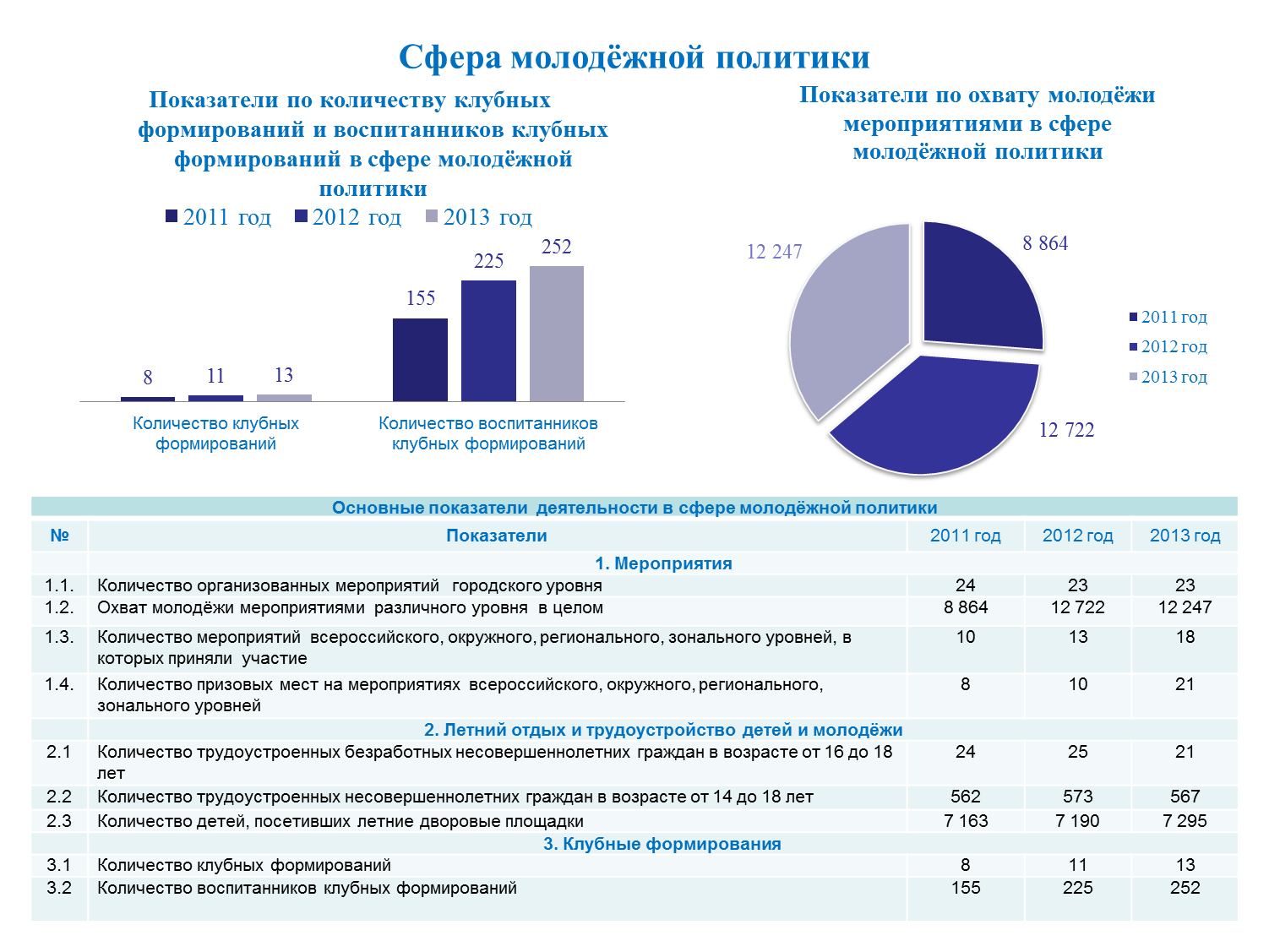 37. Расчет субсидий на оплату жилого помещения и коммунальных услуг и организация предоставления субсидий гражданам, имеющим право на их получение в соответствии с жилищным законодательством. Исключен.38. Осуществление в пределах, установленных водным законодательством Российской Федерации, полномочий собственника водных объектов, установление правил использования водных объектов общего пользования для личных и бытовых нужд и информирование населения об ограничениях использования таких водных объектов, включая обеспечение свободного доступа граждан к водным объектам общего пользования и их береговым полосам.На территории муниципального образования город Когалым в муниципальной собственности водные объекты отсутствуют.39. Создание условий для деятельности добровольных формирований населения по охране общественного порядка.В 2013 году на территории города Когалыма при Администрации города Когалыма действовала добровольная народная дружина. Добровольная народная дружина является формой непосредственного участия граждан в охране общественного порядка и создана с целью оказания содействия правоохранительным органам в деятельности по обеспечению общественного порядка, профилактике и борьбе с правонарушителями города Когалыма. Основание деятельности – постановление Администрации города Когалыма от 26.07.2011 №1898 «Об утверждении о добровольных народных дружинах по обеспечению порядка на территории города Когалыма».В 2013 году в добровольную народную дружину задействовано 29 человек. Каждый член добровольной народной дружины отдежурил не менее 35 раз. За время дежурства было проверено 154 состоящих на различных учетах Отдела Министерства внутренних дел России по городу Когалыму граждан, выявлено 108 административных правонарушений. В 2013 году члены добровольной народной дружины были привлечены к участию в охране общественного порядка на Центральной городской площади по мероприятию «Снежный городок» с 20.12.2013 по 31.12.2013.Кроме того, в рамках целевой программы «Профилактика правонарушений в Ханты-Мансийском автономном округе – Югре на 2011-2015 годы» предусмотрено материальное стимулирование граждан. В 2013 году такие выплаты составили 100,0 тыс. рублей, произведены в полном объеме.40. Осуществление муниципального лесного контроля.В целях осуществления муниципального лесного контроля и надзора за соблюдением лесного законодательства на территории города Когалыма постановлением Администрации города Когалыма от 25.08.2010 №1755 утверждено положение о порядке осуществления муниципального лесного контроля и надзора на территории города Когалыма и постановлением Администрации города Когалыма от 17.07.2012 №1760 утвержден административный регламент проведения проверок при осуществлении муниципального лесного контроля на территории города Когалыма. Принято постановление Администрации города от 24.04.2013 №1203 «О мерах по охране лесов от пожаров в 2013 году», в котором определены меры пожарной безопасности, соблюдение которых должно обеспечить ограничение случаев возникновения лесных пожаров. Комитетом по управлению муниципальным имуществом Администрации города Когалыма за период 2013 года проведено 8 собраний с председателями гаражно-строительных, гаражно-потребительских кооперативов, совместно с представителями Администрации города Когалыма и с председателями садово-огороднических, дачных некоммерческих товариществ города Когалыма с представителями контролирующих органов, служб. На данных совещаниях особое внимание уделялось пожарной безопасности в ГПК и СОНТах.С целью проведения профилактических мероприятий от лесных пожаров проведены работы по устройству минерализованных полос вокруг города Когалыма. На основании распоряжения главы Администрации города Когалыма от 29 июля 2013 №176-р «Об утверждении плана мероприятий по устранению нарушений лесного законодательства Российской Федерации» предусмотрено проведение лесоустройства и разработка лесохозяйственного регламента городских лесов города Когалыма после регистрации прав муниципальной собственности земельных участков, на которых расположены городские леса города Когалыма.Администрацией города Когалыма проведен открытый аукцион в электронной форме на выполнение работ по межеванию и постановке земельных участков на государственный кадастровый учет, на которых расположены городские леса города Когалыма, заключен муниципальный контракт на выполнение данных видов работ от 26.11.2013 №0187300013713000349.41. Осуществление муниципального контроля за проведением муниципальных лотерей.Муниципальный контроль за проведением муниципальных лотерей, в том числе за целевым использованием выручки от проведения лотерей, осуществляется на основании постановления Администрации города Когалыма от 17.01.2011 №14 «О регулировании отношений, возникающих в области организации муниципальных лотерей и их проведения на территории города Когалыма». 01.02.2013 в Администрацию города Когалыма поступило уведомление о проведении стимулирующей лотереи «Добросовестный плательщик за ЖКУ» от ООО «Единый расчетно-информационный центр». Рассмотрев данное уведомление и прилагаемые к нему документы, Администрацией города Когалыма было принято решение одобрить проведение стимулирующей лотереи с присвоением регистрационного номера лотереи №Н486С/003 от 08.02.2013. Срок действия лотереи 21.12.2013 включительно.Цель проведения лотереи – повышение платежной дисциплины получателей жилищно-коммунальных услуг проживающих на территории города Когалыма, а так же сохранение процента сбора платежей на должном уровне во время отпускного режима. Выдача лотерейных купонов происходила с 01.12.2013 по 20.12.2013 включительно. Всего было выдано 568 купонов. Призовой фонд составил 158,0 тыс. рублей, было разыграно 27 призов (бытовая техника). 42. Обеспечение выполнения работ, необходимых для создания искусственных земельных участков для нужд городского округа, проведение открытого аукциона на право заключить договор о создании искусственного земельного участка в соответствии с Федеральным законом.На территории города Когалыма необходимость создания искусственных земельных участков для нужд городского округа не возникала, соответственно нет необходимости в обеспечении выполнении указанных работ.43. Осуществление мер по противодействию коррупции в границах городского округа.В целях реализации положений Федерального закона от 25.12.2008 №273-ФЗ «О противодействии коррупции» на территории городского округа город Когалым принят План противодействия коррупции в городе Когалыме на 2012 – 2013 годы. При Главе города Когалыма действует Межведомственный Совет по противодействию коррупции.В соответствии с утвержденным Планом противодействия коррупции нормативно правовая база обеспечения антикоррупционной деятельности приведена в соответствие с действующим законодательством.Проводится антикоррупционная экспертиза принимаемых нормативно правовых актов Администрации города Когалыма и их проектов. С целью профилактики коррупционных и иных правонарушений утвержден План мероприятий по активизации деятельности в сфере обеспечения соблюдения муниципальными служащими Администрации города Когалыма ограничений и запретов; работает комиссия по соблюдению требований к служебному поведению муниципальных служащих Администрации города Когалыма и урегулированию конфликта интересов; назначены ответственные за организацию работы по профилактике коррупционных и иных правонарушений в Администрации города Когалыма.На главной странице официального сайта Администрации города Когалыма расположена отдельная гиперссылка на раздел «Противодействие коррупции». Данный раздел составлен в соответствии с требованиями методических рекомендаций с Департамента внутренней политики Ханты–Мансийского автономного округа – Югры, информация в разделе размещается по мере ее поступления, нормативная база обновляется в соответствии с действующим законодательством Российской Федерации.В соответствии с принятым Положением о порядке размещения сведений о доходах, об имуществе и обязательствах имущественного характера муниципальных служащих Администрации города Когалыма и членов их семей, в 2013 году были размещены на официальном сайте Администрации города Когалыма сведения о доходах, об имуществе и обязательствах имущественного характера 107 муниципальных служащих Администрации города Когалыма и членов их семей за 2012 год.Была проведена предварительная сверка сведений о доходах, об имуществе и обязательствах имущественного характера, представленных муниципальными служащими за 2012 год. Итоги сверки были рассмотрены на заседании комиссии по соблюдению требований к служебному поведению муниципальных служащих Администрации города Когалыма и урегулированию конфликта интересов. Фактов умышленного предоставления неполных и недостоверных сведений о доходах и об имуществе выявлено не было.В 2013 году проведено обучение муниципальных служащих Администрации города Когалыма в количестве 26 человек по теме «Противодействие коррупции на муниципальном уровне и технологии эффективного общения».С целью соблюдения равного доступа граждан к муниципальной службе в Администрации города Когалыма замещение вакантных должностей муниципальной службы и формирование кадрового резерва для замещения вакантных должностей муниципальной службы проводится по итогам конкурсов.В результате проделанной работы фактов коррупционной деятельности со стороны муниципальных служащих Администрации города Когалыма в 2013 году не выявлено.Систематически проводится разъяснительная работа с муниципальными служащими Администрации города Когалыма по вносимым изменениям в нормативно правовые акты комиссии по соблюдению требований к служебному поведению муниципальных служащих в Администрации города Когалыма и урегулирования конфликта интересов. Все муниципальные служащие, находящиеся на рабочих местах ознакомлены с данными изменениями под роспись.При приеме на работу на должности муниципальной службы в обязательном порядке проводится разъяснительная работа по вопросам соблюдения ограничений, запретов, связанных с прохождением муниципальной службы. В трудовой договор муниципального служащего включен пункт об обязательном соблюдении положений Кодекса этики и служебного поведения муниципальных служащих Администрации города Когалыма. Все вновь принятые на работу в Администрацию города Когалыма под роспись ознакамливаются с Кодексом этики и служебного поведения муниципальных служащих Администрации города Когалыма, Положением о порядке уведомления представителя нанимателя (работодателя) о фактах обращения в целях склонения муниципальных служащих к совершению коррупционных правонарушений. ПОДРАЗДЕЛ 1.2.Права органов местного самоуправления городского округа на решение вопросов, не отнесенных к вопросам местного значения городского округа.1. Создание музеев городского округа.Музейная деятельность осуществляется на основании нормативных правовых актов:- Постановление Администрации города Когалыма от 22.09.2008 №2095 «Об утверждении Положения об организации музейного обслуживания населения в городе Когалыме» (с изменениями от 23.01.2012 №112);- Постановление Администрации города Когалыма от 28.04.2011 №908 «О создании муниципального бюджетного учреждения «Музейно-выставочный центр» в городе Когалыме».В 2013 году продолжило свою деятельность муниципальное бюджетное учреждение «Музейно-выставочный центр» (далее – музей).Музей оснащен специализированным оборудованием в соответствии с новыми технологиями, а именно: 3Д, 5Д, специально оборудованным залом занимательной науки, залом «Транс – форс», интерактивными приборами, позволяющими обеспечить возможность взаимодействия с виртуальной средой в режиме реального времени во время проведения экскурсии.Важнейшим условием музейной деятельности является доступность музейных услуг. Ведётся интенсивная экскурсионная работа. Музей принимает посетителей в течение 258 дней в году. Ежегодно проводится более 1000 экскурсий и мероприятий, реализуется по 20 выставочных проектов в год. Количество посещаемых мероприятий составляет более 20 000 человек. Количество посещений всего за 2013 год 46 959 человек (в 2012 году – 62 337 человек). В 2013 году проведено 1 033 мероприятия (в 2012 году – 1 420 мероприятий). В 2013 году проведено 522 экскурсии для 6 219 посетителей. Уменьшение количества мероприятий (в большей степени экскурсий) и их посетителей в 2013 году в сравнении с 2012 годом связано с повышенным интересом жителей города к открытию нового в городе учреждения. Кроме того, музей проводит более 200 культурно-массовых мероприятий и мастер-классов, количество их посетителей составляет около 10 000 человек в год. Помимо проведения познавательных и творческих мероприятий на базе музея успешно реализуются программы «День рождения в музее», «Свадьба в музее», научно-техническая программа «Изобретариум», проводятся различные конкурсы и фестивали, мероприятия «До свидания, детский сад!», школьный выпускной, художественные фотосессии для участниц музейно-досуговой программы «Мир внутри меня», организуется тактическая командная игра «Музейный квест».В 2013 году в городе Когалыме открылся единственный в Ханты-Мансийском автономном округе - Югре информационно-образовательный центр «Русский музей: виртуальный филиал».В 2013 году начала работать детская студия изобразительного искусства «Веснушки» для детей 3-5 лет. Открыта гончарная студия «Глиняные ПРОделки».Всего проведено 447 культурно-массовых мероприятий, которые посетило         8 581 человек; 28 лекций, 470 слушателей.В 2013 году музей принял участие в 11 мероприятиях различного уровня, в том числе: 2 международных, 4 региональных, 1 областной, 4 окружных. Динамика пополнения фонда по результатам 2013 года имеет положительную тенденцию, фонд увеличился по сравнению с 2012 годом на 1 786 экземпляров.2. Участие в организации и финансировании проведения на территории городского округа общественных работ для граждан, испытывающих трудности в поиске работы, а также временной занятости несовершеннолетних граждан в возрасте от 14 до 18 лет. Утратил силу.3. Создание муниципальных образовательных учреждений высшего профессионального образования.На территории города функционируют: 2 филиала учреждений высшего профессионального образования (филиал Федерального государственного бюджетного образовательного учреждения высшего профессионального образования «Тюменский государственный университет» в г. Когалыме и филиал Федерального государственного бюджетного образовательного учреждения высшего профессионального образования «Тюменский государственный нефтегазовый университет» в г. Когалыме). Все образовательные учреждения, находящиеся на территории города, имеют государственную аккредитацию и лицензию на ведение образовательной деятельности.4. Участие в осуществлении деятельности по опеке и попечительству.В соответствии со статьей 16.1 Федерального закона «Об общих принципах организации местного самоуправления в Российской Федерации» органы местного самоуправления городского округа имеют право на участие в осуществлении деятельности по опеке и попечительству. В соответствии с письмом Минобрнауки РФ от 25.06.2007 №АФ-226/06 «Об организации и осуществлении деятельности по опеке и попечительству в отношении несовершеннолетних» взаимодействие органов опеки и попечительства с органами местного самоуправления в указанной сфере может осуществляться на основании заключаемого между ними соглашения о сотрудничестве. В 2013 году такое соглашение не заключалось.В соответствии с приказом Департамента социального развития Ханты-Мансийского автономного округа - Югры от 25.02.2011 №76-р «О повышении эффективности деятельности структурных подразделений органов местного самоуправления муниципальных образований автономного округа, осуществляющих переданные отдельные государственные полномочия по опеке и попечительству» утверждена форма мониторинга, сроки предоставления информации (ежегодно 10 февраля и 10 августа), методика расчета и оценки показателей мониторинга, оценочный лист. Оценка деятельности органов опеки и попечительства Департаментом социального развития Ханты-Мансийского автономного округа - Югры за 2013 год не производилась.Показателями оценки эффективности деятельности управления опеки и попечительства Администрации города Когалыма за 2013 год служат следующие:- увеличение численности детей, оставшихся без попечения родителей, переданных в отчетный период на воспитание в семьи граждан, от числа выявленных в отчетный период (показатели стабильны: в 2012 году – 10 детей из 10 выявленных – 100%, в 2013 году 14 детей из 14 выявленных – 100%);- уменьшение численности детей, отобранных у родителей при непосредственной угрозе жизни или здоровью детей за 2013 год не выявлено (в 2012 году – 1 ребенок);- уменьшение численности детей, родители которых лишены родительских прав, ограничены в родительских правах за 2013 год – 17 (в 2012 году - 20);- уменьшение численности родителей, лишенных родительских прав, ограниченных в родительских правах за 2013 год – 17 (в 2012 году – 19);- увеличение численности граждан, получивших заключение о возможности принять ребенка (детей) в свою семью за 2013 год – 45 (в 2012 году – 32).5. Осуществление финансирования и софинансирования капитального ремонта жилых домов, находившихся в муниципальной собственности до 1 марта 2005 года. Признан утратившим силу.6. Создание условий для осуществления деятельности, связанной с реализацией прав местных национально-культурных автономий на территории городского округа.В настоящее время в городе Когалыме насчитывается 7 национально-культурных объединений (далее – НКО):- Чечено-ингушское национально-культурное общество «Вайнах»;- Национально-культурное общество дагестанцев «Единство»;-  Татаро-башкирское национально культурное общество «НУР»;- Когалымская городская общественная организация славян «Славянское содружество»;- Еврейское национально-культурное общество «Сион»;-  Ансамбль «Марийсем» («Марийская мелодия»);- Когалымское городское отделение общественной организации «Спасение Югры» Ханты - Мансийского округа - Югры.Представленные НКО имеют организационно - правовую форму - общественная организация (объединение), в соответствии с которой осуществляют свою уставную деятельность в рамках Федерального закона «Об общественных объединениях» от 19.05.1995 №82-ФЗ (Действие настоящего Федерального закона распространяется на все общественные объединения, созданные по инициативе граждан, за исключением религиозных организаций, а также коммерческих организаций и создаваемых ими некоммерческих союзов (ассоциаций)). Национально-культурных автономий на территории городского округа не зарегистрировано. 7. Оказание содействия национально-культурному развитию народов Российской Федерации и реализации мероприятий в сфере межнациональных отношений на территории городского округа.Оказание содействия национально-культурному развитию народов Российской Федерации и реализации мероприятий в сфере межнациональных отношений на территории города Когалыма в 2013 году осуществлялось в соответствии, с долгосрочной целевой программой «Поддержка развития институтов гражданского общества на 2011-2013 годы», утвержденной постановлением Администрации города Когалыма от 29.10.2010 №2165.В рамках мероприятий программы осуществлялась финансовая, грантовая, имущественная, информационная, образовательная, консультационно-методическая поддержка деятельности национально-культурных объединений (далее - НКО). Так, в соответствии с разделом 3 программы «Обеспечение равноправного существования на территории города всех форм национально-культурной самоорганизации» на содействие национально-культурным объединениям, национальным ансамблям в проведении мероприятий было направлено 379,4 тыс. рублей. Средства израсходованы на приобретение 26 национальных костюмов. Общий объём финансовой поддержки на проведение таких мероприятий в 2013 году составил свыше 1 млн. рублей (1 295,60 тыс. рублей). Были организованы и проведены национальные праздники «День оленевода» и «Сабантуй», концерты «Национальное содружество» и «Национальная мозаика», Дни национальных культур, Фестиваль Дружбы народов «В семье единой», национальные традиционные игры «Молодецкие забавы», выставка-конкурс «Национальная игрушка». Мероприятиями охвачено 44 тыс. человек. Объём финансовой поддержки в сравнении с 2012 годом вырос почти на 24% (в 2012 году – 1 048,70 тыс. рублей). В рамках реализации городского конкурса социально-значимых проектов в 2013 году оказана грантовая поддержка НКО на сумму 926,0 тыс. рублей. Объём финансирования по проведению конкурса социально значимых проектов вырос в сравнении с 2012 годом на 68%. (550,00 тыс. рублей). В 2013 году на участие в конкурсе были заявлены 11 проектов (4 городских общественных организации). Из них, проекты «Праздник «Сабантуй» - национальная жемчужина» и Национальный обряд «Кукушкин чай», представленные татаро-башкирским национально-культурным обществом «НУР», получили грантовую поддержку в сумме 212 тыс. рублей. Также в ходе исполнения программных мероприятий в 2013 году были проведены опросы общественного мнения населения города Когалыма по темам: «Межнациональные и межконфессиональные отношения на территории города Когалыма», «Вклад НКО в развитие гражданского общества города Когалыма», «Участие общественности города Когалыма в решении вопросов местного значения». Результаты были представлены на текущих Координационных советах по вопросам взаимодействия Администрации города Когалыма с общественными, национально-культурными и религиозными объединениями, в целях выработки стратегии действий, исходя из сложившейся ситуации в исследуемых сферах.  Консультационным пунктом по оказанию методической, консультационной помощи, созданным на базе организационно-методического отдела «Межшкольного - методического центра» осуществляется консультационно - методическая поддержка деятельности НКО (всего в 2013 году проведено 107 консультаций). Образовательная поддержка реализуется в рамках проекта «Школа актива НКО», который проводится в форме обучающих семинаров на базе «Межшкольного - методического центра». Так в 2013 году проведено 3 обучающих семинара («Годовая отчетная документация общественных объединений», «Нормативная документация по созданию, регистрации, перерегистрации и ликвидации НКО», «Проектная деятельность и фандрайзинг»). Их участниками стали 46 человек. Имущественная помощь осуществляется путем предоставления общественным организациям для осуществления уставной деятельности помещений на базе МАУ «Межшкольный методический центр» на безвозмездной основе (по принципу «коворкинг - центра»). В соответствии с уставными целями помещения активно используются татаро-башкирским национально-культурным обществом «НУР», другими общественными организациями.Информационная поддержка деятельности общественных национально-культурных объединений выражается в информационном сопровождении социально значимой деятельности, посредством городских средств массовой информации. В 2013 году телекомпанией «Инфосервис» было выпущено в эфир около 100 информационных сюжетов; газетой «Когалымский вестник» - 79 информационных материалов о деятельности общественных объединений, в том числе национально-культурных и религиозных объединений города Когалыма. 30 материалов направлены на формирование духовной культуры, сохранение национальных традиций, укрепление атмосферы дружбы народов. Ежемесячно в газете «Когалымский вестник» публиковались материалы религиозного содержания в рубриках «Благовест» и «Минарет», телекомпанией «Инфосервис» - ежемесячные религиозные программы «Наш Храм» и «Минарет»; на Интернет – сайте Администрации города размещено свыше 80 информационных материалов для общественных объединений города, в том числе материалы, направленные на формирование духовной культуры, сохранение национальных традиций, укрепление атмосферы дружбы народов.Организационная поддержка деятельности городских общественных объединений обеспечивается общегородским планом мероприятий, во взаимодействии с общественными объединениями. План включает в себя различные мероприятия с участием национально-культурных объединений:1) фестивали дружбы народов; выставки национальных культур «В семье единой»; национально-культурные программы; фестиваль Дружбы народов «Мир нашему дому».2) круглые столы, где обсуждаются вопросы формирования толерантности, предупреждения межэтнических конфликтов, итоги выполнения резолюций Гражданского Форума города Когалыма;3) встречи (в 2013 году состоялись более 10 встреч представителей общественных объединений и лидеров религиозных организаций с представителями органов государственной власти автономного округа, Администрации города Когалыма, Думы города Когалыма, компании «ЛУКОЙЛ». Участниками стали свыше 70 человек).В 2013 году было запланировано и проведено 3 заседания координационного совета. В ходе заседаний рассмотрены вопросы участия НКО в городских мероприятиях, заслушивались итоги деятельности органов власти во взаимодействии с общественными объединениями, обсуждались вопросы межнациональных и связанных с ними межконфессиональных отношений. По инициативе совета 05.11.2013 был принят важный стратегический документ - Соглашение между Администрацией города Когалыма, национально-культурными, религиозными объединениями города Когалыма «О сохранении межнационального и межконфессионального мира и согласия на территории города Когалыма». В результате работы Администрации города в 2013 году в сфере оказания содействия НКО наблюдается положительная динамика: -  созданы и осуществляют деятельность 5 новых общественных объединений, (общественная организация многодетных семей «Счастливое детство», общественная организация «Клуб исторической реконструкции и фехтования «Финист», общественная организация «Благотворительный фонд «Выбор», «Когалымский боксёрский клуб «Патриот»). Увеличение планового показателя 2013 года на 3 единицы;- по результатам исследования «Вклад НКО в развитие гражданского общества города Когалыма», проведённого в сентябре 2013 года, уровень доверия населения к общественным объединениям вырос на 44,3%.- степень информированности населения о деятельности общественных объединений граждан возросла на 41,7%.8. Создание службы неотложной медицинской помощи в структуре медицинских учреждений в целях оказания на территории городского округа первичной медико-санитарной помощи. Исключен.8.1. Создание муниципальной пожарной охраны.На территории города Когалыма муниципальная пожарная охрана не создана. В настоящее время в противопожарном отношении город Когалым охраняют федеральные подразделения пожарной охраны ФГКУ «3 отряд федеральной противопожарной службы по Ханты-Мансийскому автономному округу – Югре» МЧС России. В состав входят 2 пожарные части: пожарная часть №74 и пожарная часть №135, общей численностью состава 116 человек, из которых ежедневно на дежурстве находятся 25-30 человек на 8 пожарных, специальных и вспомогательных автомобилях. В подразделениях отряда на вооружении находятся:- 11 единиц основной техники;- 5 единиц специальной техники;- 8 единиц вспомогательной техники.9. Создание условий для развития туризма.В соответствии с целевой программой «Развитие внутреннего и въездного туризма в РФ (2011-2018гг.)», на основании Концепции развития внутреннего и въездного туризма в Ханты-Мансийском автономном округе – Югре, в городе Когалыме ведется работа по развитию туристической отрасли. Приоритетными направлениями являются этнографический и событийный туризм.Также ведется активная деятельность по изучению опыта развития туризма в других регионах России. На основании участия в различных совещаниях, семинарах, выставках и конкурсах различного уровняВ 2013 году было проведено 522 экскурсии, в том числе 29 автобусных экскурсий. 10. Оказание поддержки общественным наблюдательным комиссиям, осуществляющим общественный контроль за обеспечением прав человека и содействие лицам, находящимся в местах принудительного содержания.В 2013 году в целях регулирования вопросов межведомственного взаимодействия по обеспечению социальной и трудовой адаптации и интеграции в общество граждан, оказавшихся в трудной жизненной ситуации, из числа лиц, освободившихся из мест лишения свободы, а также лиц, осужденных к наказаниям и мерам уголовно-правового характера без изоляции осужденных от общества, в городе Когалыме заключено соглашение от 15.12.2012 №6 «О межведомственном сотрудничестве» между Администрацией города Когалыма, филиалом по городу Когалыму федерального казенного учреждения «Уголовно-исполнительной инспекции Управления Федеральной службы исполнения наказаний по Ханты-Мансийскому автономному округу – Югре», Отделом Министерства внутренних дел Российской Федерации по городу Когалыму, Отделом Управления Федеральной миграционной службы по Ханты-Мансийскому автономному округу – Югре в городе Когалыме, управлением социальной защиты населения по городу Когалыму, казенным учреждением Ханты-Мансийского автономного округа – Югры «Когалымский центр занятости населения» и бюджетным учреждением Ханты-Мансийского автономного округа - Югры «Комплексный центр социального обслуживания населения «Жемчужина». Постановлением Администрации города Когалыма от 21.04.2006 №519 утвержден перечень организаций, в которые могут быть направлены граждане, осужденные к отбыванию наказания в виде обязательных и исправительных работ, также они могут быть трудоустроены в другие организации города, не включенные в перечень, по согласованию филиала по городу Когалыму федерального казенного учреждения «Уголовно-исполнительной инспекции Управления Федеральной службы исполнения наказаний по Ханты-Мансийскому автономному округу – Югре» с Администрацией города Когалыма. По данному постановлению в 2013 году трудоустроено 39 чел. (в 2012 – 37 чел.).Также для снижения напряженности на рынке труда между Администрацией города Когалыма, Когалымским центром занятости населения и организациями города Когалыма заключены долгосрочные трехсторонние соглашения о сотрудничестве в области содействия занятости населения в городе Когалыме на 2011 - 2015 годы, в рамках которых предусмотрено резервирование рабочих мест для граждан испытывающих трудности в поиске работы, в том числе и лиц освобожденных из учреждений, исполняющих наказание в виде лишения свободы.На 13 предприятиях города Когалыма предусмотрено резервирование 21 рабочего места для трудоустройства лиц, освободившихся из мест лишения свободы.За время действия данных соглашений по состоянию на 31.12.2013 трудоустроено 15 человек.Совместная работа по социально-трудовой реабилитации лиц, освободившихся из мест лишения свободы, и осужденных к мерам наказания не связанным с изоляцией от общества будет продолжена.11. Оказание поддержки общественным объединениям инвалидов, а также созданным общероссийскими общественными объединениями инвалидов организациям в соответствии с Федеральным законом от 24 ноября 1995 года №181-ФЗ «О социальной защите инвалидов в Российской Федерации».В городе Когалыме созданы и осуществляют свою уставную деятельность две общественные организации, занимающиеся проблемами инвалидов – Когалымская городская благотворительная общественная организация семей с детьми – инвалидами «Детство» и общественная организация «Когалымская городская федерация инвалидного спорта». Данные общественные организации входят в состав Координационного совета по делам инвалидов при Администрации города Когалыма, который создан с целью обеспечения согласованного функционирования и взаимодействия государственных и муниципальных органов управления, предприятий, организаций, учреждений, общественных объединений, фондов, иных организаций и граждан по решению проблем инвалидности и инвалидов в городе Когалыме. Финансовая поддержка некоммерческих общественных организаций осуществляется в рамках муниципальной программы «Поддержка и развитие институтов гражданского общества города Когалыма». В 2013 году, в соответствии с постановлением Администрации города Когалыма от 19.06.2013 №1859 «О присуждении грантов победителям городского конкурса социально значимых проектов, направленных на развитие гражданских инициатив в городе Когалыме», общественной организации «Когалымская городская федерация инвалидного спорта» присужден грант 1 степени главы Администрации города Когалыма в размере 137,0 тыс. рублей за проект «Движение к жизни».Цель проекта: для улучшения условий занятий социальной реабилитации и адаптации людям с инвалидностью, и в первую очередь с поражением опорно-двигательного аппарата (посредством приобщения их к различным видам спорта), приобрести и установить дополнительное специализированное спортивное оборудование – стол для настольного тенниса – GAME CBP, дорожка беговая электрическая LARSEN XZ-600 и ракетки для настольного тенниса. Задачи проекта: - через занятия настольным теннисом помочь людям с ограничениями в здоровье улучшить своё здоровье, поверить в успех и свои творческие способности, адаптироваться к условиям жизни; - популяризация инвалидного спорта в г. Когалыме. - обеспечение инвалидам равных с другими гражданами возможностей участия во всех сферах жизни общества;- интеграция инвалидов в общество.На полученный грант в соответствии с бюджетом проекта приобретено специализированное спортивное оборудование, бланки грамот, благодарственных писем, памятные призы. В 2013 году Когалымская городская благотворительная общественная организация семей с детьми – инвалидами «Детство» обратилась в Думу города Когалыма с законотворческой инициативой, защищающей интересы родителей детей-инвалидов до 18 лет и инвалидов с детства 1 группы. По итогам выступления Думой города Когалыма было дано поручение Администрации города Когалыма о проработке предложений общественной благотворительной организации семей с детьми-инвалидами «Детство» по внесению данного законопроекта.Данное обращение совпало по времени с разработкой органами государственной власти Российской Федерации системы, позволяющей гражданам реализовать право законотворческой инициативы посредством Интернет-ресурса. Таким ресурсом для публичного представления предложений общественности по вопросам социально-экономического развития страны, совершенствования государственного и муниципального управления стал Интернет-портал «Российская общественная инициатива», который был запущен 02.04.2013. В настоящее время портал является самым удобным, инновационным и общедоступным способом реализации прав граждан при формировании законотворческой инициативы.С целью оказания помощи в реализации общественной инициативы председателю Когалымской городской общественной организации семей с детьми-инвалидами «Детство» Администрацией города Когалыма были направлены рекомендации с подробным описанием механизма подачи общественной инициативы.Отделом координации общественных связей Администрации города Когалыма в рамках своих полномочий оказана методическая и консультационная помощь общественной организации в реализации правотворческой инициативы посредством привлечения специалистов организационно-методического отдела по работе с общественностью Межшкольного методического центра. На сегодняшний день продолжается работа по оказанию консультативной помощи отделом координации общественных связей Администрации города Когалыма в сопровождении законотворческой инициативы Когалымской городской общественной организации семей с детьми-инвалидами «Детство».ПОДРАЗДЕЛ 1.3.Организация предоставления муниципальных услугВ соответствии с постановлением Администрации города Когалыма от 16.08.2013 №2438, в реестр муниципальных услуг города Когалыма включено 43 муниципальные услуги. Разработаны и утверждены административные регламенты предоставления муниципальных услуг Информация обо всех муниципальных услугах, оказываемых Администрацией города Когалыма размещена на официальном сайте Администрации города Когалыма в сети Интернет (www.admkogalym.ru) и на Едином портале государственных и муниципальных услуг.На отчетный период в электронном виде населению города Когалыма через Интернет организовано предоставление 3-х муниципальных услуг:- предоставление информации о времени и месте театральных представлений, филармонических и эстрадных концертов и гастрольных мероприятий театров и филармоний, киносеансов, анонсы данных мероприятий (на официальном сайте Администрации города Когалыма в сети Интернет www.admkogalym.ru);- предоставление информации о предоставлении жилищно-коммунальных услуг населению (на официальном сайте Администрации города Когалыма в сети Интернет www.admkogalym.ru).- предоставление информации по текущей успеваемости учащегося, ведение электронного дневника и электронного журнала успеваемости с использованием сайтов муниципальных общеобразовательных учреждений на базе программного обеспечения «Аверс».01.03.2013 Администрацией города Когалыма принято постановление «Об утверждении порядка подачи и рассмотрения жалоб на решения и действия (бездействие) Администрации города Когалыма и ее структурных подразделений, предоставляющих муниципальные услуги, и их должностных лиц, муниципальных служащих». За 2013 год в адрес структурных подразделений Администрации города Когалыма жалоб на решения и действия (бездействие) не поступало.В рамках реализации требований Федерального закона Российской Федерации от 27.07.2010 №210-ФЗ «Об организации предоставления государственных и муниципальных услуг», Администрацией города Когалыма была продолжена работа по подключению сотрудников ответственных за предоставление муниципальных услуг к региональному сегменту системы межведомственного электронного взаимодействия (далее - СМЭВ), с помощью которой специалисты Администрации города Когалыма имеют возможность направлять в электронной форме межведомственные запросы в федеральные органы исполнительной власти, исполнительные органы государственной власти и органы местного самоуправления Ханты-Мансийского автономного округа – Югры при оказании следующих муниципальных услуг:- предоставление земельных участков, на которых расположены здания, строения, сооружения;- выдача градостроительного плана земельного участка;- выдача разрешений на право организации розничных рынков;- принятие документов, а также выдача решений о переводе или об отказе в переводе жилого помещения в нежилое помещение или нежилого помещения в жилое помещение;- прием заявлений и выдача документов о согласовании переустройства и (или) перепланировки жилого помещения;- предоставление земельных участков для индивидуального жилищного строительства;- подготовка и выдача разрешений на строительство, реконструкцию, капитальный ремонт объектов капитального строительства, а также на ввод объекта в эксплуатацию;- выдача разрешений на установку рекламных конструкций;- прием заявлений, постановка на учет и зачисление детей в образовательные учреждения, реализующие основную образовательную программу дошкольного образования (детские сады);- прием заявлений, документов, а также постановка граждан на учет в качестве нуждающихся в жилых помещениях.В марте 2013 года в ИФНС по городу Когалыму зарегистрировано и поставлено на налоговый учет юридическое лицо – муниципальное автономное учреждение «Многофункциональный центр предоставления государственных и муниципальных услуг», учредителем которого является Администрация города Когалыма.Проведена реконструкция здания многофункционального центра предоставления государственных и муниципальных услуг (далее - МФЦ) расположенного по адресу: город Когалым, ул. Мира, 15.В рамках областной целевой программы «Сотрудничество» была приобретена мебель для МФЦ. Также был сформирован штат сотрудников, проведено обучение сотрудников в органах государственной власти и Администрации города Когалыма. Подготовлена и направлена в Департамент экономического развития Ханты-Мансийского автономного округа – Югры заявка на постановку компьютерного оборудования.Кроме того, Администрацией города Когалыма утвержден перечень муниципальных услуг, которые будут оказываться в МФЦ, были заключены соглашения о взаимодействии между МФЦ и МФЦ города Ханты-Мансийска, Администрации города Когалыма, а также Департаментом социального развития Ханты-Мансийского автономного округа – Югры. Управление по жилищной политике Администрации города Когалыма, осуществляет предоставление следующих муниципальных услуг:«Приём заявлений, документов, а также постановка граждан на учёт в качестве нуждающихся в жилых помещениях»;«Предоставление жилых помещений муниципального жилищного фонда по договорам социального найма»;«Предоставление жилых помещений муниципального жилищного фонда коммерческого использования по договорам аренды, найма»;«Предоставление информации об очередности предоставления жилых помещений на условиях социального найма»;«Предоставление жилых помещений муниципального специализированного жилищного фонда»;«Выдача разрешения (согласия) нанимателю жилого помещения муниципального жилищного фонда на вселение других граждан в качестве членов семьи, проживающих совместно с нанимателем»;«Передача в муниципальную собственность приватизированных жилых помещений»;«Бесплатная передача в собственность граждан Российской Федерации занимаемых ими жилых помещений в муниципальном жилищном фонде (приватизация жилых помещений)»;«Выдача согласия и оформление документов по обмену жилыми помещениями по договорам социального найма».Для информирования населения города Когалыма о муниципальных услугах оказываемых комитетом по управлению муниципальным имуществом Администрации города Когалыма информация опубликовывается в официальном печатном издании и размещается на официальном сайте Администрации города Когалыма в сети Интернет (www.admkogalym.ru).Комитетом по управлению муниципальным имуществом Администрации города Когалыма оказываются следующие муниципальные услуги:- «Приём заявлений, утверждение и выдача схемы расположения земельного участка на кадастровом плане или кадастровой карте соответствующей территории»;- «Принятие документов, а также выдача решений о переводе или об отказе в переводе жилого помещения в нежилое или нежилого помещения в жилое помещение»;- «Предоставление информации об объектах недвижимого имущества, находящегося в муниципальной собственности и предназначенных для сдачи в аренду»; - «Предоставление земельных участков для индивидуального жилищного строительства из земель, находящихся в муниципальной собственности или государственная собственность на которые не разграничена»;- «Выдача разрешений на снос или пересадку зелёных насаждений»;- «Предоставление земельных участков для строительства из земель, находящихся в муниципальной собственности или государственная собственность на которые не разграничена, за исключением индивидуального жилищного строительства»;- «Предоставление земельных участков, находящихся в муниципальной собственности или государственная собственность на которые не разграничена, на которых расположены здания, строения, сооружения»;- «Предоставление сведений из реестра муниципального имущества».Отделом архитектуры и градостроительства Администрации города Когалыма разработаны и утверждены административные регламенты предоставления муниципальных услуг:- «Присвоение наименований улицам, площадям и иным территориям проживания граждан в населенных пунктах, установление нумерации домов»;- «Выдача разрешений на строительство (за исключением случаев, предусмотренных Градостроительным кодексом Российской Федерации, иными федеральными законами), разрешений на ввод объектов в эксплуатацию при осуществлении строительства, реконструкции объектов капитального строительства, расположенных на территории муниципального образования Ханты-мансийского автономного округа - Югры»;- «Прием заявлений и выдача документов о согласовании переустройства и (или) перепланировки жилого помещения»;- «Выдача градостроительного плана земельного участка»;- «Выдача разрешений на установку и эксплуатацию рекламных конструкций, аннулирование таких разрешений».Изучение мнения населения о качестве оказания муниципальных услуг в области образования города Когалыма проводится ежегодно на основании постановления Администрации города Когалыма от 27.04.2011 №903 «Об утверждении порядка изучения мнения населения города Когалыма о качестве оказания муниципальных услуг».На основании приказа управления образования Администрации города Когалыма от 20.11.2013 №857 «О проведении анкетирования по изучению мнения родителей города Когалыма о качестве оказания муниципальных услуг» в декабре 2013 года было проведено анкетирование во всех дошкольных образовательных организациях.В изучении уровня удовлетворенности родителей (законных представителей) муниципальной услугой «Реализация общеобразовательной программы дошкольного образования» приняли участие 749 человек, из них полностью удовлетворены качеством образования, которое дает детский сад 65,7% (в 2012 году этот показатель составлял 64,8%, 2011 году - 63,3%).Больше половины респондентов отмечают положительные факторы, характеризующие дошкольные образовательные организации города Когалыма: высокая оценка профессионализма педагогов – 78% (2012 год - 74,2 %); высокий уровень проводимых мероприятий, демонстрирующих достижения воспитанников – 68,9% (2012 год - 61,7 %).Изучение мнения родителей о качестве оказания муниципальных услуг в организациях общего образования осуществлялось на основании приказа управления образования от 22.11.2013 №862 «О проведении анкетирования по изучению мнения родителей (законных представителей) учащихся общеобразовательных организаций города Когалыма о качестве оказания муниципальных услуг в 2013 году».В изучении уровня удовлетворенности родителей (законных представителей) муниципальными образовательными услугами в общеобразовательных организациях приняли участие 1 510 человек, из них высоко оценили качество общего образования 1 370 человек, или 90,7% (в 2012 году – 79,3%, 2011 году – 73 %). 1 118 человек (74,1%) дали положительную оценку качеству предоставления дополнительного образования на базе общеобразовательных школ (в 2012 году -  63,3%, 2011 году – 66,8%).На основании приказа управления образования Администрации города Когалыма от 03.12.2013 №896 «О проведении анкетирования по изучению мнения родителей (законных представителей) учащихся организаций дополнительного образования города Когалыма о качестве оказания муниципальных услуг в 2013 году» в декабре было проведено анкетирование родителей о качестве оказания муниципальных услуг в сфере дополнительного образования.В изучении уровня удовлетворенности родителей (законных представителей) муниципальными образовательными услугами в организациях дополнительного образования приняли участие 310 человек, из них высоко оценили качество общего образования 305 человек (98,4%).По результатам проведенной оценки качества предоставляемых образовательных услуг установлено, что они в целом соответствуют стандартам качества. Фактов, нарушающих законопроект в части организации учебного процесса, предоставления образовательных услуг, выполнения требований федерального государственного стандарта, соблюдения санитарно-гигиенических норм, правил техники безопасности и охраны труда, а также выполнение федеральных государственных требований, не допускающего перегрузки детей, не выявлено. Таким образом, система образования города Когалыма функционирует в соответствии со всеми требованиями современного законодательства в сфере образования, в рамках реализации основных направлений комплексной модернизации образовательной сферы. Основными механизмами реализации образовательной политики являлись реализация федеральных, региональных и муниципальных целевых программ, совершенствование законодательной и нормативно-правовой базы системы образования, выполнение плана мероприятий национальной образовательной инициативы «Наша новая школа».В сфере реализации молодёжной политики предоставляется 6 видов муниципальных услуг:«Организация временного трудоустройства безработных несовершеннолетних граждан в возрасте от 16 до 18 лет»;«Организация временного трудоустройства несовершеннолетних граждан в возрасте от 14 до 18 лет в свободное от учёбы время»;«Предоставление консультаций правового характера несовершеннолетним гражданам и их законным представителям в области защиты прав и законных интересов несовершеннолетних граждан»;«Организация досуга жителей города Когалыма посредством занятий в творческих коллективах, студиях, клубах по интересам»; «Организация досуга жителей города Когалыма посредством проведения мероприятий на базе учреждений культуры и молодёжной политики»;«Предоставление информации о дате, месте и времени проведения мероприятий сферы молодёжной политики».Предоставление услуг осуществляется муниципальным бюджетным учреждением «Молодёжный комплексный центр «Феникс», предоставление одного из видов услуг (информирование) осуществляется совместно с отделом молодёжной политики управления культуры, спорта и молодежной политики Администрации города Когалыма. В 2013 году в рамках совершенствования качества предоставления муниципальных услуг было продолжено осуществление мониторинга уровня удовлетворённости населением города Когалыма качеством предоставления услуг. В сфере реализации молодёжной политики в 2013 году было проведено 1 анкетирование, опрошено 407 человек. Уровень удовлетворённости качеством предоставления услуг составил 83,5 % от числа опрошенных (так же, как и в 2012 году).С целью обеспечения прозрачности и информационной открытости деятельности в сфере культуры города Когалыма создана система постоянного информирования населения города о деятельности управления культуры, спорта и молодежной политики (далее – УКС и МП) и подведомственных учреждений в сфере культуры.В 2013 году по мероприятиям и значимым результатам в сфере культуры было размещено 358 релизов на сайтах в сети Интернет, опубликовано 138 публикаций в газете «Когалымский вестник». Распространено 128 видов объявлений, флаеров, афиш, буклетов.С целью активизации участия граждан, общественных объединений и организаций в решении вопросов в сфере культуры, улучшения качества предоставляемых услуг в сфере культуры сформирован Общественный совет по культуре. 18.12.2013 состоялось первое заседание Общественного совета по культуре.С целью улучшения качества предоставляемых услуг осуществляется внешний и внутренний контроль за предоставлением муниципальных услуг в рамках исполнения муниципального задания. Ежегодно ведется мониторинг качества и доступности предоставления учреждениями муниципальных услуг. В 2013 году по итогам проведенного анкетирования 76% опрошенных были удовлетворены качеством предоставления услуг (опрошено 891 человек). С целью повышения доступности муниципальных услуг для лиц с ограниченными возможностями здоровья разработаны паспорта доступности учреждений культуры для маломобильных групп населения. Исполнение рекомендаций, изложенных в паспорте, являются первоочередными задачами для учреждений культуры. Особенности предоставления услуг в сфере культуры для людей с ограниченными возможностями здоровья предусмотрены стандартами качества на предоставление муниципальных услуг, которые утверждаются постановлением Администрации города Когалыма.Основными качественными результатами проведенных мероприятий для инвалидов стали: укрепление активной жизненной позиции, социальная адаптация, реализация творческих способностей, разнообразие досуга, формирование круга единомышленников, эстетическое воспитание, привлечение к чтению и др.В сфере культуры города Когалыма предпринимаются все возможные меры для обеспечения равного доступа людей с ограниченными возможностями здоровья к объектам культуры и их услугами. Созданы условия для реализации творческого, художественного, интеллектуального потенциала инвалидов.Согласно результатам анкетирования потребителей услуг в сфере физической культуры и спорта степень удовлетворенности находится на высоком уровне. Большинство опрошенных (99%) отмечают высокий уровень удовлетворенности результатов получения услуг в муниципальном автономном учреждении «Дворец спорта», а также удовлетворенность личным взаимодействием посетителей с персоналом.Постановлением Администрации города Когалыма от 09.09.2013 №2647 внесены изменения и дополнения в Административный регламент предоставления муниципальной услуги в сфере архивного дела «Исполнение запросов граждан и организаций по документам архивных фондов», утвержденный постановлением Администрации города Когалыма от 16.07.2012 №1769.Архив в течение года реализовывал права пользователей на получение и использование информации, содержащейся в документах Архивного фонда РФ. Обеспечение прав граждан и организаций на информацию осуществлялось по двум основным направлениям – исполнение обращений (запросов) и организация доступа к архивным документам, как непосредственно – в архивном отделе, так и опосредованно – через подготовку информаций и выставок, радио- и телепередач, публикацию статей в средствах массовой информации. Систематически пополнялись и обновлялись материалы на страницах официальных сайтов Администрации города Когалыма и Службы по делам архивов Ханты-Мансийского автономного округа - Югры. Опубликованы статьи архивного отдела: «Хранить историю Отчизны доверено судьбою нам…», «Об архивах…», «Дни Архивной службы в Когалыме».За 2013 год исполнено 4 815 социально-правовых и тематических запросов граждан и организаций. В направлении использования документов архивный отдел применяет: информационное обеспечение пользователей в соответствии с их запросами и в инициативном порядке, экспонирование архивных документов на выставках, использование документов в средствах массовой информации, проведение информационных мероприятий, публикация документов и предоставление архивных документов. Обеспечение доступа населения к информации о деятельности главы Администрации города Когалыма, Администрации городаИнформационная политика Администрации города Когалыма в 2013 году направлена на формирование единой информационной инфраструктуры и пространства муниципального образования, разработку предложений по совершенствованию работы Администрации города, информационное обеспечение деятельности структур Администрации города, информационную поддержку всех городских мероприятий и обеспечение обратной связи с населением города.В течение года продолжалась работа по обновлению и наполнению разделов официального информационного сайта Администрации города Когалыма, содержащих не только сведения о подразделениях Администрации города, муниципальных и государственных учреждениях, общественных организациях, но и законодательные акты, регламентирующие деятельность органов местного самоуправления, постановления, распоряжения Администрации города, информацию справочного характера и другую информацию, размещение которой регламентировано статьей 13 «Информация о деятельности государственных органов и органов местного самоуправления, размещаемая в сети «Интернет» Федерального закона от 09.02.2009 №8-ФЗ «Об обеспечении доступа к информации о деятельности государственных органов и органов местного самоуправления».В течение 2013 года в эфире телеканала «Инфосервис+» ежедневно транслировались новостные сюжеты о деятельности Администрации города с комментариями актуальных для населения города вопросов. Всего за отчетный период вышло в эфир 740 сюжетов. Проведено 30 прямых эфиров с руководителями структурных подразделений Администрации города и муниципальных учреждений, в ходе которых жителям города была предоставлена возможность задать вопросы по насущным городским проблемам и получить ответы.В городской газете «Когалымский вестник» опубликовано 485 информационных, новостных, справочных и аналитических материалов, касающихся деятельности Администрации города Когалыма, из них в 32 публикациях отражена деятельность главы Администрации города Когалыма.За 2013 год на официальном портале муниципалитета (www.admkogalym.ru) в разделе «Новости», «Анонсы» размещено 1 567 статей в области культуры и молодежной политик, здравоохранения, образования, спорта, малого и среднего предпринимательства, включая приглашения, обращения, объявления о проведении конкурсов на замещение вакантных должностей муниципальной службы в Администрации города и проведение конкурсов на включение в кадровый резерв на должности муниципальной службы в Администрации города Когалыма.За отчетный период проведено 33 встречи и заседания «круглых столов», на которых обсуждались вопросы развития образования и культуры, малого и среднего бизнеса, реформирования ЖКХ, воспитания молодежи.По инициативе Администрации города, состоялось 7 встреч представителей структурных подразделений Администрации города Когалыма с населением в формате «Общественных обсуждений», в ходе которых совместно рассматривались варианты решения актуальных городских вопросов по различным направлениям. Все решения опубликованы в городских СМИ. Осуществление функций по размещению муниципального заказаСистема размещения заказов является важной составляющей экономической деятельности Администрации города Когалым и включает в себя:- выполнение функций по размещению заказов на поставки товаров, выполнение работ, оказание услуг для муниципальных нужд и нужд бюджетных учреждений;- размещение заказа в соответствии с действующим законодательством;- разработка организационного и правового обеспечения размещения заказов в муниципальном образовании городской округ город Когалым, включая организацию и проведение процедур торгов, создание комиссий по размещению заказов и т.д. Основным нормативно-правовым актом, которым руководствуется отдел в своей работе, является Федеральный закон от 21.07.2005 №94-ФЗ «О размещении заказов на поставки товаров, выполнение работ, оказание услуг для государственных и муниципальных нужд».Всего в 2013 году размещено 496 заказов (2012 год – 815), из них:- путём проведения открытых аукционов в электронной форме - 491;- путём проведения открытого конкурса - 3;- способом запроса котировок цен – 2.Общая сумма заключённых контрактов на поставку товаров, выполнение работ и оказание услуг по процедурам, проведённым отделом муниципального заказа, составляет 898,7 млн. рублей (2012 год – 1 236,5 млн. рублей).Размещение заказов отделом муниципального заказа всеми способами закупок позволило сэкономить 92,4 млн. рублей, что составляет 9,3% от выделенных сумм финансирования. Согласно ст.15 вышеуказанного федерального закона заказчики обязаны осуществлять размещение заказов у субъектов малого предпринимательства в размере не менее чем десять и не более чем двадцать процентов общего годового объёма поставок товаров, выполнения работ, оказания услуг в соответствии с перечнем товаров, работ, услуг, установленном Правительством Российской Федерации, данный показатель по городу Когалыму составил 15,1%.Доля заказов, размещённых уполномоченным органом (отделом муниципального заказа), в общем количестве размещённых заказов в целом по муниципальному образованию город Когалым составляет 47,4%.Самыми активными заказчиками в 2013 году выступали комитет по управлению муниципальным имуществом Администрации города Когалыма – 214 заказов, муниципальное казённое учреждение «Управление капитального строительства города Когалыма» - 66 заказов, и Администрация города Когалыма -  42 заказа.В 2013 году требования Федерального закона от 21.07.2005 №94-ФЗ «О размещении заказов на поставки товаров, выполнение работ, оказание услуг для государственных и муниципальных нужд» выполнены в полном объёме. Действия заказчиков, Единой комиссии по размещению заказов в 2013 году участниками размещения заказов не обжаловались, и предписаний контролирующих органов на нарушение действующего законодательства уполномоченным на размещение заказов органом не выносилось.Контроль закупок и размещения муниципального заказа Администрации города КогалымаВыполнение полномочий по контролю над размещением муниципального заказа осуществляется в соответствии со статьей 17 Федерального закона от 21.07.2005 №94-ФЗ «О размещении заказов на поставки товаров, выполнение работ, оказание услуг для государственных и муниципальных нужд». Плановые проверки проводились в целях предупреждения и выявления нарушений законодательства Российской Федерации о размещении заказов и иных нормативных правовых актов Российской Федерации заказчиком, уполномоченным органом, котировочной и единой комиссиями.За 2013 год отделом контроля закупок и размещения муниципального заказа Администрации города Когалыма (далее - отделом) в муниципальных учреждениях проведено 26 проверок, в том числе 2 внеплановые проверки. Это на 3 проверки больше, чем за 2012 год.Объем проверенного муниципального заказа составил 217 555,5 тыс. рублей, в том же периоде прошлого года проверено заказа на сумму 453 697,1 тыс. рублей.Доля муниципального заказа, охваченная проверками, составила 12,7%. За 2012 год – 26,5%.Доля охваченных проверками муниципальных заказчиков составила 68,4%. За 2012 год – 76,3%.В 2013 году проверено 1563 контракта. За 2012 год – 1149 контрактов.Результаты проверок размещены на официальном сайте Российской Федерации для размещения информации о размещении заказов – www.zakupki.gov.ru (далее – официальный сайт РФ).Материалы 11-ти плановых проверок, при проведении которых выявлены нарушения, содержащие признаки административных правонарушений, в соответствии с требованиями действующего законодательства, направлены в Службу контроля Ханты–Мансийского автономного округа – Югры для рассмотрения вопроса о применении мер административной ответственности.Планы проверок на I полугодие и на II полугодие 2013 года в соответствии с действующим законодательством размещены на официальном сайте РФ и на сайте Администрации города Когалыма.В связи с вступлением в силу с 01.01.2014 Федерального закона от 05.04.2013 №44 «О контрактной системе в сфере закупок товаров, работ, услуг для обеспечения государственных и муниципальных нужд» (далее – Закон №44 – ФЗ), учитывая требования статьи 9 Закона №44 – ФЗ, а также в соответствии с распоряжением Администрации города Когалыма от 02.09.2013 №207-р «О Концепции перехода к контрактной системе в сфере закупок товаров, работ, услуг для обеспечения государственных и муниципальных нужд в городе Когалыме», было организовано мероприятие по проведению обучения специалистов казенных и бюджетных учреждений города Когалыма по программе «Управление государственными и муниципальными закупками» в объеме 144 часа.В связи с изменением законодательства были разработаны следующие документы:- положение об отделе контроля в сфере закупок Администрации города Когалыма;- должностные инструкции начальника и специалистов отдела.Документационное и организационное обеспечение управленческой деятельностиЭффективность деятельности органов местного самоуправления сегодня, в условиях масштабах преобразований, является одним из наиболее актуальных вопросов. Ведь процесс управления признан информацией, являющейся основой принятия решения, и построен на оперативной работе с документами.Документационное обеспечение управленческой деятельности Администрации города Когалыма осуществляется в автоматизированной системе электронного документооборота - программой «Дело 12.0». Обеспечение своевременной доставки документов исполнителю является основным условием рационального организованного документооборота.В соответствии с возложенными задачами специалистами управления по общим вопросам Администрации города Когалыма получено и обработано основных официально-деловых и распорядительных документов – 25 985 из них:Управлением по общим вопросам Администрации города Когалыма осуществляется обязательная регистрация и учет постановлений и распоряжений Администрации города Когалыма, обеспечивается тиражирование и рассылка постановлений и распоряжений в сроки, установленные Регламентом Администрации города Когалыма, осуществляется передача постановлений, распоряжений в средства массовой информации для их официального опубликования, проводится подготовка распоряжений и постановлений Администрации города Когалыма для передачи их на хранение в архивный отдел, осуществляется подготовка номенклатуры дел Администрации города Когалыма.Опубликовано в печатных изданиях «Жемчужина Сибири» и «Когалымский вестник» - 580 нормативно-правовых актов Администрации города. Обращения граждан, поступившие в Администрацию города Когалыма систематически анализируются. В 2013 году в Администрации города Когалыма было зарегистрировано 3 264 обращения, из них 2 382 письменных обращения граждан и 882 обращения граждан, принятых на личных приёмах. В виртуальную приёмную на сайте Администрации города Когалыма за период 2013 года поступило 302 обращения. Характер обращений в большей степени касался жилищно-коммунальной сферы. 12.12.2013 на Общероссийском дне приёма граждан главой Администрации города Когалыма было принято 17 граждан. На личном приёме главой Администрации города Когалыма было принято 60 человек.Наибольшие количество письменных обращений заявителей льготной категории было рассмотрено:-инвалиды и инвалиды детства – 18;- многодетные семьи -12;- одинокие матери -7;- участники ВОВ – 4.Тематика вопросов, задаваемых гражданами в письменном виде и на устных приемах руководителей структурных подразделений различна: жилищный вопрос – 1210; коммунальное хозяйство - 127; обеспечение граждан жилищем, пользование жилищным фондом - 419; хозяйственная деятельность - 470; безопасность и охрана порядка – 90; образование, наука, культура – 48; труд, занятость населения - 39.Установление тарифов на услуги, предоставляемые муниципальными предприятиями и учреждениями, и работы, выполняемые муниципальными предприятиями и учреждениями, если иное не предусмотрено федеральными законамиТарифное регулирование в 2013 году осуществлялось в отношении 19 учреждений. За данный период было согласовано и утверждено 23 муниципальных нормативных правовых актов по изменению и установлению тарифов на платные услуги муниципальных учреждений.Принималось участие в формировании предложений по установлению предельных индексов изменения размера платы граждан за коммунальные услуги. Проводилась оценка критериев доступности платежей граждан с учетом прогнозируемых тарифов на коммунальные услуги.В отчетном периоде в средствах массовой информации осуществлялась информационно-разъяснительная работа по вопросам ценообразования в сфере жилищно-коммунального хозяйства.Также была продолжена работа по еженедельному и ежемесячному мониторингу цен на рынке продовольственных товаров и товаров первой необходимости, что позволило реально оценить ценовую ситуацию на продукты питания, выявить факторы, влияющие на динамику цен. Результаты данного мониторинга направлялись в органы государственной исполнительной власти Ханты – Мансийского автономного округа – Югры. Данная информация размещается на официальном сайте Администрации города Когалыма в сети Интернет (www.admkogalym.ru) и в печатном издании «Когалымский вестник».В течение 2013 года было подготовлено 7 ответов (заключений, разъяснений) на обращения граждан и организаций. РАЗДЕЛ IIОб исполнении отдельных государственных полномочий, переданных органам местного самоуправления города Когалыма федеральными законами и законами Ханты-Мансийского автономного округа – Югры- Управление опеки и попечительства Администрации города КогалымаВ соответствии с Законами Ханты–Мансийского автономного округа – Югры от 20.07.2007 №114-оз «О наделении органов местного самоуправления муниципальных образований Ханты–Мансийского автономного округа – Югры отдельными государственными полномочиями по осуществлению деятельности по опеке и попечительству», от 09.06.2009 №86-оз «О дополнительных гарантиях и дополнительных мерах социальной поддержки детей сирот и детей, оставшихся без попечения родителей, лиц из числа детей-сирот, оставшихся без попечения родителей, усыновителей, приемных родителей в Ханты–Мансийском автономном округе - Югре» органы местного самоуправления Ханты–Мансийского автономного округа – Югры наделены 63 отдельными государственными полномочиями в сфере опеки и попечительства, из них 61 полномочие осуществляется управлением опеки и попечительства Администрации города Когалыма.По состоянию на 01.01.2014 в управлении опеки и попечительства Администрации города Когалыма учтены сведения о 454 гражданах:- детей, воспитывающихся в семьях опекунов (попечителей) – 76 (69 семей);- детей, воспитывающихся в приемных семьях – 49 (28 семей);- детей, воспитывающихся в семьях усыновителей – 116 (105 семей);- детей, воспитывающихся в учреждениях государственной опеки – 1;- не устроенных детей, оставшихся без попечения законных представителей – 0;- лиц из числа детей – сирот и детей, оставшихся без попечения родителей – 52;- детей, права и законные интересы которых нарушены – 102 (57 семей);- совершеннолетних недееспособных граждан – 56;- граждан, находящихся под патронажем (совершеннолетние дееспособные граждане, которые по состоянию здоровья не способны самостоятельно осуществлять и защищать свои права и исполнять свои обязанности) – 2.В 2013 году органами опеки и попечительства выявлено и учтено 14 детей-сирот и детей, оставшихся без попечения родителей (13 человек , 93% - социальные сироты и 1 человек, 7% - сирота). Каждому выявленному ребенку найдена замещающая семья, устройство составляет 100%. Основными причинами утраты детьми родительского попечения либо законного представительства в 2013 году являются: лишение или ограничение родителей или одного имеющегося родительских прав - 9 детей, отказ опекунов, попечителей, приемных родителей от выполнения возложенных обязанностей - 1 ребенок, отстранение опекуна от исполнителя обязанностей по воспитанию детей - 2 ребенка, отбывание наказания родителем в местах лишения свободы - 2 ребенка.В силу различных жизненных обстоятельств в органах опеки и попечительства происходит постоянное движение численности подучётных категорий. Из других регионов Российской Федерации жителями города Когалыма опекунами (попечителями), усыновителями привезены 20 несовершеннолетних, прекращен учет в отношении 26 подопечных, изменена форма семейного устройства 14 несовершеннолетних. В результате проведенной работы принято 125 отчетов о хранении, об использовании имущества подопечных и об управлении имуществом подопечных в отношении несовершеннолетних подопечных, 44 отчета в отношении недееспособных подопечных, подготовлено 736 постановлений Администрации города Когалыма, выдано 341 разрешение на трудоустройство несовершеннолетних, выявлено 14 детей-сирот и детей, оставшихся без попечения родителей, 2 безнадзорных ребенка, направлено 25 заключений в комиссию по делам несовершеннолетних при Администрации города Когалыма для организации индивидуальной профилактической работы в отношении детей и их семей, 13 родителей лишены родительских прав, 4 родителя ограничены в родительских правах, 1 опекун отстранен от выполнения им обязанностей в отношении 2 подопечных детей, 45 кандидатов в замещающие родители получили положительное заключение о возможности принять ребенка в свою семью.В соответствии с законодательством Российской Федерации и Ханты–Мансийского автономного округа – Югры предоставлены дополнительные гарантии по социальной поддержке детей-сирот и детей, оставшихся без попечения родителей, и дополнительные меры социальной поддержки вышеуказанных категорий граждан, а также усыновителей, приемных родителей (при среднегодовой численности получателей):- ежемесячная денежная выплата на содержание предоставлена 233 получателям, общая сумма выплат – 60 345,6 тыс. рублей. Реализация субвенции – 100% при планируемом объеме финансирования 60 345,60 тыс. рублей;- вознаграждение приемным родителям ежемесячно получают 39 человек, общая сумма выплаты – 10 298,2 тыс. рублей. Реализация субвенции – 100% при планируемом объеме финансирования 10 298,2 тыс. рублей;- единовременное пособие по окончании общеобразовательных учреждений выплачено 10 получателям, общая сумма выплаты составила 50,0 тыс. рублей;- обеспечение одеждой, обувью, мягким инвентарем и оборудованием (либо денежная компенсация) предоставлена 10 получателям, общая сумма выплаты – 400,0 тыс. рублей. Реализация субвенции – 88,9% при планируемом объеме финансирования 450,0 тыс. рублей;- оплата проезда на внутригородском транспорте в размере 825 рублей осуществляется ежемесячно для 85 получателей, общая сумма выплаты – 839,2 тыс. рублей. Реализация субвенции – 100% при планируемом объеме финансирования 839,2 тыс. рублей;- предоставление путевок (или денежных средств на приобретение) в оздоровительные лагеря, санаторно-курортные учреждения, оплата проезда к месту лечения (оздоровления) и обратно. Объем субвенции на 2013 год – 2 239,5 тыс. рублей. Использовано средств – 2 212,7 тыс. рублей (98,8%), предоставлена мера поддержки 101 получателю из 119 имеющих право (85%);- обеспечение жилыми помещениями. Количество нуждающихся в обеспечении жилыми помещениями в 2013 году – 16 человек, в связи с отсутствием дополнительного финансирования (17 246,8 тыс. рублей по состоянию на декабрь 2013 года) обеспечены 8 человек (50%). Реализация субвенции – 94,8% (освоено 18 350,0 тыс. рублей из 19 363,2 тыс. рублей предоставленных);- выплата государственного пособия гражданам, имеющим детей (единовременное пособие при передаче ребенка на воспитание в семью). Пособие предоставлено на 21 ребенка, общий размер выплаты 412,3 тыс. рублей. Реализация субвенции – 98%.В 2013 году с участием органа опеки и попечительства состоялось 171 судебное заседание по вопросам, связанным с воспитанием детей, затрагивающих вопросы о месте жительства ребенка при раздельном проживании родителей; об осуществлении родительских прав родителем, проживающим отдельно от ребенка; об устранении препятствий к общению с ребенком его близких родственников; о лишении родительских прав; о восстановлении в родительских правах; об ограничении родительских прав; об отмене ограничения родительских прав; об установлении усыновления; о выселении из жилых помещений; оспаривании отцовства, иных вопросов, а также по уголовным делам.В защиту прав и законных интересов несовершеннолетних, граждан, нуждающихся в установлении над ними опеки или попечительства, или находящихся под опекой или попечительством, управлением предоставлено 125 заключений в судебные органы (а также в иные органы опеки и попечительства), направленных на защиту прав и законных интересов 138 граждан, 21 исковое заявление, направленное на защиту прав и законных интересов 26 граждан.Всего в 2013 году в органах опеки и попечительства зарегистрировано 3874 обращения по вопросам охраны прав детства, подготовлено 2556 писем, запросов, ходатайств, уведомлений в учреждения, организации, предприятия Российской Федерации и стран Ближнего зарубежья по вопросам защиты прав и законных интересов недееспособных и ограниченно дееспособных граждан.- Административная комиссия города КогалымаАдминистративная комиссия города Когалыма является коллегиальным органом, уполномоченным рассматривать дела об административных правонарушениях в соответствии с подведомственностью дел, предусмотренных Законом Ханты-Мансийского автономного округа - Югры от 11.06.2010 №102-оз «Об административных правонарушениях». Дела об административных правонарушениях рассматриваются на заседаниях Комиссии по мере их поступления, в соответствии с требованиями, установленными Кодексом Российской Федерации об административных правонарушениях. Процессуальные сроки, предусмотренные Кодексом Российской Федерации об административных правонарушениях, соблюдаются.За 2013 год в адрес комиссии поступило 307 административных протокола. Комиссией рассмотрено 292 материала об административных правонарушениях, из которых 75 составлено должностными лицами Администрации города Когалыма. Проведено 31 заседание административной комиссии.Количество возвращенных протоколов за отчетный период составляет – 0.При подготовке к рассмотрению дел об административных правонарушениях с начала отчетного периода по 15 материалам вынесены постановления о прекращении административного производства – 1,9% от рассмотренных материалов (2012 год – 7 -1,6%).По результатам рассмотрения материалов вынесены следующие решения:- 51 постановление о назначении наказания в виде предупреждения, что составляет 16,2% от общего количества рассмотренных дел (2012 год – 134 – 31,5%);- 241 постановление о назначении административного наказания в виде штрафа, что составляет 78,5% от общего количества рассмотренных дел (2012 год - 275 – 64%), где сумма назначенных штрафов составила 446,5 тыс. рублей (2012 год – 287,0 тыс. рублей).За отчётный период Комиссией внесено в адрес соответствующих должностных лиц 9 представлений об устранении причин и условий, способствовавших совершению правонарушений (2012 год - 2). В основном представления рассмотрены должностными лицами в установленный законом срок, лишь в одном случае административная комиссия направила в адрес ОМВД РФ по городу Когалыму сообщение по ст.19.6 КоАП РФ, для соблюдения норм федерального законодательства.Не позднее пятидневного срока после рассмотрения, материалы административного производства направляются в прокуратуру города Когалыма для проверки законности принятого Комиссией решения. Представлений и протестов в адрес административной комиссии города Когалыма за текущий период 2013 года не выносилось, жалоб на постановления Комиссии в суд не поступило.За отчётный период 2013 года на исполнении в службе судебных приставов находилось 45 постановлений административной комиссии на сумму 45,3 тыс. рублей, из которых:- фактически исполнено 31 постановление на сумму 27,3 тыс. рублей;- окончено 9 исполнительных производств на сумму 5,5 тыс. рублей, в связи с: - отменой статьи 35 Закона, устанавливающей административную ответственность за парковку на газоне – 1;- смертью лица, привлеченного к административной ответственности – 1;- прекращены исполнения постановлений в связи с невозможностью взыскания – 7. Периодически между комиссией и отделом судебных приставов ведутся деловые переговоры и рабочие встречи. Случаев возврата постановлений Комиссии, которые не соответствуют требованиям, предъявляемым к исполнительным документам – не имеется. Основное количество протоколов, поступивших в Комиссию за период 2013 года, составлено должностными лицами ОМВД РФ по городу Когалыму – 232. Данный показатель на 60,3% меньше аналогичного периода прошлого года – 385. Уменьшение показателя обусловлено с изменениями в законодательстве.Должностными лицами Администрации города Когалыма, уполномоченными составлять протоколы об административных правонарушениях составлено 75 протоколов. Данный показатель почти в 2 раза больше аналогичного периода прошлого года – 41. Из проведённого анализа, результатов работы должностных лиц Администрации города Когалыма, уполномоченных составлять протоколы об административных правонарушениях можно отметить:- 30 протоколов поступило от должностных лиц отдела потребительского рынка и развития предпринимательства Администрации города Когалыма;- 30 протоколов поступило от должностных лиц отдела земельных ресурсов комитета по управлению муниципальным имуществом Администрации города Когалыма;- 4 протокола поступило от должностных лиц отдела архитектуры и градостроительства Администрации города Когалыма (по 1 протоколу вынесено постановление о прекращении производства, в связи с отсутствием состава правонарушения);- 11 протоколов поступило от должностных лиц отдела развития жилищно-коммунального хозяйства Администрации города Когалыма.В целях профилактики правонарушений деятельность Комиссии освещается в средствах массовой информации. Секретарем административной комиссии города Когалыма за отчётный период опубликовано 26 статей с разъяснением норм права установленных Законом Ханты-Мансийского автономного округа – Югры, за нарушение которых наступает административная ответственность. Кроме того, нормы административного окружного законодательства транслировались телекомпанией «Инфосервис», в том числе 5 раз с личным участием секретарей административной комиссии города Когалыма. На официальном информационном портале Администрации города Когалыма работает виртуальная приемная Главы города Когалыма. Секретари административной комиссии принимают активное участие в данной переписке.Ежемесячно размещается статистическая информация о рассмотренных материалах, информация об оплате штрафа в законом установленный срок. Так же, в целях профилактики правонарушений, предусмотренных Законом Ханты-Мансийского автономного округа – Югры «Об административных правонарушениях», с ООО «ЕРИЦ» заключён Договор на размещение и доставку информационного материала на оборотной стороне счет - квитанции, предъявляемой потребителям для оплаты ЖКУ. В апреле освещена норма статьи 27 Закона, в июне освещена норма статьи 35, в августе освещена норма статьи 10 Закона Ханты-Мансийского автономного округа – Югры, в октябре освещена норма статьи 37 Закона Ханты-Мансийского автономного округа – Югры «Об административных правонарушениях».  Комиссия постоянно осуществляет приём граждан и консультации по телефону.Из бюджета автономного округа бюджету муниципального образования городской округ город Когалым на осуществление отдельного государственного полномочия по созданию Комиссии при Администрации города направлены субвенции в сумме 3 031,8 тыс. рублей. Из выделенных средств освоены 3 015,1 тыс. рублей, что составляет 99,4%, остаток не использованных субвенций составил 16,7 тыс. рублей. Подводя итоги деятельности административной комиссии города Когалыма 2013 год можно отметить, что поставленные задачи в целом выполнены. - Антинаркотическая комиссия города КогалымаВо исполнение постановления Губернатора Ханты-Мансийского автономного округа – Югры от 06.03.2008 №24 «Об исполнении Указа Президента Российской Федерации от 18.10.2007 №1374 «О дополнительных мерах по противодействию незаконному обороту наркотических средств, психотропных веществ и их прекурсоров» на территории города Когалыма создана Антинаркотическая комиссия города Когалыма.Деятельность Антинаркотической комиссии города Когалыма (далее - Антинаркотическая комиссия) осуществляется на основании постановления Главы города Когалыма от 17.06.2008 №1416 «О создании Антинаркотической комиссии города Когалыма». Антинаркотическая комиссия образована в 2008 году. В составе Антинаркотической комиссии 22 человека. Председателем Антинаркотической комиссии является глава Администрации города Когалыма.Полномочия председателя Антинаркотической комиссии и ее членов, порядок и регламент проведения Антинаркотической комиссии закреплены Регламентом Антинаркотической комиссии города Когалыма, утвержденным главой Администрации города Когалыма, председателем Антинаркотической комиссии от 17.09.2013.Антинаркотическая комиссия является коллегиальным органом, обеспечивающим координацию деятельности территориальных подразделений федеральных органов исполнительной власти и органов исполнительной власти Ханты-Мансийского автономного округа – Югры, органов местного самоуправления, общественных организаций и предприятий независимо от форм собственности, средств массовой информации, действующих на территории города Когалыма по противодействию распространения наркомании.Деятельность Антинаркотической комиссии осуществлялась на плановой основе согласно утверждённому плану работы Антинаркотической комиссии на текущий год и плану реализации мероприятий по профилактике и противодействию наркомании на территории города Когалыма.В городе Когалыме приняты документы в сфере профилактики наркомании:- долгосрочная целевая программа «Комплексные меры противодействия злоупотреблению наркотическими средствами и их незаконному обороту на 2011-2013 годы», утверждённая постановлением Администрации города Когалыма от 29.10.2010 №2170;- постановление Администрации города Когалыма от 06.06.2011 №1390                     «Об утверждении положения о порядке проведения мероприятий, направленных на раннее выявление лиц, допускающих немедицинское потребление наркотических средств и психотропных веществ, среди учащихся средних общеобразовательных учреждений, учреждений начального, среднего, высшего профессионального образования, расположенных на территории города Когалыма»;- постановление Администрации города Когалыма от 30.05.2011 №1282 «Об утверждении положения об организации деятельности городской лекторской группы по профилактике наркомании, токсикомании, алкоголизма, табакокурения».В пределах полномочий муниципального образования по обеспечению организационной деятельности Антинаркотической комиссии, а также в рамках деятельности аппарата Антинаркотической комиссии города Когалыма в 2013 году:- проводился постоянный мониторинг наркоситуации и реализации на территории города Когалыма кодеинсодержащих препаратов и лекарственных средств, не содержащих подконтрольные вещества и используемых наркозависимыми лицами в целях замещения кодеинсодержащих препаратов;- проведены мероприятия, направленные на раннее выявление учащихся образовательных учреждений, допускающих немедицинское потребление наркотических средств (проведение выборочного тестирования экспресс-тест системами);- работала при Антинаркотической комиссии Городская лекторская группа по профилактике наркомании, токсикомании, алкоголизма, табакокурения;- выполнены все протокольные решения Антинаркотической комиссии Ханты – Мансийского автономного округа – Югры;- изучен опыт других территорий в области профилактики и противодействия наркомании;- осуществлялась реализация долгосрочной целевой программы «Комплексные меры противодействия злоупотреблению наркотическими средствами и их незаконному обороту на 2011-2013 годы»;- проведена Всероссийская антинаркотическая акция «Сообщи где торгуют смертью», городские антинаркотические акции «Шаг на встречу!», «Миссия жить!», международный День борьбы с наркоманией;- обеспечивалось информационное сопровождение деятельности Антинаркотической комиссии;- информировалось население города через средства массовой информации о результатах проводимой работы по линии незаконного оборота наркотических средств и психотропных веществ;- на заседаниях Антинаркотической комиссии заслушаны руководители образовательных учреждений по вопросу организации и проведения работы в области профилактики наркомании;- проведен анализ причин и условий, способствующих росту распространенности противоправных деяний в сфере незаконного оборота наркотиков, удельного веса лиц, осужденных за совершение наркопреступлений (в общем числе осужденных лиц) на территории города Когалыма и принято решение о применении на территории города превентивных мер по стабилизации настоящей наркостудии;- изготовлен антинаркотический баннер и тематическая печатная продукция в количестве 7496 штук, которая была распространена среди учащихся образовательных учреждений, жителей города в период проведения антинаркотической акции, тестирования учащихся.За отчетный период проведено 4 заседания Антинаркотической комиссии, на которых принято 36 основных решений. Обязательным вопросом для рассмотрения на каждом заседании Антинаркотической комиссии города Когалыма является вопрос об анализе текущей ситуации в области противодействия злоупотреблению наркотическими средствами и их незаконному обороту.В целях улучшения наркоситуации в городе Когалыме были предприняты дополнительные меры по профилактике и противодействию распространения наркомании на территории города Когалыма, в том числе:- осуществляется информирование Когалымским межрайонным отделом Управления Федеральной службы по контролю за оборотом наркотиков Российской Федерации по Ханты-Мансийскому автономному округу – Югре Администрации города Когалыма об утверждённых обвинительных заключениях Когалымского городского суда в отношении преступлений связанных с организацией и содержанием притонов в жилых помещениях с целью рассмотрения органом местного самоуправления вопроса о лишении в судебном порядке прав содержателя наркопритона на жилое помещение либо расторжении с ним договора социального найма;По линии Отдела Министерства внутренних дел России по городу Когалыму по городу Когалыму:-  продолжена работа по подбору к негласному сотрудничеству качественных источников, в том числе и из выходцев республик Северного Кавказа и Средней Азии, с нацеливанием их на выявление сбытчиков наркотических средств, перекрытию каналов поставок наркотических средств на территорию города, разоблачению организаторов, активных участников наркоторговли, совершаемых в составе групп, в том числе организованных и имеющих межрегиональные связи;  - организованы все службы и подразделения на выявление административных правонарушений и преступлений, активизирована работа в данном направлении по ориентированию наружных служб полиции по общественной безопасности на выявление «простых» составов наркопреступлений, а также выявление наркопритонов и другое.Изложенные меры по урегулированию настоящей наркоситуации не являются исчерпывающими, так как работа в данном направлении ведётся постоянно.Наркоситуация на территории города остаётся тяжёлой, но наблюдается динамика улучшения ситуации в городе (данный факт подтверждает постоянное ведение мониторинга наркотической ситуации в городе Когалыме в режиме функционирования Аппарата Антинаркотической комиссии города Когалыма). Первичная заболеваемость наркоманией осталась на уровне 2012 года. В отчётном периоде, с впервые установленным диагнозом «наркомания» - 3 человека, 2012 год также 3 человека. Идентичная заболеваемость по наркомании с прошлым годом связана с поступлением на территорию города синтетических наркотиков, которые определить без хромато-масс-спектроментара не представляется возможным ввиду его отсутствия. Количество лиц, состоящих на учёте в наркологическом отделении с диагнозом «наркомания» 128 человек (2012 год - 160). Снижение показателя на 20% связано, как с выздоровлением наркозависимых лиц, так и с нежеланием обращаться в наркологическое отделение в связи с тем, что постановка на учёт связана с рядом ограничений, связанных с трудоустройством, а также с допуском к оружию и водительскому удостоверению, либо об общем снижении числа первичных больных с наркотической зависимостью от «классических наркотиков». Кроме того, на территории города Когалыма развиваются анонимные формы лечения. За отчётный период на профилактический учёт поставлен 31 человек (2012 год - 36). В отчётном периоде случаев передозировок наркотическими веществами не зарегистрировано (2012 год - 2, летальный исход - 1). Детей и подростков, состоящих на диспансерном учёте в связи со злоупотреблением наркотиками, нет. Основной контингент граждан, состоящих на наркологическом учёте - молодёжь в возрасте от 18 до 30 лет.За 2013 год было пролечено 34 больных наркоманией (2012 год - 16). Увеличение показателя объясняется тем, что в связи с ходатайством Антинаркотической комиссии города Когалыма в 2012 году Когалымский городской суд возлагает на условно-осужденных наркозависимых лиц дополнительные обязанности по прохождению лечения в наркологическом отделении муниципального бюджетного лечебно-профилактического учреждения «Когалымская городская больница», а также с появлением новых наркотических веществ.Подведя итоги можно сказать, что наркологическая ситуация остаётся стабильной, с положительной динамикой по показателю общей заболеваемости. За отчётный период по линии незаконного оборота наркотиков, на территории города Когалыма Когалымским межрайонным отделом Федеральной службы Российской Федерации по контролю за оборотом наркотиков и Отделом Министерства внутренних дел Российской Федерации по городу Когалыму зарегистрировано преступлений в сфере противодействия наркомании 147 (2012 год - 142), из них тяжких и особо тяжких - 117 (2012 год - 120). Выявлено и ликвидировано по линии наркоконтроля 14 наркопритонов (2012 год - 14). Количество изъятых наркотических веществ за отчётный период – 1716,13 грамм (в 2012 году - 1409,58). На территории города Когалыма распространён дезоморфин, гашиш, марихуана, курительные смеси (спайсы). Необходимо отметить, что на территории муниципального образования, хотя и наблюдается небольшой рост зарегистрированных преступлений, показатель уровня тяжких и особо тяжких преступлении по линии незаконного оборота наркотиков сократился. В целом наблюдается стабилизация наркоситуации. Значительный рост показателей по линии незаконного оборота наркотических веществ объясняется, как большой оперативно-профилактической работой, проводимой всей правоохранительной системой, так и распространением на территории города Когалыма синтетических наркотиков («Спайс») и дезоморфина.  Кодеиносодержащие лекарственные препараты для производства данного наркотика привозят с близлежайших городов. Помимо работы, которую проводят правоохранительные органы в части выявления распространителей и потребителей наркотического вещества «Спайс», подготовлен при поддержке телекомпании «Инфосервис+» сюжет о пагубном воздействии на организм данного вещества. В рамках деятельности Городской лекторской группы по профилактике наркомании, токсикомании, алкоголизма, табакокурения оперативным сотрудником наркоконтроля прочитаны лекции среди школьников на тему: «Курительные смеси (спайсы). Последствия их употребления», Разработаны и распространены на территории города Когалыма тематические памятки ««Осторожно! Спайс!» «Ответственное родительство - залог будущего Ваших детей», подготовлены и направлены письма в Антинаркотическую комиссию Ханты-Мансийского автономного округа – Югры и телекомпанию «Инфосервис+» по изготовлению видеороликов и видеопродукции о вреде и последствиях употребления наркотического вещества «Спайс».О результативности деятельности Антинаркотической комиссии города Когалыма говорят следующие достигнутые показатели (сравнительный анализ проведён с аналогичным периодом прошлого года):- наблюдается значительное снижение показателя уровня первичной заболеваемости; - отсутствуют случаи смертельных исходов в связи с передозировкой наркотиками;- отсутствуют дети и подростки, состоящие на наркологическом учёте c диагнозом «наркомания».- Отдел по организации деятельности территориальной комиссии по делам несовершеннолетних и защите их прав при Администрации города КогалымаТерриториальная комиссия по делам несовершеннолетних и защите их прав при Администрации города Когалыма (далее – комиссия по делам несовершеннолетних) осуществляет меры в пределах своей компетенции по координации деятельности органов и учреждений системы профилактики безнадзорности и правонарушений несовершеннолетних, по решению проблем, связанных с соблюдением прав и законных интересов несовершеннолетних, их безнадзорностью и правонарушениями.За 2013 год Комиссией проведено 35 заседаний, рассмотрено 636 дел (2012 год - 575), из них 29 (2012 год - 44) заключений управления опеки и попечительства Администрации города Когалыма о нарушении прав и законных интересов детей. По всем заключениям приняты постановления об организации индивидуальной профилактической работы в отношении несовершеннолетних, права и законные интересы которых нарушены, и их семей.На основании постановлений комиссии по делам несовершеннолетних Бюджетным учреждением Ханты-Мансийского автономного округа – Югры «Комплексный центр социального обслуживания населения «Жемчужина» с участием органов и учреждений системы профилактики были разработаны индивидуальные программы реабилитации несовершеннолетних и их семей, направленные на устранение конкретных причин и условий семейного неблагополучия. Динамика реализации программ ежемесячно заслушивалась на заседаниях комиссии по делам несовершеннолетних.За 2013 год комиссией по делам несовершеннолетних было организовано 84 межведомственных рейда в семьи, где воспитываются несовершеннолетние, склонные к правонарушениям, а также в семьи, где родители не создают надлежащих условий для воспитания детей. 291 родитель в 2013 году был привлечен к административной ответственности (в 2012 году – 237).Из числа лиц, привлечённых к административной ответственности, 156 родителей - за злоупотребление спиртными напитками, аморальный образ жизни, самоустранение от обязанностей по воспитанию детей.За вовлечение несовершеннолетних в употребление алкогольных напитков к административной ответственности привлечено 3 лица (2012 год - 1). В результате проводимой работы в 2013 году были сняты с контроля 25 семей в связи с оздоровлением обстановки в семьях (2012 год - 25). Лишено родительских прав 7 родителей (в 2012 году – 4).На 30.12.2013 54 семьи, находящиеся в социально опасном положении, состояло на учёте в органах и учреждениях системы профилактики безнадзорности и правонарушений несовершеннолетних. Из них: 32 семьи, в которых родители злоупотребляли спиртными напитками; 5 семей, в которых родители употребляли наркотические вещества; 17 семей, где часто происходили конфликты, что отрицательно влияло на психическое и нравственное развитие детей.Анализ состояния преступности среди несовершеннолетних свидетельствует о росте количества преступлений с 35 преступлений в 2012 году до 40 в 2013 году. В совершении преступлений приняли участие 24 подростка (2012 год- 32).В 2013 году совершено 5 преступлений (2012 год - 3) несовершеннолетними в состоянии опьянения, данные преступления совершены 4 подростками в состоянии алкогольного опьянения (2012 год - 3) и 2 подростками в состоянии наркотического опьянения (2012 год - 0), 11 преступлений совершено 3 несовершеннолетними ранее судимыми (2012 год – 1 преступление совершено 2 ранее судимыми подростками).Имущественные преступления составляют большую часть совершенных несовершеннолетними преступлений.Анализ причин подростковой преступности указывает на ненадлежащий контроль за поведением подростков со стороны родителей, вседозволенность. В целях снижения уровня подростковой преступности комиссией по делам несовершеннолетних ежемесячно заслушивались представители субъектов профилактики о деятельности по предупреждению негативных явлений среди детей.         Было принято 74 постановления с указанием поручений различным субъектам профилактики. Все поручения были исполнены в полном объёме и своевременно. В своей деятельности комиссия по делам несовершеннолетних использовала различные формы работы. В том числе: - применение мер административной юрисдикции в отношении несовершеннолетних, родителей (законных представителей) и иных лиц в случаях и порядке, которые предусмотрены законодательством;- организация индивидуальной профилактической работы с подростками группы риска и их родителями;- проведение выездных заседаний в учреждения образования;- организация самоотчётов несовершеннолетних и родителей, состоящих на учёте;- оказание помощи несовершеннолетним в трудовом и бытовом устройстве;- организация оздоровления детей, воспитывающихся в семьях, находящихся в социально опасном положении;- организация межведомственных рейдов.В целях активизации деятельности органов и учреждений системы профилактики было принято постановление Администрации города Когалыма от 29.06.2012 №1606 «Об утверждении комплекса мероприятий по профилактике безнадзорности, правонарушений и защите прав несовершеннолетних, предупреждению семейного неблагополучия, социального сиротства и жестокого обращения с детьми в городе Когалыме на 2012-2014 годы».  В целях организации межведомственного взаимодействия субъектов системы профилактики безнадзорности и правонарушений несовершеннолетних в городе Когалыме при возникновении чрезвычайного происшествия с несовершеннолетними (в том числе несчастного случая), обеспечения защиты прав и законных интересов несовершеннолетних, принятия комплекса мер по пресечению причин и условий, способствующих чрезвычайным происшествиям с несовершеннолетними, 19.06.2013 комиссией по делам несовершеннолетних утвержден Порядок межведомственного взаимодействия субъектов системы профилактики безнадзорности и правонарушений несовершеннолетних в городе Когалыме при возникновении чрезвычайного происшествия с несовершеннолетними (в том числе несчастного случая).Комиссией тиражировано и распространено среди родителей через Управление образования брошюры «Советы родителям: как защитить ребёнка, если он попал в беду, как предупредить беду», распространялась памятка для родителей (законных представителей), несовершеннолетних, содержащая информацию об административной ответственности за нарушения, связанные c несоблюдением требований к обеспечению мер по содействию физическому, интеллектуальному, психическому, духовному и нравственному развитию детей.Был организован мониторинг занятости на летний период 2013 года несовершеннолетних, находящихся в социально опасном положении, и воспитывающихся в семьях, где родители ненадлежащим образом исполняют родительские обязанности.- Управление экономики Администрации города КогалымаВ рамках переданного полномочия Законом Ханты-Мансийского автономного округа – Югры от 10.07.2010 №112-оз «О наделении органов местного самоуправления муниципальных образований Ханты-Мансийского автономного округа – Югры отдельными государственными полномочиями в области оборота этилового спирта, алкогольной и спиртосодержащей продукции» Администрация города Когалыма осуществляет:1) выдачу лицензий на розничную продажу алкогольной продукции, ведение государственной регистрации выданных лицензий, лицензий, действие которых приостановлено, и аннулированных лицензий;2) лицензионный контроль за розничной продажей алкогольной продукции.Постановлением Администрации города Когалыма уполномоченным органом по исполнению государственных полномочий определено управление экономики Администрации города.На конец 2013 года на территории города Когалыма 39 лицензиатов осуществляют розничную продажу алкогольной продукции. По сравнению с аналогичным периодом предыдущего года количество действующих лицензий уменьшилось на 6 единиц. Общее количество объектов составляет 60 единиц, что на 12 единиц меньше, чем в 2012 году (72 единицы).За отчетный период рассмотрено 36 заявлений о предоставлении, продлении, переоформлении, прекращении действия лицензий на розничную продажу алкогольной продукции, что на 15 заявлений больше чем за аналогичный период предыдущего года, из них:- 19 заявлений были представлены для продления срока действия лицензии;- 5 заявлений на переоформление лицензии;- 10 заявлений на выдачу лицензии;- 2 заявления на прекращение действия лицензии.  По результатам рассмотрения заявлений принято 1 решение об отказе в предоставлении лицензии, 3 решения об отказе в продлении лицензии. В предыдущем году отказов не было. Во всех случаях причиной отказа является наличие у организаций задолженности по уплате налогов, сборов, пеней и штрафов за нарушение законодательства Российской Федерации о налогах и сборах.Сумма государственной пошлины за выдачу, переоформление и продление срока действия лицензии составила 3 374 тыс. руб., что почти в 3 раза превышает сумму государственной пошлины 2012 года (1 376 тыс. руб.).В рамках переданных полномочий и в соответствии с ежегодным планом проведения проверок юридических лиц, осуществляющих розничную продажу алкогольной продукции в городе Когалыме, согласованным с органами прокуратуры, в 2013 году проведено 10 проверок организаций, в 6 из которых выявлены нарушения. В основном это – отсутствие в собственности, хозяйственном ведении, оперативном управлении или в аренде, срок которой определен договором и составляет один год и более, стационарных торговых объектов и складских помещений общей площадью не менее 50 квадратных метров. Всем нарушителям направлены предписания об устранении выявленных нарушений.Общее количество внеплановых выездных проверок, проведенных по заявлениям лицензиатов и соискателей лицензий в 2013 году – 28, в том числе: - 9 проверок по заявлениям соискателей о предоставлении лицензии;- 16 проверок по заявлениям о продлении срока действия лицензии;- 1 проверка по заявлениям о переоформлении лицензии;- 1 проверка по исполнению требований предписания;- 1 проверка по снятию остатков алкогольной продукции.По решению лицензирующего органа принято 2 решения о приостановлении действия лицензии на розничную продажу алкогольной продукции за нарушение лицензионных требований - в связи с повторным в течение одного года несвоевременным представлением деклараций об объеме оборота (реализации) алкогольной и спиртосодержащей продукции, а также неисполнение ранее выданного предписания. Направлено 1 заявление в арбитражный суд об аннулировании лицензий на розничную продажу алкогольной продукции.Законом Ханты-Мансийского автономного округа – Югры от 27.05.2011 №57-оз «О наделении органов местного самоуправления муниципальных образований Ханты-Мансийского автономного округа - Югры отдельными государственными полномочиями по организации сбора и обработки информации о состоянии условий и охраны труда у работодателей и по обеспечению методического руководства работой служб охраны труда в организациях» с 2012 года определены полномочия Администрации города Когалыма в области охраны труда.Деятельность в области реализации, переданных для исполнения государственных полномочий по государственному управлению охраной труда является эффективной, в соответствии с порядком оценки эффективности, установленным распоряжением Департамента труда и занятости населения автономного округа от 27.04.2012 №117-р.Так, в соответствии с установленными показателями оценки эффективности: утверждён перечень мероприятий по улучшению условий и охраны труда на территории города Когалыма, отчеты по установленным формам предоставляются в соответствии с указанными сроками, доля охвата отчитывающихся организаций увеличивается, охват предприятий методической помощью соответствует норме, нарушений в сфере осуществления государственных полномочий не имеется, финансовые средства, в пределах предоставленных субвенций израсходованы по целевому назначению.В целях повышения правовой грамотности, информирования, обмена опытом в области развития социального партнерства в сфере труда и охраны труда, за отчётный 2013 год были организованы и проведены для руководителей и специалистов предприятий города 4 семинара (в 2012 году – 3).В целях информирования населения города, пропаганды безопасного труда, формирования у работодателей и работников ответственности за соблюдение требований охраны труда в течение 2013 года было подготовлено и размещено в печатных изданиях и на информационном портале Администрации города Когалыма 34 материала, из них 14 статей опубликовано в газете «Когалымский вестник». В течение 2013 года были даны консультации по вопросам охраны труда и соблюдения трудового законодательства на 12 письменных и 109 устных обращений граждан и предприятий, что на 47% больше, чем в 2012 году.Администрация города в рамках переданных полномочий по сбору и обработке информации о состоянии условий и охраны труда в организациях города, а также методического руководства службами охраны труда оказывает содействие организациям в проведении аттестации рабочих мест. Аттестация рабочих мест по условиям труда в 2013 году проведена в 118 крупных и средних организациях города, охвачено аттестацией 42319 работников или 87,5% от количества работников, занятых в крупных и средних организациях города.Проводится работа по развитию социального партнерства в сфере труда и охраны труда, ведется разъяснительная, организаторская работа по заключению коллективных договоров в организациях города и контроль за их выполнением. Сегодня роль и значимость коллективных договоров возросла, это понимают и работодатели, и профсоюзы, и работники. На данный момент в Администрации города Когалыма зарегистрировано 57 коллективных договоров, охвачено коллективно-договорным регулированием трудовых отношений 39437 человек или 81,5% от общего количества работающих в крупных и средних предприятий города. В каждом договоре предусмотрены мероприятия или соглашения по охране труда. Организации города, участвующие в социальном партнерстве, выделяют значительные материальные средства на улучшение условий и охраны труда работников, на выплаты социального характера, социально-оздоровительные мероприятия. Работники организаций обеспечиваются сертифицированными средствами защиты и санитарно-бытовыми помещениями. На реализацию мероприятий по улучшению условий и охраны труда предприятиями города за 2013 год израсходовано почти 1149 млн. рублей, в том числе предусмотренных по коллективным договорам более 399 млн. рублей, в расчёте на 1 работника израсходовано средств на мероприятия по охране труда 23,78 тыс. рублей.В 2013 году впервые проводился смотр-конкурс «Лучший специалист по охране труда» среди специалистов по охране труда организаций города Когалыма. Победитель муниципального конкурса, инженер 2 категории группы охраны труда отдела промышленной безопасности, охраны труда и окружающей среды ТПП «Когалымнефтегаз» Бурлака Анастасия Сергеевна, была направлена для участия в окружном смотре-конкурсе «Лучший специалист по охране труда Ханты-Мансийского автономного округа – Югры» где и заняла первое место. В целях координации работы органов местного самоуправления, органов государственного надзора и контроля, служб охраны труда организаций, на территории города Когалыма постановлением Администрации города Когалыма от 12.04.2013 №1065 создана и действует Межведомственная комиссия по охране труда. Комиссия создана для рассмотрения вопросов и подготовки предложений по проблемам в области охраны и условий труда, сохранения жизни и здоровья работников, предупреждения аварий, производственного травматизма и профессиональной заболеваемости. В состав комиссии вошли представители Администрации города Когалыма, Государственной инспекции труда, Роспотребнадзора, Когалымской городской больницы, ОМВД по г. Когалыму, ГИБДД, фонда социального страхования, Государственного пожарного надзора. Заседания комиссии проводятся не реже чем один раз в полугодие. За 2013 год было поведено 2 заседания Межведомственной комиссии по охране труда, на которых было рассмотрено 11 вопросов и заслушаны руководители 5 предприятий города (в 2012 году - 4), допустившие случаи смертельного и тяжёлого травматизма. Доклады руководителей содержали анализ причин несчастных случаев и принятые меры по предупреждению в дальнейшем профессиональных заболеваний и несчастных случаев на производстве.В результате проводимой работы по охране труда на территории города, в 2013 году в учреждениях бюджетной сферы не допущены ни одного несчастного случая на производстве со смертельным и тяжелым исходом.- Отдел записи актов гражданского состоянияВ соответствии с Федеральными законами «Об общих принципах организации местного самоуправления, «Об актах гражданского состояния» и Законом Ханты-Мансийского автономного округа – Югры от 30.09.2008 № 91-оз «О наделении органов местного самоуправления муниципальных образований Ханты-мансийского автономного округа – Югры отдельными государственными полномочиями в сфере государственной регистрации актов гражданского состояния» отдел записи актов гражданского состояния Администрации города Когалыма осуществляет государственные полномочия по регистрации актов гражданского состояния.В 2013 году отделом ЗАГС Администрации города Когалыма зарегистрировано 2379 актов гражданского состояния, что на 31 акт больше, чем в 2012 году - 2348, из них: - о рождении - 1012;- о смерти – 207; - о заключении брака – 545;- о расторжении брака – 423;   - об установлении отцовства – 138;- об усыновлении (удочерении) – 17;   - о перемене имени – 37.Исполнено 3309 юридически значимых действий, что на 1200 больше, чем за аналогичный период прошлого года - 2109, из них:- 113 заявлений о внесении исправлений и (или) изменений в записи актов гражданского состояния;- 101 извещение о внесении изменений в запись акта гражданского состояния;- 38 заключений органов ЗАГС Российской Федерации о внесении изменений в записи актов гражданского состояния; - выдано 804 повторных свидетельств о государственной регистрации актов гражданского состояния; - выдано 1671 справка о государственной регистрации актов гражданского состояния, а также извещений об отсутствии записей актов гражданского состояния; - дооформлено 118 записей актов о расторжении брака на основании заявления другого супруга;- проставлено 332 отметки в записи актов гражданского состояния;- рассмотрено 130 обращений граждан об истребовании документов о государственной регистрации актов гражданского состояния с территорий иностранных государств;- аннулирована 1 запись акта гражданского состояния;- выдано 1 извещение об отказе в государственной регистрации актов гражданского состояния.	В отдел ЗАГС города Когалыма за период 2013 года поступило 18 запросов с территорий иностранных государств об истребовании документов о государственной регистрации актов гражданского состояния (показатель 2012 – 32 запроса). Указанные запросы исполнены в установленные сроки. В свою очередь Когалымский ЗАГС направил в иностранные государства 130 запросов об истребовании документов, на 126 из которых получены результаты рассмотрения (показатель исполнения на 31.12.2013). За аналогичный период 2012 года в иностранные государства было направлено 100 запросов, 87 из которых на 31.12.2012 были исполнены.Основной показатель международной переписки составляют государства СНГ. А именно: в 2013 году с государств СНГ поступило 16 запросов, а с государств Балтии всего 2. Нами в государства СНГ направлено 129 запросов, а в государства Балтии - 1.Из государств СНГ в 2012 - 2013 году по международной переписке лидирует Украина, затем Казахстан, Азербайджан и Кыргызстан. В соответствии с Налоговым кодексом Российской Федерации за государственную регистрацию актов гражданского состояния и другие юридически значимые действия взимается государственная пошлина. Сумма государственной пошлины, направленной в 2013 году в бюджет Российской Федерации, составила 642 300 рублей, что на 5100 рублей больше, чем в 2012 году.В исполнении требований Федерального закона «Об архивном деле» и Федерального закона «Об актах гражданского состояния», архивный фонд Когалымского ЗАГС формируется с июля 1978 года. На 31.12.2013 общее количество актовых записей в отделе составило - 62037. В настоящее время продолжается работа по формированию электронной базы записей актов гражданского состояния в многоуровневой автоматизированной системе «ЗАГС».Жалоб граждан на качество предоставления государственной услуги по государственной регистрации актов гражданского состояния в отдел ЗАГС не поступало. Также отсутствуют замечания со стороны надзорных органов.В целях повышения качества предоставления государственной услуги, с сотрудниками отдела ЗАГС периодически проводятся занятия по изучению Семейного Кодекса РФ, Закона РФ «Об актах гражданского состояния» и методических материалов по государственной регистрации актов гражданского состояния. Кроме того, в 2013 году специалисты отдела прошли плановые курсы повышения квалификации на темы:- «Психология и этика делового общения в практике муниципальной службы»;- «Профессиональная этика и этикет муниципального служащего»;- «Противодействие коррупции на муниципальном уровне и технологии эффективного общения».В целях обеспечения доступа населения к информации о деятельности ЗАГС, на официальном сайте Администрации города Когалыма работает раздел «Отдел записи актов гражданского состояния». В данном разделе размещена информация о предоставлении государственной услуги по государственной регистрации актов гражданского состояния. Также на сайте имеется информация о структуре отдела ЗАГС, его график работы, номера телефонов специалистов и статистическая информация о деятельности. Указанная информация размещена на информационных стендах в помещении отдела ЗАГС. Кроме того, отдел ЗАГС периодически сотрудничает с телерадиокомпанией «Инфосервис+» и обществом с ограниченной ответственностью «Новый век» (газета Когалымский вестник») на предмет исполнения норм семейного законодательства.В целях укрепление авторитета семьи, базовых семейных ценностей, связей и традиций, городской отдел ЗАГС в 2013 году провел 4-е празднования семейных юбилеев супружеских пар.В соответствии с показателями оценки эффективности деятельности органов ЗАГС муниципальных образований Ханты-Мансийского автономного округа – Югры в области реализации ими переданных для исполнения государственных полномочий по государственной регистрации актов гражданского состояния, показатель оценки деятельности отдела ЗАГС Администрации города Когалыма считается эффективным.РАЗДЕЛ IIIО решении вопросов, поставленных Думой города, которые направлялись в адрес главы Администрации городаПоручить Администрации города Когалыма предоставить Думе города Когалыма подробную информацию по исполнению решения Думы города Когалыма «Об утверждении Положения о порядке и размерах выплат по обязательному страхованию лиц, замещающих муниципальные должности, и лиц, замещающих должности муниципальной службы».Ответственный: Управление экономики Администрации города КогалымаАдминистрацией города Когалыма был подготовлен проект решения Думы города Когалыма «Об утверждении Положения о порядке и размерах выплат по обязательному страхованию лиц, замещающих муниципальные должности, и лиц, замещающих должности муниципальной службы» и направлен в Думу города Когалыма вместе с пояснительной запиской. В пояснительной записке были отражены расчеты суммы страховых взносов, страховой суммы и размеры возмещения вреда, причиненного здоровью и имуществу.Решением Думы города Когалыма от 28.02.2013 №223-ГД было утверждено Положение о порядке и размерах выплат по обязательному страхованию лиц, замещающих муниципальные должности, и лиц, замещающих должности муниципальной службы».Поручить Администрации города Когалыма предоставить Думе города Когалыма информацию о результатах разрешения жилищного вопроса граждан, проживающих в АБК по ул. Бакинской,2 города Когалыма.Ответственный: Управление по жилищной политике Администрации города КогалымаЖилищный вопрос граждан, проживающих в здании пожарного депо, расположенном по адресу: ул. Бакинская, дом 2, разрешен следующим образом.В здании административно-бытового корпуса зарегистрирована и проживает на законных основаниях 21 семья, с данными семьями заключены договоры социального найма.Администрацией города Когалыма разработан план мероприятий по разрешению жилищного вопроса граждан, проживающих в вышеуказанном доме (дорожная карта), который согласован всеми заинтересованными сторонами, путем подписания листа согласования. В результате выполнения всех мероприятий по разработанному согласованному плану, 21 семье, зарегистрированной и проживающей на законных основаниях в жилых помещениях дома 2 по улице Бакинская, предоставляются жилые помещения капитального исполнения и соответствующие санитарно-техническим требованиям в пределах границы города Когалыма. В настоящее время с 15 семьями оформлены необходимые документы, на основании которых гражданам предоставлены жилые помещения, оставшимся 6 семьям согласно плану мероприятий жилые помещения для предоставления определены. В данных жилых помещениях проводятся работы по капитальному ремонту, с целью приведения в соответствие с санитарно-техническими требованиями. Срок окончания выполнения работ по дорожной карте установлен 30.06.2014. После чего Администрация города Когалыма оформит документы на вселение в планируемые к предоставлению жилые помещения граждан, проживающих в доме 2 по улице Бакинская.По данному вопросу на очередном двадцать шестом заседании Думы города Когалыма было принято решение принять к сведению представленную информацию. Вопрос снят с контроля.Проработать с организациями, предприятиями и управляющими компаниями города Когалыма вопрос обеспечения беспрепятственного доступа инвалидов и маломобильных групп населения к объектам социальной инфраструктуры и жилым помещениям и представить информацию в Думу города Когалыма.Ответственный: Отдел координации общественных связей Администрации города Когалыма, отдел развития жилищно-коммунального хозяйства Администрации города КогалымаВ Думу города Когалыма было направлено письмо от 30.04.2013 №1-Исх-1692 об исполнении поручений Думы города Когалыма от 14.03.2013. Данный вопрос был рассмотрен на депутатских слушаниях Думы города Когалыма 31.10.2013.В целях обеспечения беспрепятственного доступа инвалидов и маломобильных групп населения к жилым помещениям, в 2013 году проведена работа по привлечению безвозмездных финансовых (спонсорских) денежных средств. По итогам проведенной работы:1. Три организации самостоятельно организовали работы в отношении пяти адресов:– в отношении двух адресов выполнены работы по устройству металлического пандуса;– в отношении трех адресов выполнены работы по устройству поручней на крыльцах.2. Шесть организаций города Когалыма и один индивидуальный предприниматель оказали финансовую (спонсорскую) помощь в размере 385,0 тыс. рублей. Поступившие денежные средства были направлены на выполнение работ в отношении 11 адресов. По итогам года:– в отношении одного адреса выполнены работы по ремонту крыльца;– в отношении восьми адресов выполнены работы по устройству металлических ограждений лестничных маршей;– в отношении двух адресов работы перенесены на 2014 год и будут выполнены за счет переходящих остатков безвозмездной финансовой (спонсорской) помощи 2013 года в размере 56,39 тысяч рублей. Данные денежные средства включены в муниципальную программу «Доступная среда города Когалыма на 2014-2016 годы».В целях организации работы по обеспечению беспрепятственного доступа к местам общего пользования многоквартирных домов (далее – МКД), в которых проживают инвалиды, в управляющие организации города Когалыма были направлены письма об организации сбора согласий собственников жилых помещений одиннадцати МКД на проведение данных мероприятий.Проработать предложения общественной благотворительной организации семей с детьми-инвалидами «Детство» по внесению законопроекта, защищающего интересы родителей детей-инвалидов до 18 лет и инвалидов с детства 1 группы, разработать соответствующий проект решения Думы города Когалыма и представить его на рассмотрение Думы города Когалыма.Ответственный: Отдел координации общественных связей Администрации города КогалымаВ Думу города Когалыма было направлено письмо об исполнении поручений Думы города Когалыма от 30.04.2013 №1-Исх-1692.Данный вопрос был рассмотрен на депутатских слушаниях Думы города Когалыма 31.10.2013.В соответствии с Указом Президента Российской Федерации от 26.02.2013 №175 «О ежемесячных выплатах лицам, осуществляющим уход за детьми-инвалидами и инвалидами с детства I группы» ежемесячная компенсация предоставляется одному неработающему трудоспособному лицу в отношении каждого ребенка-инвалида или инвалида с детства I группы на период осуществления ухода за ним. На территории Ханты-Мансийского автономного округа – Югры размер данной выплаты составляет 8 250 рублей.Данная выплата прекращается с выходом опекуна на пенсию. В связи с этим благотворительная общественная организация семей с детьми-инвалидами «Детство» выдвинула инициативу о сохранении выплаты после выхода на пенсию родителям, осуществляющим уход за недееспособным ребенком-инвалидом, постоянно проживающим на территории Ханты-Мансийского автономного округа – Югры.Для продвижения и получения поддержки данной инициативы:1. 18.06.2013 на Интернет-портале «Российская общественная инициатива» было размещено предложение по установлению выплаты родителям-пенсионерам по уходу за недееспособными детьми-инвалидами и инвалидами с детства I группы. 2. После этого было получено заключение предварительной экспертизы с предложениями: конкретизировать название инициативы, выбрать категорию населения, которые могут участвовать в голосовании и определить уровень реализации инициативы. 3. На основании данной экспертизы инициатива была скорректирована, определена категория населения для участия в голосовании за данную инициативу (граждане, проживающие на территории Ханты-Мансийского автономного округа – Югры), выбран региональный уровень реализации инициативы и 28.03.2014 повторно размещена на сайте. 4. После того, как будет получено новое заключение экспертизы, присвоен номер и общественная инициатива допущена до голосования, будет проделана работа по подготовке писем с обращениями для размещения информации о поддержке инициативы в Департамент социального развития Ханты-Мансийского округа – Югры и главам городов Ханты-Мансийского автономного округа – Югры.Отделом координации общественных связей была оказана консультативная помощь по корректировке, определению категории населения для участия в голосовании за данную инициативу, выборе уровня реализации и повторному размещению данной инициативы на Интернет-портале «Российская общественная инициатива». В дальнейшем также будет оказана помощь по подготовке писем в Департамент социального развития Ханты-Мансийского округа – Югры и главам городов Ханты-Мансийского автономного округа – Югры о поддержке заявленной инициативы.Оставить вопрос по строительству магазина «Фламинго» по улице Прибалтийская,11 на контроле Думы города Когалыма.Ответственный: Отдел архитектуры и градостроительства Администрации города КогалымаДанный вопрос рассматривался в 2013 году на 26 заседании Думы города Когалыма. В Думу города Когалыма было направлено письмо от 17.12.2013 №1-Исх-5372 с отображением подробной информации о ходе строительства магазина «Фламинго» в период с 26.02.2006 по 24.12.2013 (хронология событий краткая и полная).По результатам рассмотрения было принято решение принять к сведению представленную информацию и снять с контроля вопрос о строительстве магазина «Фламинго».Вопрос по кадровому обеспечению МБЛПУ «Когалымская городская больница» оставить на контроле Думы города Когалыма.Ответственный: МБЛПУ «Когалымская городская больница»С целью повышения качества и доступности медицинской помощи населению на основе укомплектования муниципального бюджетного лечебно-профилактического учреждения (МБЛПУ) «Когалымская городская больница» квалифицированными медицинскими кадрами была разработана долгосрочная целевая программа «Обеспечение медицинскими кадрами Муниципального лечебно-профилактического учреждения «Когалымская городская больница» в 2012-2014 годах». Общий объем финансирования из бюджета города Когалыма на 2013 год составил 13 148,8 тыс. рублей, профинансировано в отчетном периоде 10 811,3 тыс. рублей (82,2%).В 2013 году было принято в МБЛПУ «Когалымская городская больница» 28 врачей-специалистов, из них 3 врача – специалиста уволились.На ежемесячные выплаты врачам-специалистам запланировано 5 742,8 тыс. рублей, выплачено 4 207,6 тыс. рублей. Получили ежемесячную выплату 15 врачей-специалистов, неполное освоение средств связано с тем, что 2 специалиста отказались приехать в декабре 2013 года, при этом данная выплата производится за фактически отработанное время.На единовременные выплаты врачам-специалистам запланировано 6 002,3 тыс. рублей, получили единовременную премию 15 врачей-специалистов в сумме 5 200,0 тыс. рублей. Неисполнение также связано с тем, что 2 специалиста отказались приехать.Для профессиональной переподготовки врачей первичного звена на врачей общей практики запланировано 1 403,7 тыс. рублей, прошли обучение 3 врача на цикле профессиональной переподготовки «Общая врачебная практика» (семейная медицина)», средства реализованы в полном объеме.В связи с переименованием ООО «Городские Теплосети» в ООО «Концессионная Коммунальная Компания» разработать и представить на рассмотрение Думы города Когалыма проект решения «О внесении изменений в Инвестиционную программу ООО «Городские теплосети» по реконструкции, модернизации и развитию системы теплоснабжения города Когалыма на 2010-2020 годы.Ответственный: Отдел развития жилищно-коммунального хозяйства Администрации города КогалымаВопрос изменения наименования предприятия ООО «Городские Теплосети» на ООО «Концессионная Коммунальная Компания» рассматривался на заседаниях Координационного совета от 26.02.2013 и от 20.03.2013.Было отмечено, что в Уставе ООО «Концессионная коммунальная компания» не отражена правопреемственность ООО «Городские Теплосети», что вызывает опасения, связанные с заключенными договорами, особенно с банком, на предоставление кредитной линии под залог муниципального имущества.В целях урегулирования данного вопроса было принято решение о внесении в Устав ООО «КонцессКом» следующего изменения:- «Все права и обязанности ООО «Городские Теплосети сохраняются и продолжают действовать при переименовании его в ООО «КонцессКом».В связи с чем, проект решения «О внесении изменений в Инвестиционную программу ООО «Городские Теплосети» по реконструкции, модернизации и развитию систем теплоснабжения города Когалыма на 2010-2020 годы» МКУ «УЖКХ города Когалыма» не разрабатывало и не предоставляло на рассмотрение Думы города Когалыма.Проработать вопрос по передаче в залог ОАО Ханты-Мансийский банк в целях обеспечения кредитного договора с ООО «Городские Теплосети» имущества, связанного с мероприятиями инвестиционной программы общества с ООО «Городские Теплосети» по реконструкции, модернизации и развитию системы теплоснабжения города Когалыма на 2010-2020 годы.Проработать вопрос по передаче в залог ОАО Ханты-Мансийский банк в целях обеспечения кредитного договора с ООО «Горводоканал» по реконструкции, модернизации и развитию системы водоснабжения и водоотведения города Когалыма на 2010-2020 годы.Ответственный: Комитет по управлению муниципальным имуществом Администрации города КогалымаВ 2013 году в адрес ОАО Ханты-Мансийский банк комитетом по управлению муниципальным имуществом Администрации города Когалыма был направлен запрос с предложением согласовать передачу в залог сетей, созданных в процессе реализации инвестиционной программы.В адрес комитета по управлению муниципальным имуществом Администрации города Когалыма поступил ответ, в котором банк указал, что предлагаемое имущество не представляется возможным принять в обеспечение исполнения обязательств по договорам кредитных линий, заключенных с ООО «КонцессКом» и ООО «Горводоканал», в силу положений действующего законодательства. Информация по данному вопросу была направлена комитетом по управлению муниципальным имуществом Администрации города Когалыма в Думу города Когалыма письмом от 27.06.2013 №2-Исх-2346.Рассмотреть вопрос по пересмотру Программы комплексного развития систем коммунальной инфраструктуры города Когалыма на 2010-2020 годы и внесению в нее соответствующих изменений с учетом финансирования Программы и первоочередных мероприятий Программы.Ответственный: Муниципальное казённое учреждение «Управление жилищно-коммунального хозяйства города Когалыма»23.04.2013 в Думу города Когалыма поступил протест прокурора города Когалыма с требованием отменить решение Думы города Когалыма от 28.04.2010 №482-ГД «Об утверждении программы «Программа комплексного развития систем коммунальной инфраструктуры города Когалыма на 2010-2020 годы».Основанием для разработки данной программы являлись Градостроительный кодекс Российской Федерации, Федеральный закон от 30.12.2004 №210-ФЗ «Об основах регулирования тарифов организаций коммунального комплекса», Федеральный закон от 06.10.2003 №131-ФЗ «Об общих принципах организации местного самоуправления в Российской Федерации», Устав города Когалыма, Генеральный план города Когалыма.  Федеральным Законом от 30.12.2012 №289-ФЗ «О внесении изменений в Градостроительный кодекс Российской Федерации и отдельные законодательные акты Российской Федерации» внесены изменения и дополнения в действующее законодательство Российской Федерации:Из Федерального закона от 30.12.2004 №210-ФЗ «Об основах регулирования тарифов организаций коммунального комплекса» исключены полномочия органов местного самоуправления по утверждению программ комплексного развития систем коммунальной инфраструктуры. В Градостроительный кодекс внесены дополнения по наделению органов местного самоуправления полномочием по разработке и утверждению Программы комплексного развития систем коммунальной инфраструктуры городского округа (пункт 23 статьи 1 и подпункт 9 пункта 3 статьи 8). На основании вышеизложенного, учитывая, что Программа комплексного развития систем коммунальной инфраструктуры разработана в соответствии с документами территориального планирования города Когалыма, было предложено решение Думы города Когалыма от 28.04.2010 №482-ГД «Об утверждении программы «Программа комплексного развития систем коммунальной инфраструктуры города Когалыма на 2010-2020 годы» не отменять, а внести соответствующие изменения в решение Думы и приложение к данному решению, в связи с чем, был представлен на рассмотрение проект решения Думы города Когалыма «О внесении изменений в решение Думы города Когалыма от 28.04.2010 № 482-ГД», данный проект был утвержден решением Думы от 06.05.2013 №279-ГД.Поручить Администрации города Когалыма для принятия решения на 2014 год провести анализ, что выгоднее для бюджета города Когалыма: замена дотации дополнительным нормативом отчислений от налога на доходы физических лиц в бюджет города либо отказ от замены дотации дополнительным нормативом отчислений от налога на доходы физических лиц и представить информацию Думе города Когалыма.Ответственный: Комитет финансов Администрации города КогалымаЗамена дотаций дополнительными нормативами отчислений от НДФЛ в бюджет города осуществлялась с 2007 по 2011 год. В связи с падением в 2011 году налогооблагаемой базы по данному налогу, а также руководствуясь информацией, полученной от основных налогоплательщиков по запросу к проекту бюджета города Когалыма в 2012 и 2013 годах Думой города Когалыма были приняты решения об отказе от замены дотации из регионального фонда финансовой поддержки поселений дополнительными нормативами отчислений от НДФЛ.Согласно проведенному анализу поступлений НДФЛ в условиях отказа от замены дотации дополнительным дифференцированным нормативом отчислений потери бюджета города в 2012 году составили 5 173,7 тысяч рублей, в 2013 году 5 116,7  тысяч рублей, в связи с ростом фондов оплаты труда по организациям города.Таким образом, исходя из положительной динамики поступлений НДФЛ в 2012 и 2013 годах и предоставленной информации к проекту бюджета города Когалыма на 2014-2016 годы от основных налогоплательщиков города, на 2014 – 2016 годы согласована полная замена дотации из регионального фонда финансовой поддержки поселений дополнительным дифференцированным нормативом отчислений от НДФЛ в размере 2,8%.Информация по данному вопросу была направлена в Думу города Когалыма. Решением Думы города Когалыма от 26.09.2013 №312-ГД было решено согласовать полную замену дотации из регионального фонда финансовой поддержки поселений дополнительными нормативами отчислений от налога на доход физических лиц в бюджет города Когалыма в размере 2,8% на 2014-2016 годы.Рекомендовать Администрации города Когалыма на 2014 год рассмотреть вопрос по снижению ограничений по стажу работы в органах местного самоуправления для расширения круга лиц, которым предоставляются гарантии по добровольному медицинскому страхованию за счет средств местного бюджета.Ответственный: Управление экономики Администрации города КогалымаАдминистрацией города Когалыма был подготовлен проект решения Думы города Когалыма «О внесении изменений в решение Думы города Когалыма от 25.04.2013 №270-ГД» и направлен в Думу города Когалыма. Решение Думы города Когалыма «О внесении изменений в решение Думы города Когалыма от 25.04.2013 №270-ГД» было утверждено 26.09.2013 №319-ГД.В соответствии с вышеуказанным решением предоставление гарантии по добровольному страхованию за счет средств местного бюджета распространяется:- на лиц, замещающих муниципальные должности, с момента вступления в должность;- на лиц, замещающих должности муниципальной службы, при наличии стажа работы не менее 5 лет, установленного в соответствии со статьёй 18 Закона Ханты-Мансийского автономного округа – Югры от 20.07.2007 №113-оз «Об отдельных вопросах муниципальной службы в Ханты-Мансийском автономного округе – Югре».При формировании бюджета города Когалыма на 2014 год предусмотреть выделение финансовых средств на проведение работ по демонтажу ограждения вдоль улицы Прибалтийская.Ответственный: Комитет финансов Администрации города КогалымаВ рамках Соглашения о сотрудничестве между Правительством автономного округа и ОАО «НК» ЛУКОЙЛ» на 2014 год, утверждённого Постановлением Правительства Ханты-Мансийского автономного округа - Югры от 18.10.2013 №539-рп, по городу Когалыму предусмотрен объект «Ремонт, в том числе капитальный, автомобильных дорог города и района Аэропорта (в том числе установка бордюрного камня)» с финансированием 44,0 млн. рублей. В течение 2014 года в адрес ООО «ЛУКОЙЛ-Западная Сибирь» и Правительства Ханты-Мансийского автономного округа - Югры были направлены предложения по корректировке Соглашения, в том числе по перераспределению средств в размере 40,0 млн. рублей с объекта «Ремонт, в том числе капитальный, автомобильных дорог города и района Аэропорта (в том числе установка бордюрного камня)» на «Строительство 16-этажного жилого дома (КВ)». Информация по данному вопросу на очередном двадцать шестом заседании Думы города Когалыма была принята к сведению, вопрос снят с контроля.14. Представить в Думу города Когалыма информацию о порядке формирования тарифа за оказание услуг по содержанию муниципального жилищного фонда:  - проработать вопрос по снижению тарифов на содержание и обслуживание жилищного фонда;- предусмотреть в конкурсной документации по выбору управляющих компаний на обслуживание и содержание муниципального жилищного фонда нормы по ограничению роста тарифов.Ответственный: Юридическое управление Администрации города Когалыма, отдел развития жилищно-коммунального хозяйства Администрации города КогалымаВ Думу города Когалыма было направлено письмо №1-Вн-ТН-152 от 25.06.2013 о порядке формирования тарифа на содержание и текущий ремонт жилых помещений муниципального жилищного фонда, за подписью заместителя главы Администрации города.15. Отметить некачественную подготовку и предоставление Администрацией города Когалыма неполной информации о платных услугах, оказываемых муниципальным автономным учреждением «Дворец спорта».- Поручить Администрации города Когалыма представить в Думу города Когалыма подробную информацию о платных услугах, оказываемых муниципальным автономным учреждением «Дворец спорта».Ответственный: Управление культуры, спорта и молодежной политики Администрации города КогалымаИнформация по указанному вопросу была представлена на депутатских слушаниях на очередном заседании Думы города Когалыма, которое состоялось 31.10.2013.В ответ на поручение от 15.11.2013 №55-ПГ в Думу города Когалыма было направлено письмо от 26.11.2013 №1-Исх-5000 о предоставлении информации «О платных услугах, оказываемых муниципальным автономным учреждением «Дворец спорта». Данный вопрос рассматривался на двадцать седьмом заседании Думы города Когалыма.16. Поручить Администрации города Когалыма представить в Думу города Когалыма подробную информацию о распределении и расходовании финансовых средств, полученных за 2012 год МБЛПУ «Когалымская городская больница» от оказания платных услуг в сумме 91 920,7 тысяч.Ответственный: МБЛПУ «Когалымская городская больница»Информация по данному вопросу была представлена на депутатских слушаниях, которые состоялись 31.10.2013.17. Поручить Администрации города Когалыма предоставлять два раза в год в Думу города Когалыма  информацию о выполнении мероприятий Инвестиционной программы по реконструкции, модернизации и развитию системы теплоснабжения города Когалыма на 2010-2020 годы и информацию по исполнению ООО «КонцессКом» обязательств по погашению кредита в ОАО Ханты-Мансийский банк.Ответственный: Муниципальное казённое учреждение «Управление жилищно-коммунального хозяйства города Когалыма»Администрацией города Когалыма в 2013 году была направлена информация в Думу города Когалыма о выполнении мероприятий Инвестиционной программы по реконструкции, модернизации и развитию системы теплоснабжения города Когалыма на 2010-2020 годы.Данная информация была заслушана и принята к сведению на заседании Думы города Когалыма, утверждена решением Думы города Когалыма от 28.03.2013 №246-ГД «О выполнении мероприятий инвестиционной программы ООО «Городские Теплосети» по реконструкции, модернизации и развитию системы теплоснабжения города Когалыма на 2010-2020 годы за 2012 год».Вопрос по исполнению ООО «КонцессКом» обязательств по погашению кредита в ОАО Ханты – Мансийский банк рассматривался на заседании Координационного совета по реализации Инвестиционных программ ООО «Городские Теплосети» и ООО «Горводоканал» 11.06.2013. Протокол заседания был направлен в Думу города Когалыма письмом от 17.06.2013 №1-Исх-2388.18. Поручить Администрации города Когалыма представить в Думу города Когалыма для рассмотрения на депутатских слушаниях информацию о реализации на территории города Когалыма Федерального закона от 23.11.2009 №261-ФЗ в части установления индивидуальных и общедомовых приборов учета.Ответственный: Муниципальное казённое учреждение «Управление жилищно-коммунального хозяйства города Когалыма»Информация о реализации на территории города Когалыма Федерального закона от 23.11.2009 №261-ФЗ в части установления индивидуальных и общедомовых приборов учета была рассмотрена и принята к сведению на депутатских слушаниях 27.02.2014.19. Представить в Думу города Когалыма информацию: - о проведенной проверке по выполнению управляющими организациями обязательств, предусмотренных договорами по обслуживанию муниципального жилищного фонда;- о планируемом использовании финансовых средств, заложенных на подготовку к осенне-зимнему периоду 2013-2014 годов, недействующих центральных тепловых пунктов.Ответственный: Муниципальное казённое учреждение «Управление жилищно-коммунального хозяйства города Когалыма»В Думу города Когалыма была направлена следующая информация.В июне 2013 года МКУ «УЖКХ города Когалыма» совместно с муниципальным жилищным инспектором М.В.Марининой была проведена проверка выполнения планово-предупредительного ремонта инженерного оборудования жилых домов, входящих в реестр муниципальной собственности и находящихся на обслуживании ООО «Аркада» и ООО «Проспект». По результатам проверки составлены акты и направлены в Думу города КогалымаОтдельные финансовые средства на подготовку к осенне-зимнему периоду 2013-2014 годов недействующих центральных тепловых пунктов в Мероприятия по подготовке объектов жилищно-коммунального хозяйства города Когалыма не закладывались.20. Поручить Администрации города Когалыма представить в Думу города Когалыма следующую информацию:- за счет каких финансовых источников планируется выполнение ООО «КонцессКом» обязательств по погашению кредита в ОАО «Ханты-Мансийский банк»;- за счет каких финансовых источников планируется выполнение мероприятий Инвестиционной программы по реконструкции, модернизации и развитию системы теплоснабжения города Когалыма на 2010-2020 годы в 2013, 2014 годах;- информацию по результатам заседания Координационного совета по контролю за реализацией Инвестиционных программ ООО «Городские Теплосети» и ООО «Горводоканал» по реконструкции, модернизации и развитию системы теплоснабжения, водоснабжения и водоотведения города Когалыма на 2010-2020 годы по вопросу пересмотра выполнения оставшихся запланированных мероприятий Инвестиционной программы для решения вопроса по выплате ООО «КонцессКом» основного долга по кредиту в ОАО Ханты-Мансийский банк, не допустив рост тарифа по теплоснабжению для населения на 15,4%; а также по вопросу ценообразования на выполнение работ по реконструкции и замене сетей теплоснабжения, водоснабжения и водоотведения.20.1. Поручить Администрации города Когалыма вести контроль за выполнением ООО «КонцессКом» обязательств по погашению кредита в ОАО Ханты-Мансийский банк.Ответственный: Муниципальное казённое учреждение «Управление жилищно-коммунального хозяйства города Когалыма»Вопрос по погашению кредита в ОАО Ханты – Мансийский банк рассматривался на заседании Координационного совета по контролю за реализацией инвестиционных программ ООО «КонцессКом» и ООО «Горводоканал» от 11.06.2013. По результатам рассмотрения были приняты решения:1. Принять за основу 2 и 3 варианты погашения тела кредита;2. МКУ «УЖКХ города Когалыма» и комитету по управлению муниципальным имуществом Администрации города Когалыма обеспечить контроль за работой ООО «КонцессКом» и ООО «Горводоканал» в рамках своих полномочий. Информация по результатам проведенного заседания Координационного совета была направлена в Думу города Когалыма письмом от 17.06.2013 №1-Исх-2388. Финансовые планы реализации инвестиционных программ ООО «КонцессКом» и ООО «Горводоканал» по реконструкции, модернизации и развитию систем теплоснабжения, водоснабжения и водоотведения на 2013 год также были направлены в Думу города Когалыма письмом от 17.06.2013 №1-Исх-2388. 21. Поручить Администрации города Когалыма проработать вопрос по определению способа расчета расстояния от организаций и (или) объектов, до границ прилегающих территорий, на которых в соответствии с Федеральным законом от 22.11.1995 № 171-ФЗ «О государственном регулировании производства и оборота этилового спирта, алкогольной и спиртосодержащей продукции и об ограничении потребления (распития) алкогольной продукции» не допускается розничная продажа алкогольной продукции:- предусмотрев наибольшее отдаление объектов, в которых осуществляется розничная продажа алкогольной продукции, от образовательных учреждений;- с учетом деятельности объекта (кафе, магазин), а также площадей и значимости объектов, в которых осуществляется розничная продажа алкогольной продукции.Ответственный: Управление экономики Администрации города КогалымаАдминистрацией города Когалыма был разработан проект решения Думы города Когалыма «Об определении границ прилегающих к некоторым организациям и объектам территорий, на которых не допускается розничная продажа алкогольной продукции в городе Когалыме» и направлен в Думу города Когалыма. Решением Думы города Когалыма от 28.06.2013 №297-ГД «Об определении границ прилегающих к некоторым организациям и объектам территорий, на которых не допускается розничная продажа алкогольной продукции в городе Когалыме» утвержден перечень организаций и объектов, на прилегающих территориях к которым не допускается розничная продажа алкогольной продукции.В соответствии с вышеуказанным решением:- установлено минимальное значение расстояния от образовательных  организаций до границ, прилегающих к ним территорий, на которых не допускается розничная продажа алкогольной продукции, 60 метров;- установлен способ расчета минимального расстояния от организаций и объектов до границ, прилегающих к ним территорий, на которых не допускается розничная продажа алкогольной продукции.22. Рекомендовать Администрации города Когалыма через средства массовой информации довести до жителей города Когалыма информацию о том, что они вправе обращаться в жилищную инспекцию по вопросам обустройства отдельного входа в нежилые помещения в жилых домах, а также по вопросам строительства магазинов на придомовой территории.Ответственный: Муниципальное казённое учреждение «Управление жилищно-коммунального хозяйства города Когалыма»МКУ «УЖКХ города Когалыма» был разработан текст объявления с информацией о том, что жители вправе обратиться в Сургутский отдел инспектирования Службы жилищного и строительного надзора Ханты-Мансийского автономного округа – Югры и Администрацию города Когалыма к муниципальному жилищному инспектору по вопросам обустройства отдельного входа в нежилые помещения в многоквартирных домах (далее – МКД), используемые под магазины, парикмахерские и офисные помещения.Текст объявления направлен управляющим организациям города для размещения его в местах общего пользования МКД.Также объявление было направлено:- в ООО «ЕРИЦ» для размещения на оборотной стороне платежного документа;- в управление по информационным ресурсам Администрации города Когалыма для размещения на сайте Администрации города Когалыма в разделе «Тарифы без мифов» в рубрике «объявления».23. Вопрос по нежилому помещению – зданию магазина «Все для дома» по ул. Мира, 15А, арендуемому ООО «Содружество» оставить на контроле Думы города Когалыма.23.1. Поручить Администрации города Когалыма представить в Думу города Когалыма информацию о результатах рассмотрения Арбитражным судом Ханты-Мансийского автономного округа – Югры гражданских дел:- по исковому заявлению ООО «Содружество» к Администрации города Когалыма о признании преимущественного права на приобретение обособленного нежилого помещения - здания магазина «Все для дома», и участка земли под ним; - по исковому заявлению комитета по управлению муниципальным имуществом Администрации города Когалыма к ООО «Содружество» об освобождении помещения, согласно которому КУМИ просит суд обязать ООО «Содружество» освободить и передать по акту приема-передачи занимаемое здание магазина «Все для дома» общей площадью 257,7 кв.м.Ответственный: Комитет по управлению муниципальным имуществом Администрации города КогалымаАдминистрацией города Когалыма подготовлен проект решения Думы города Когалыма «О внесении дополнения в решение Думы города Когалыма от 27.11.2013 №352-ГД» с пояснительной запиской. В пояснительной записке указано, что согласно постановлению восьмого Арбитражного апелляционного суда от 08.04.2014 по делу №А75-275/2013 вынесено решение о признании за обществом с ограниченной ответственностью «Содружество» преимущественного права на приобретение здания магазина «Все для дома», расположенного по адресу: город Когалым, улица Мира,15А, в порядке, предусмотренном Федеральным законом №159-ФЗ «Об особенностях отчуждения недвижимого имущества, находящегося в государственной собственности субъектов Российской Федерации или муниципальной собственности и арендуемого субъектами малого и среднего предпринимательства, и о внесении изменений в отдельные законодательные акты Российской Федерации». На основании вышеизложенного были внесены дополнения в прогнозный план (программу) приватизации муниципального имущества города Когалыма на 2014 год, утвержденный решением Думы города Когалыма от 27.11.2013 №352-ГД.Данные изменения утверждены решением Думы города Когалыма от 18.03.2014 №398-ГД «О внесении изменения в решение Думы города Когалыма от 27.11.2013 №352-ГД».24. Поручить Администрации города Когалыма представить в Думу города Когалыма информацию о расходах бюджета города Когалыма в год на содержание дошкольных учреждений города, на содержание одного ребенка в дошкольном учреждении в год при оплате родителями 88 рублей в день и 125 рублей в день. Ответственный: Управление образования Администрации города КогалымаДо 2014 года оплата за пребывание ребенка в дошкольном учреждении регламентировалась решением Думы города Когалыма от 10.11.2008 №301-ГД «О размере родительской платы за содержание ребенка в муниципальных дошкольных образовательных учреждениях города Когалыма» и постановлением Главы города Когалыма от 08.12.2008 №2690 «Об установлении размера родительской платы за содержание детей в муниципальных дошкольных образовательных учреждениях города Когалыма».Согласно вышеуказанным документам размер родительской платы за содержание ребенка в муниципальных дошкольных образовательных учреждениях города Когалыма, реализующих основную общеобразовательную программу дошкольного образования, был установлен в сумме 88 рублей за один день пребывания ребенка в дошкольном учреждении.Федеральным законом от 29.12.2012 №273-ФЗ «Об образовании в Российской Федерации», вступившим в силу с 01.09.2013, разделены функции по предоставлению бесплатного и общедоступного дошкольного образования и по осуществлению присмотра и ухода за детьми в организациях, осуществляющих образовательную деятельность.20.12.2013 издано постановление Администрации города Когалыма №3640 «Об установлении размера родительской платы за присмотр и уход за детьми, осваивающими образовательные программы дошкольного образования в муниципальных бюджетных дошкольных образовательных организациях города Когалыма», в котором определено, что размер родительской платы за присмотр и уход составляет 125 рублей в день.Увеличение родительской платы с 88 до 125 рублей привело к увеличению доходной части бюджета в части родительской платы на 40%, что составляет 19 187 тыс. рублей в год. Данные средства будут направлены на увеличение стоимости продуктов питания для приготовления завтраков, обедов и ужинов, а также приобретение прочих расходных материалов для обновления интерьера, замену технологического оборудования, мебели, оргтехники, благоустройство прогулочных площадок.25. Рекомендовать Администрации города Когалыма рассмотреть вопросы:- по увеличению размера вознаграждения народным дружинникам;-по размещению в подъездах жилых домов знаков «Курение запрещено», номеров телефонов участковых уполномоченных полиции. Ответственный: Сектор по организационному обеспечению деятельности комиссий города Когалыма и взаимодействию с правоохранительными органами, муниципальное казённое учреждение «Управление жилищно-коммунального хозяйства города Когалыма»В 2013 году долгосрочной целевой программой «Профилактика правонарушений и усиление борьбы с преступностью на территории города Когалыма на 2011-2013 годы» утверждено на материальное стимулирование граждан, участвующих в охране общественного порядка 100,0 тыс. рублей, из них средства окружного бюджета 90,0 тыс. рублей, средства бюджета города Когалыма – 10,0 тыс. рублей. В целях развития на территории муниципального образования деятельности добровольных народных дружин проведена работа по увеличению им размера вознаграждения, в связи с чем, в 2013 году направлена заявка в Департамент внутренней политики Ханты-Мансийского автономного округа – Югры об увеличении суммы вознаграждения. По итогам проведенной работы в муниципальную программу «Обеспечение прав и законных интересов населения города Когалыма в отдельных сферах жизнедеятельности в 2014-2016 годах» в 2014 году на материальное стимулирование граждан за счет средств окружного бюджета выделена сумма 180,5 тыс. рублей. Кроме того, по решению Думы города Когалыма от 28.01.2014 №385-ГД «О внесении изменений и дополнений в решение Думы города Когалыма от 27.11.2013 №353-ГД» в 2014 году выделено дополнительно за счет средств бюджета города Когалыма 829,7 тыс. рублей. Общий объем ассигнований в 2014 году на стимулирование членов добровольных народных дружин составляет 1087,5 тыс. рублей  (бюджет Ханты-Мансийского автономного округа – Югры – 180,5 тыс. рублей, бюджет города Когалыма – 907,0 тыс. рублей). Управляющими организациями города Когалыма в местах общего пользования многоквартирных домов города на досках объявлений размещены номера телефонов участковых уполномоченных полиции.Также на дверцах поэтажных электрических щитов в местах общего пользования многоквартирных домов масляной краской нанесены знаки «Курение запрещено». 26. Поручить Администрации города Когалыма представить Думе города Когалыма:- подробную информацию по вопросу увеличения размера оплаты по платным услугам, оказываемым муниципальным автономным учреждением «Дворец спорта»; - сравнительный анализ по платным услугам в спортивных учреждениях в муниципальных образованиях Ханты-Мансийского автономного округа – Югры.Ответственный: Управление культуры, спорта и молодежной политики Администрации города КогалымаДанный вопрос неоднократно в течение 2013 года рассматривался на заседаниях Думы города Когалыма. Вся необходимая информация в установленные сроки направлялась в Думу города Когалыма. Принятые решения: отложить рассмотрение вопроса по увеличению тарифов на платные услуги в муниципальном автономном учреждении «Дворец спорта».27. Рекомендовать Администрации города Когалыма рассмотреть вопросы:- о возможности приобретения гражданами полугодового абонемента, годового абонемента на посещение спортивных секций;- о включении в муниципальное задание муниципального автономного учреждения «Дворец спорта» услуги по проведению третьего урока физической культуры для школьников города;- по обеспечению возможности производить оплату за посещение секций в спортивном комплексе «Юбилейный».27.1. Поручить Администрации города Когалыма рассмотреть вопросы:  - о бесплатном посещении детьми спортивных секций в муниципальном автономном учреждении «Дворец спорта»;- о повышении тарифов на платные услуги в муниципальном автономном учреждении «Дворец спорта» только для граждан старше 18 лет. Ответственный: Управление культуры, спорта и молодежной политики Администрации города, управление образования Администрации города КогалымаПриобретение абонемента сроком более одного месяца теоритически возможно, но практически связано с некоторыми проблемами:- не все занимающие могут себе позволить приобретение полугодового и годового абонемента. Занимающиеся с финансовым  достатком ниже среднего попадают в категорию лиц, которые не смогут получить спортивно-оздоровительные услуги в связи с тем, что они  будут выкуплены на год вперед. Жители города должны иметь одинаковые стартовые условия;   - приобретение абонемента сроком более одного месяца содержит риск образования налогооблагаемой базы,  связанный с поступлением всех средств от продажи абонемента в отчетный период.  Для 43 классов общеобразовательных организаций города (МБОУ «Средняя школа № 3,5,6,10») во внеурочное время на бесплатной основе и на договорных условиях организовано проведение занятий на базе спортивных учреждений города: МАУ «Дворец спорта» (плавание, фитнес, гимнастика); спортивного комплекса «Юбилейный» (игровые виды спорта, фитнес, силовое троеборье). Предоставление помещений МАУ «Дворец спорта» МБОУ «Средняя школа № 3», МБОУ «Средняя школа № 5» сложилось по принципу шаговой доступности и свободного времени в расписании учреждений (в этом учебном году есть свободные окна в расписании работы учреждения, поэтому время предоставлено, но никто не может гарантировать свободное время в следующем учебном году в таком же объеме).Затраты на проведение третьего урока школ незначительны, в связи с этим нет  смысла включать их в муниципальное задание.Возможность производить оплату за посещение секций в СК «Юбилейный» временно не может быть предоставлена, так как она потребует введения в штат двух кассиров и дополнительного финансирования в  размере 360,0 тыс. рублей.  В настоящее время администрацией МАУ «Дворец спорта» прорабатывается вопрос установки в СК «Юбилейный» платежного терминала. Аналогичный терминал установлен в МБУ «Музейный выставочный центр» и проходит тестовые испытания. При бесплатных занятия в детских спортивных секциях и повышением оплата занятий в абонементных группах спортивно – оздоровительных услуг на 20%, годовая сумма дохода составит 22 957, 9 тыс. рублей, что приведёт к недостатку  средств на оплату труда в размере 4 945, 7 тыс. рублей.28. Вопрос о работе общественного пассажирского транспорта на территории города Когалыма оставить на контроле Думы города Когалыма и включить в план работы Думы города Когалыма на 2014 год.Ответственный: Муниципальное казённое учреждение «Управление жилищно-коммунального хозяйства города Когалыма» В 2013 году данный вопрос рассматривался на заседаниях Думы города Когалыма, кроме того рассмотрение этого вопроса включено в план работы Думы города Когалыма утвержденного решением Думы города Когалыма от 24.12.2014 №374-ГД.29. Поручить Администрации города Когалыма представить в Думу города Когалыма сметы на выполнение работ по каждому договору, заключенному дошкольными учреждениями в рамках долгосрочной целевой программы «Новая школа Югры на 2010-2015 годы» и информацию о контроле за выполнением работ по данным договорам.Ответственный: Управление образования Администрации города КогалымаВ целях исполнения данного поручения в адрес Главы города Когалыма было направлено письмо от 30.01.2014 №1-Исх-350 за подписью главы Администрации города Когалыма о направлении информации о выполненных работах в дошкольных образовательных организациях в рамках долгосрочной целевой программы «Новая школа Югры на 2010-2015 годы».30. Оставить на контроле Думы города Когалыма вопрос по исполнению ООО «КонцессКом» обязательств по погашению кредита в ОАО Ханты-Мансийский банк.30.1. Поручить Администрации города Когалыма представить Думе города Когалыма в мае 2014 года информацию по исполнению ООО «КонцессКом» обязательств по погашению кредита в ОАО Ханты-Мансийский банк.Ответственный: Муниципальное казённое учреждение «Управление жилищно-коммунального хозяйства города Когалыма» Информация по исполнению ООО «КонцессКом» обязательств по погашению кредита в ОАО Ханты-Мансийский банк будет предоставлена в Думу города Когалыма в мае 2014 года.Муниципальное образование город Когалым  Ханты – Мансийский автономный округ - Югра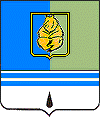 № п/пМероприятия по ремонту внутриквартальных проездов и благоустройству дворовых территорий с обустройством парковок Площадь, кв. мСтоимость, тыс.рублей1Ремонт внутриквартального проезда к детскому саду в 11 мкр.1 1204 150,622Ремонт внутриквартального проезда к домам №10, №12 по пр. Шмидта 11 мкр.4 7507 883,683Ремонт покрытия площадки в районе здания, расположенного по адресу: ул. Набережная, 63 1003 058,924Ремонт покрытия площадки в районе здания, расположенного по адресу: ул. Молодежная, 26/12 6292 004,715Ремонт внутриквартального проезда и площадок в районе здания, расположенного по адресу: ул. Прибалтийская, 11а1 0282 000,006Ремонт внутриквартальных проездов и площадок в районе ул. Югорская4 5517 891,607Ремонт покрытия площадки в районе здания, расположенного по адресу: ул. Северная, 1а4 6264 383,848Благоустройство дворовых территорий с обустройством парковок по адресу: ул. Мира, 4, 4а, 4б, 6, 8 (Наш дом)4 9629 719,68ИТОГО:26 76641 093,05Наименование2012 год2013 годУвеличение показателей (%)Число посещений культурно-досуговых мероприятий475 446486 0632,2Число посещений Музейно-выставочного центра30 70046 95953Число посещений библиотек117 425117 8640,4Наименование2012 год2013 годВходящая документация9 7797 686Исходящая документация8 26114 108Постановления Администрации города Когалыма3 3253 860Распоряжения Администрации города Когалыма346331ИТОГО21 71125 985